СОДЕРЖАНИЕЦелевой раздел                                                                                                                                             1.1 Пояснительная записка........................................................................................................................... .4                                                                                                                                     1.1.1 Цели и задачи реализации программы................................................................................................ 6  1.1.2 Принципы и подходы в организации образовательного процесса................................................... 8                                                                                                          1.1.3 Возрастные особенности детей 5-6 лет............................................................................................... 10                                                                                                          1.1.4 Значимые  для  разработки РП  характеристики.............................................................................. ..13                                                                                                    1.2  Планируемые результаты освоения программы................................................................................. .14                                                                                             II.  Содержательный раздел 2.1.Образовательная область «Социально-коммуникативное развитие» (Цель, задачи, режим реализации программы, тематический план, учебно-методическое обеспечение)............................... 27                                                                                                                         Образовательная область «Познавательное развитие»...................................................................... 31                                                                                                                                                           Образовательная область «Речевое развитие» .................................................................................... 58                                                                                                                                                                                         Образовательная область «Художественно-эстетическое развитие» ............................................80                                                                                                                        Образовательная область «Физическое развитие» ..............................................................................112                                                                                               2.2.Описание вариативных  форм, способов, методов и средств реализации РП…..............................114                  2.3 Особенности образовательной деятельности разных видов и культурных практик..................      122           2.5 Способы и направления поддержки детской инициативы...................................................................127                                                                                                                                                                                                                        2.6 Особенности взаимодействия педагога с семьями  воспитанников....................................................128                                                                                                                                               III. Организационный раздел                                                                                                                                                                                                                                           3.1.Описание материально-технического обеспечения РП.......................................................................  1323.2 Описание обеспеченности методическими материалами средствами обучения и воспитания........ 1363.3 Распорядок и режим дня.......................................................................................................................    139      Расписание непосредственно-образовательной  деятельности............................................................ 139      Режим дня...............................................................................................................................................    140      Календарный учебный график.............................................................................................................. ..142      Учебный план.............................................................................................................................................1443.4 Перспективно-календарное планирование........................................................................................... ..1453.5 Особенности традиционных событий. праздников. мероприятий...................................................... .1553.6 Особенности организации развивающей предметно-пространственной среды................................. 155                                                                 Целевой раздел1.1 Пояснительная записка.Программа спроектирована с учётом ФГОС дошкольного образования, особенностей образовательного  учреждения, региона, образовательных потребностей и запросов воспитанников, кроме того учтены концептуальные положения используемой в ДОУ Примерной основной общеобразовательной программы дошкольного образования «Детство» под редакцией Т.И. Бабаевой, А.Г. Гогоберидзе, З.А. Михайловой Н. Е. в соответствии с ФГОС.Рабочая программа в старшей группе  муниципального бюджетного дошкольного образовательного учреждения д/с «Журавлик» в соответствии с ФГОС (далее программа) управления образования Администрации Зерноградского района является нормативно-управленческим документом, обосновывающим выбор цели, содержания, применяемых методик и технологий, форм организации воспитательно-образовательного процесса в ДОУ. Она представляет  собой модель процесса воспитания и обучения детей, охватывающую все основные моменты их жизнедеятельности с учетом приоритетности видов детской деятельности в определенном  возрастном периоде, обеспечивает  разностороннее гармоничное развитие детей с учётом их возрастных и индивидуальных особенностей по основным направлениям: физическому, социально-коммуникативному, познавательному, речевому и художественно-эстетическому развитию.Данная программа разработана в соответствии со следующими нормативными документами:- Федеральным Законом  «Об образовании в РФ» 29 декабря 2012г. № 273-ФЗ - Приказом №1155 от 17 октября 2013 года «Об утверждении ФГОС ДО»- Постановлением от 15 мая 2013г.№ 26 «Санитарно-эпидемиологические требования к устройству содержания и организации режима работы дошкольных образовательных организаций» («Об утверждении САНПИН» 2.4.3049-13).  -Приказом Министерства образования и науки РФ от 30 августа 2013г. № 1014 «Об утверждении порядка и осуществления образовательной деятельности по основным общеобразовательным программам дошкольного образования».-Постановление от от 28.09.2020г. №28 «Санитарно-эпидемиологические требования к организации воспитания и обучения, отдыха и оздоровления детей и молодежи»(постановление главного государственного санитарного врача РФ ( СанПин 2.4.3648-20) -Примерной основной общеобразовательной программой дошкольного образования «Детство» под редакцией Т.И. Бабаевой, А.Г. Гогоберидзе, З.А. Михайловой, разработанной в соответствии с ФГОС.- Уставом муниципального бюджетного дошкольного образовательного учреждения детского сада «Журавлик»Общие сведения о ДОУДОУ осуществляет свою образовательную, правовую, хозяйственную деятельность на основе законодательных  нормативных  документов:-Устав муниципального бюджетного дошкольного образовательного учреждения детский сад «Журавлик» -Лицензия на право ведения образовательной деятельности №546 от 12.01.2012 года РО№002331Срок реализации программы -1 год (2021-2022) Возраст детей  5-6  лет.Язык, на котором ведётся образование - русский.1.1.1 Цели и задачи реализации рабочей программы в старшей группе «Затейники» в соответствии с ФГОС дошкольного образованияЦель программы - создание условий для полноценного проживания ребенком дошкольного детства, обогащение (амплификация) детского развития в процессе разнообразных видов детской деятельности: игровой, коммуникативной, трудовой, познавательно-исследовательской, продуктивной, музыкально-художественной, чтения, через обеспечение равенства возможностей для каждого ребёнка  в получении качественного дошкольного образования.Задачи:Создать условия, способствующие охране и укреплению физического и психического здоровья детей, в том числе их эмоционального благополучия;Обеспечить равные возможности для полноценного развития каждого ребёнка в период дошкольного детства независимо от места проживания, пола, нации, языка, социального статуса, психофизиологических и других особенностей (в том числе ограниченных возможностей здоровья);Обеспечить преемственность целей, задач реализуемых в рамках образовательных программ различных уровней.Создать благоприятные условия для развития детей в соответствии с их возрастными и индивидуальными особенностями и склонностями, развития способностей и творческого потенциала каждого ребёнка как субъекта отношений с самим собой, другими детьми, взрослыми и миром на основе сотрудничества со взрослыми и сверстниками в соответствующих дошкольному возрасту видах деятельности.Создать систему воспитательно-образовательной работы, объединяющую обучение и воспитание в целостный образовательный процесс на основе духовно-нравственных и социокультурных ценностей и принятых в обществе правил, и норм поведения в интересах человека, семьи, общества;Формировать общую культуру личности детей, в том числе привитие ценностей здорового образа жизни, развитие их социальных, нравственных, эстетических, интеллектуальных, физических качеств, инициативности, самостоятельности и ответственности ребёнка, формирование предпосылок учебной деятельности; Обеспечить вариативность и разнообразие содержания организационных форм дошкольного образования различной направленности с учётом образовательных потребностей, способностей и состояния здоровья детей;Реализовать формы организации совместной взросло-детской (партнерской деятельности) в ходе образовательной деятельности (НОД), самостоятельной деятельности (СД), режимных моментах, работе с родителями.Для достижения целей программы первостепенное значение имеют следующие факторы: • забота о здоровье, эмоциональном благополучии и своевременном всестороннем развитии каждого ребенка; • создание в группе атмосферы гуманного и доброжелательного отношения ко всем воспитанникам, что позволит растить их общительными, добрыми, любознательными, инициативными, стремящимися к самостоятельности и творчеству; • максимальное использование разнообразных видов детской деятельности, их интеграция в целях повышения эффективности воспитательно-образовательного процесса; • творческая организация (креативность) воспитательно-образовательного процесса; • вариативность использования образовательного материала, позволяющая развивать творчество в соответствии с интересами и наклонностями каждого ребенка; • уважительное отношение к результатам детского творчества; • единство подходов к воспитанию детей в условиях дошкольного образовательного учреждения и семьи;Принципы и подходы к формированию рабочей образовательной программы Рабочая программа  средней  группы сформирована в соответствии с принципами и подходами, определёнными Федеральными государственными образовательными стандартами:-полноценное проживание ребёнком всех этапов детства (младенческого, раннего и дошкольного возраста), обогащения (амплификации) детского развития;-индивидуализацию дошкольного образования (в том числе одарённых детей и детей с ограниченными возможностями здоровья); -содействие и сотрудничество детей и взрослых, признание ребенка полноценным участником (субъектом) образовательных отношений;  -поддержку инициативы детей в различных видах деятельности;  партнерство с семьей;-приобщение детей к социокультурным нормам, традициям семьи, общества и государства;-формирование познавательных интересов и познавательных действий ребенка в различных видах деятельности;-возрастную адекватность (соответствия условий, требований, методов возрасту  и особенностям развития);- учёт этнокультурной ситуации развития детей.-обеспечение преемственности дошкольного общего и начального общего образования.Принципы, сформулированы на основе особенностей примерной общеобразовательной программы дошкольного образования «Детство» под редакцией Т. И. Бабаевой, А. Г. Гогоберидзе, З. А. Михайловой в соответствии с ФГОС:соответствуют принципам примерной программы «Детство» (авторы Т.И.Бабаева, А. Г. Гогоберидзе, О. В. Солнцева):1. Соответствует принципу развивающего образования, целью которого является развитие ребенка.2. Сочетает принципы научной обоснованности и практической применимости (соответствует основным положениям возрастной психологии и дошкольной педагогики).3. Соответствует критериям полноты, необходимости и достаточности (позволяет решать поставленные цели и задачи на необходимом и достаточном материале, максимально приближаясь к разумному «минимуму») .4. Обеспечивает единство воспитательных, обучающих и развивающих целей и задач процесса образования детей дошкольного возраста, в ходе реализации которых формируются такие знания, умения и навыки, которые имеют непосредственное отношение к развитию дошкольников.5. Строится с учетом принципа интеграции образовательных областей в соответствии с возрастными возможностями и особенностями воспитанников.6. Основывается на комплексно-тематическом принципе построения образовательного процесса.7. Предусматривает решение программных образовательных задач в совместной деятельности дошкольников не только в рамках непосредственно образовательной деятельности, но и при проведении режимных моментов в соответствии со спецификой дошкольного образования.8. Предполагает построение образовательного процесса на адекватных возрасту формах работы с детьми (игра)9. Строится на принципе культуросообразности. Учитывает национальные ценности и традиции в образовании.1.1.3  Возрастные особенности детей 5-6 лет.Старший дошкольный возраст (5-6 лет). Ребёнок 5—6 лет стремится познать себя и другого человека как представителя общества, постепенно начинает осознавать связи и зависимости в социальном поведении и взаимоотношениях людей.  В этом возрасте в поведении дошкольников происходят качественные изменения — формируется возможность саморегуляции, дети начинают предъявлять к себе те требования, которые раньше предъявлялись им взрослыми. Так они могут, не отвлекаясь на более интересные дела, доводить до конца малопривлекательную работу (убирать игрушки, наводить порядок в комнате и т.п.). Это становится возможным благодаря осознанию детьми общепринятых норм и правил поведения и обязательности их выполнения.  В возрасте от 5 до 6 лет происходят изменения в представлениях ребёнка о себе. Эти представления начинают включать не только характеристики, которыми ребёнок наделяет себя настоящего в данный отрезок времени, но и качества, которыми он хотел бы или, наоборот, не хотел бы обладать в будущем («Я хочу быть таким, как Человек-Паук», «Я буду, как принцесса» и т. д.). В них проявляются усваиваемые детьми этические нормы. В этом возрасте дети в значительной степени ориентированы на сверстников, большую часть времени проводят с ними в совместных играх и беседах, их оценки и мнения становятся существенными для них. Повышается избирательность и устойчивость взаимоотношений с ровесниками. Свои предпочтения дети объясняют успешностью того или иного ребёнка в игре. В этом возрасте дети имеют дифференцированное представление о своей гендерной принадлежности по существенным признакам (женские и мужские качества, особенности проявления чувств, эмоций, специфика гендерного поведения).  Существенные изменения происходят в игровом взаимодействии, в котором существенное место начинает занимать совместное обсуждение правил игры. При распределении детьми этого возраста ролей для игры можно иногда наблюдать и попытки совместного решения проблем («Кто будет…?»). Вместе с тем согласование действий, распределение обязанностей у детей чаще всего возникает ещё по ходу самой игры. Усложняется игровое пространство (например, в игре «Театр» выделяются сцена и гримёрная). Игровые действия становятся разнообразными. Вне игры общение детей становится менее ситуативным. Они охотно рассказывают о том, что с ними произошло: где были, что видели и т. д. Дети внимательно слушают друг друга, эмоционально сопереживают рассказам друзей. Более совершенной становится крупная моторика. Ребёнок этого возраста способен к освоению сложных движений: может пройти по неширокой скамейке и при этом даже перешагнуть через небольшое препятствие; умеет отбивать мяч о землю одной рукой несколько раз подряд. Уже наблюдаются различия в движениях мальчиков и девочек (у мальчиков — более порывистые, у девочек — мягкие, плавные, уравновешенные), в общей конфигурации тела в зависимости от пола ребёнка.  К пяти годам дети обладают довольно большим запасом представлений об окружающем, которые получают благодаря своей активности, стремлению задавать вопросы и экспериментировать. Ребёнок этого возраста уже хорошо знает основные цвета и имеет представления об оттенках (например, может показать два оттенка одного цвета: светло-красный и тёмно-красный). Дети шестого года жизни могут рассказать, чем отличаются геометрические фигуры друг от друга. Для них не составит труда сопоставить между собой по величине большое количество предметов: например, расставить по порядку семь—десять тарелок разной величины и разложить к ним соответствующее количество ложек разного размера. Возрастает способность ребёнка ориентироваться в пространстве.  Внимание детей становится более устойчивым и произвольным. Они могут заниматься не очень привлекательным, но нужным делом в течение 20— 25 мин вместе со взрослым. Ребёнок этого возраста уже способен действовать по правилу, которое задаётся взрослым. Объём памяти изменяется не существенно, улучшается её устойчивость. При этом для запоминания дети уже могут использовать несложные приёмы и средства. В 5—6 лет ведущее значение приобретает наглядно-образное мышление, которое позволяет ребёнку решать более сложные задачи с использованием обобщённых наглядных средств (схем, чертежей и пр.) и обобщённых представлений о свойствах различных предметов и явлений. Возраст 5—6 лет можно охарактеризовать как возраст овладения ребёнком активным (продуктивным) воображением, которое начинает приобретать самостоятельность, отделяясь от практической деятельности и предваряя её. Образы воображения значительно полнее и точнее воспроизводят действительность. Ребёнок чётко начинает различать действительное и вымышленное.  Действия воображения — создание и воплощение замысла — начинают складываться первоначально в игре. Это проявляется в том, что прежде игры рождается её замысел и сюжет. Постепенно дети приобретают способность действовать по предварительному замыслу в конструировании и рисовании. На шестом году жизни ребёнка происходят важные изменения в развитии речи. Для детей этого возраста становится нормой правильное произношение звуков. Дети начинают употреблять обобщающие слова, синонимы, антонимы, оттенки значений слов, многозначные слова. Словарь детей также активно пополняется существительными, обозначающими названия профессий, социальных учреждений (библиотека, почта, универсам, спортивный клуб и т. д.); глаголами, обозначающими трудовые действия людей разных профессий, прилагательными и наречиями, отражающими качество действий, отношение людей к профессиональной деятельности. Дети учатся самостоятельно строить игровые и деловые диалоги, осваивая правила речевого этикета, пользоваться прямой и косвенной речью; в описательном и повествовательном монологах способны передать состояние героя, его настроение, отношение к событию, используя эпитеты и сравнения.  Круг чтения ребёнка 5—6 лет пополняется произведениями разнообразной тематики, в том числе связанной с проблемами семьи, взаимоотношений со взрослыми, сверстниками, с историей страны. Он способен удерживать в памяти большой объём информации, ему доступно чтение с продолжением.  Повышаются возможности безопасности жизнедеятельности ребенка 5— 6 лет. Это связано с ростом осознанности и произвольности поведения, преодолением эгоцентрической позиции (ребёнок становится способным встать на позицию другого). Развивается прогностическая функция мышления, что позволяет ребёнку видеть перспективу событий, предвидеть (предвосхищать) близкие и отдалённые последствия собственных действий и поступков и действий и поступков других людей.  В старшем дошкольном возрасте освоенные ранее виды детского труда выполняются качественно, быстро, осознанно. Становится возможным освоение детьми разных видов ручного труда.  В процессе восприятия художественных произведений, произведений музыкального и изобразительного искусства дети способны осуществлять выбор того (произведений, персонажей, образов), что им больше нравится, обосновывая его с помощью элементов эстетической оценки. Они эмоционально откликаются на те произведения искусства, в которых переданы понятные им чувства и отношения, различные эмоциональные состояния людей, животных, борьба добра со злом. Совершенствуется качество музыкальной деятельности. Творческие проявления становятся более осознанными и направленными (образ, средства выразительности продумываются и сознательно подбираются детьми). В продуктивной деятельности дети также могут изобразить задуманное (замысел ведёт за собой изображение).  1.1.4  Значимые  для  разработки РП  характеристикиРазработанная программа  предусматривает включение воспитанников в процесс ознакомления с региональными особенностями Ростовской области.Основной целью работы является  формирование целостных представлений о родном крае через решение следующих задач:- приобщение к истории возникновения родного города (села, поселка); знакомство со знаменитыми земляками и людьми, прославившими Зерноградский район.- формирование представлений о достопримечательностях родного села (района); его государственных символов.воспитание любви к родному дому, семье, уважения к родителям и их труду.     - формирование представлений о животном и растительном мире родного края;Познавательный материал равномерно распределен по времени, чтобы дети получали информацию  постепенно, в определённой системе, поэтому в группе  используется комплексно-тематическое планирование. Темы различны по объёму познавательного материала, по сложности, а, следовательно, по длительности изучения.Реализация принципа приобщения детей к социокультурным нормам, традициям семьи, общества, государства осуществляется в совместной деятельности взрослых и детей в игре, продуктивных видах детской  деятельности, в процессе бесед, праздников. При проведении этой работы используется комплексный подход, взаимосвязь и своеобразное взаимопроникновение материала разных тем и всё то, что связано друг с другом. Основной задачей является стимуляция познавательной активности детей, развитие их любознательности, развитие образного и логического мышления ребёнка.Показателем того, что работа оказывает положительное влияние на детей, является: проявление детьми инициативы, действенного отношения к окружающей жизни; желание слушать, читать книги с общественной тематикой; наблюдения за детьми (как они помогают друг другу; как относятся к книгам  на основе специально созданных ситуаций и др.).Сведения о семьях воспитанников группыОбщая численность группы  - 18 человек1.2. Планируемые результаты освоения программы Образовательная область «Социально-коммуникативное развитие»Дошкольник входит в мир социальных отношенийДостижения ребенка (Что нас радует)Ребенок положительно настроен по отношению к окружающим, охотно вступает в общение с близкими взрослыми и сверстниками, проявляет сдержанность по отношению к незнакомым людям.Ориентируется на известные общепринятые нормы и правила культуры поведения в контактах со взрослыми и сверстниками.Проявляет любовь к родителям, уважение к воспитателям, интересуется жизнью семьи и детского сада.В общении со сверстниками дружелюбен, доброжелателен, умеет принимать общий замысел, договариваться, вносить предложения, соблюдает общие правила в игре и совместной деятельности.Различает разные эмоциональные состояния, учитывает их в своем поведении, охотно откликается на просьбу помочь, научить другого тому, что хорошо освоил.Имеет представления о том, что хорошо и что плохо, в оценке поступков опирается на нравственные представления.Вызывает озабоченность и требует совместных усилий педагогов иродителейРебенок имеет представления о правилах культуры поведения и общения, но часто их нарушает, нуждается в постоянном контроле взрослого.Конфликтует со сверстниками, не хочет прислушиваться к мнению партнеров по игре, отказывается от выполнения общих правил, если они препятствуют его интересам и возможности получить выигрыш.Не умеет сдерживать свои непосредственные побуждения и желания, проявляет равнодушие к другим (сверстникам, близким), если их просьбы или эмоциональные, физические состояния препятствуют осуществлению задуманного или желаемого в данный момент.Часто невнимателен к указаниям старших, не замечает своих промахов и недостатков, критикует других, использует дразнилки и прозвища в общении со сверстниками.Жалуется на нарушение правил поведения другими детьми, свои промахи связывает только с виной других детей.Развиваем ценностное отношение к трудуДостижения ребенка (Что нас радует)Ребенок активен в стремлении к познанию разных видов труда и профессий, применению техники, современных машин и механизмов в труде.Бережно относится к предметному миру как результату труда взрослых, стремится участвовать в труде взрослых.Самостоятелен, инициативен в самообслуживании.С готовностью участвует со сверстниками в разных видах повседневного и ручного труда; при небольшой помощи взрослых планирует трудовой процесс, проявляет настойчивость, добивается нужного результата.Вызывает озабоченность и требует совместных усилий педагогов иродителейИнтерес ребенка к труду неустойчив.Представления о труде взрослых, их профессиях поверхностные, недостаточно отчетливые.Нет выраженного стремления к самообслуживанию, ребенок самостоятельно не следит за своим внешним видом.В общем труде с детьми часто просто играет, не видит необходимости повседневного труда.Результативность труда низкая, отношение к результату личностно не выражено, часто бросает выполнение трудового поручения, если что-то привлекло внимание, переводит труд в игру с инструментами и материалами.Формирование основ безопасного поведения в быту, социуме, природеДостижения ребенка (Что нас радует)Представления ребенка о безопасном поведении достаточно осмысленны, может привести примеры правильного поведения в отдельных опасных ситуациях, установить связи между неправильными действиями и их последствиями для жизни.Ребенок умеет:— соблюдать правила безопасного поведения в подвижных играх, в спортивном зале;— пользоваться под присмотром взрослого опасными бытовыми предметами (ножницы, иголки и пр.) и приборами;— быть осторожным при общении с незнакомыми животными;— соблюдать правила перехода дороги, правильно вести себя в транспорте.Избегает контактов с незнакомыми людьми на улице; вступает в разговор с незнакомыми людьми только в присутствии родителей.Вызывает озабоченность и требует совместных усилий педагогов иродителейРебенок не проявляет интереса к освоению правил безопасного поведения, не может установить причинно-следственных связей между опасностью и характером поведения в ситуации.Часто действует неосторожно, сам может становиться источникомвозникновения опасных ситуаций в спортивном зале, во взаимодействии со сверстниками, получает травмы.Обращает внимание на правила безопасного поведения только по указанию и напоминанию взрослого.Затрудняется рассказать, как себя надо вести в обстоятельствах, угрожающих жизни и здоровью, к кому обратиться за помощью.Проявляет доверчивость по отношению к незнакомым людям, без разрешения родителей вступает в общение, принимает угощение, уходит вместе с незнакомым.Игра как ведущая деятельность детей дошкольного возраста.Достижения ребенка (Что нас радует)Присутствует предварительное обозначение темы игры и создание игровой обстановки.Ребенок заинтересован совместной игрой, эмоциональный фон общения положительный. Согласовывает в игровой деятельности свои интересы и интересы партнеров, умеет объяснить замыслы, адресовать обращение партнеру. Характерно использование просьб, предложений в общении с партнерами.В сюжетных и театрализованных играх активность детей проявляется по- разному. Для детей-сочинителей наиболее интересны игры, которые осуществляются в вербальном плане. Заметен переход к игре-фантазированию, придумывание игровых событий преобладает над их практической реализацией через выполнение игровых действий. образов в сюжетно-ролевой игре, управления персонажами в режиссерской игре. Для детей-режиссеров характерна высокая активность, как в инициировании игровых замыслов, так и в создании образов игровых персонажей. Они выступают посредниками в разрешении спорных ситуаций, дирижируют замыслами игроков, способствуют их согласованию. Для детей-практиков интересны многоплановые игровые сюжеты, предполагающие вариативныепереходы от игры к продуктивной деятельности и обратно. Часто продуктивная деятельность предшествует игре и обогащает игровой замысел.Для детей-исполнителей наиболее интересен процесс создания игровыхРебенок проявляет интерес к игровому экспериментированию, к развивающим и познавательным играм.В играх с готовым содержанием и правилами действует в точном соответствии игровой задачей и правилами.Вызывает озабоченность и требует совместных усилий педагогов иродителейВ сюжетно-ролевых играх ребенок отражает элементарные бытовые сюжеты, характерно стереотипное разыгрывание одних и тех же сюжетов, и ролей.Не умеет согласовывать свои действия и замыслы в игре с другими детьми.В играх с готовым содержанием увлекается процессом игры и не следит за правилами.Нет интереса к развивающим играм, отказывается от игрового решения при первых трудностях, часто оставляет игру до ее завершения.Знает мало игр, затрудняется в объяснении игровых правил другим.Образовательная область «Познавательное развитие»Достижения ребенка (Что нас радует)Ребенок проявляет разнообразные познавательные интересы, имеетдифференцированные представления о мире, отражает свои чувства и впечатления в предпочитаемой деятельности.Активен в разных видах познавательной деятельности; по собственной инициативе наблюдает, экспериментирует, рассуждает, выдвигает проблемы, проявляет догадку и сообразительность в процессе их решения.Знает название своей страны, ее государственные символы, проявляет интерес к жизни людей в других странах.Рассказывает о себе и своей семье, собственных увлечениях, достижениях, интересах.Проявляет интерес к жизни семьи, уважение к воспитателям, интересуется жизнью семьи и детского сада.Хорошо различает людей по полу, возрасту, профессии (малышей,школьников, взрослых, пожилых людей) как в реальной жизни, так и на иллюстрациях.Хорошо знает свои имя, фамилию, возраст, пол.Проявляет интерес к городу (селу), в котором живет, знает некоторые сведения о его достопримечательностях, событиях городской жизни.Знает название своей страны, ее государственные символы, испытывает чувство гордости за свою страну.Проявляет интерес к жизни людей в других странах.Вызывает озабоченность и требует совместных усилий педагогов иродителейОтсутствует интерес к окружающему миру (природе, людям, искусству, предметному окружению).Не сформированы возрастные эталонные представления, представления о мире поверхностны, часто ошибочны.Ребенок не способен самостоятельно организовать поисково-исследовательскую деятельность, не выделяет результат познания.Не проявляет положительного отношения и интереса к людям, к их жизни в семье и в детском саду.Затрудняется в различении людей по полу, возрасту, профессии как в реальной жизни, так и на иллюстрациях.Социальные представления о родной стране и других странах мира ограничены.Познавательный интерес к социальному миру, городу, стране снижен. Образовательная область «Речевое развитие»Достижения ребенка (Что нас радует)Ребенок проявляет познавательную и деловую активность в общении со взрослыми и сверстниками, делится знаниями, задает вопросы.Инициативен и самостоятелен в придумывании загадок, сказок, рассказов.С интересом относится к аргументации, доказательству и широко ими пользуется.Замечает речевые ошибки сверстников, доброжелательно исправляет их.Имеет богатый словарный запас. Безошибочно пользуется обобщающими словами и понятиями.Речь чистая, грамматически правильная, выразительная.Владеет средствами звукового анализа слов, определяет основныекачественные характеристики звуков в слове (гласный — согласный), место звука в слове.Самостоятельно пересказывает рассказы и сказки, сочиняет загадки.Отвечает на вопросы по содержанию литературного произведения,устанавливает причинные связи.Проявляет избирательное отношение к произведениям определенной тематики и жанра, внимание к языку литературного произведения.Различает основные жанры: стихотворение, сказка, рассказ, имеетпредставления о некоторых их особенностях.Вызывает озабоченность и требует совместных усилий педагогов иродителейРебенок не проявляет инициативы в общении со сверстниками.Допускает содержательные и смысловые ошибки в пересказах, всамостоятельных рассказах; при рассказывании требует помощи взрослого.Пропускает структурные компоненты повествовательного рассказа.В творческом рассказывании недостаточно самостоятелен (повторяет рассказы сверстников).Затрудняется в аргументировании суждений, не пользуется речью-доказательством.Допускает отдельные грамматические ошибки.Имеются существенные недостатки звукопроизношения.Речь невыразительна.Допускает ошибки при звуковом анализе слов и делении слов на слоги.Интерес к слушанию литературных произведений выражен слабо.Ребенок не может назвать любимых литературных произведений.Различает сказку, рассказ и стихи на интуитивном уровне, объяснить их отличий не может.Образовательная область «Художественно-эстетическое развитие»Изобразительное искусствоДостижения ребенка (Что нас радует)Ребенок высказывает предпочтения, ассоциации; стремится к самовыражению впечатлений; эмоционально-эстетически откликается на проявления прекрасного.Последовательно анализирует произведение, верно понимает художественный образ, обращает внимание на наиболее яркие средства выразительности, высказывает собственные ассоциации.Различает и называет знакомые произведения по видам искусства, предметы народных промыслов по материалам, функциональному назначению, узнает некоторые известные произведения и достопримечательности.Любит по собственной инициативе рисовать, лепить, конструировать необходимые для игр объекты, подарки родным, предметы украшения интерьера.Самостоятельно определяет замысел будущей работы, может ееконкретизировать; уверенно использует освоенные техники; создает образы, верно подбирает для их создания средства выразительности.Проявляет творческую активность и самостоятельность; склонность к интеграции видов деятельности.Демонстрирует хороший уровень технической грамотности; стремится к качественному выполнению работы; к позитивной оценке результата взрослым.Принимает участие в процессе выполнения коллективных работ.Вызывает озабоченность и требует совместных усилий педагогов иродителейИнтерес к проявлению красоты в окружающем мире и искусстве ярко не выражен.Ребенок неуверенно различает, называет некоторые знакомые произведения по видам искусства, предметы народных промыслов.Демонстрирует невысокий уровень творческой активности, недостаточно самостоятелен; затрудняется определить тему будущей работы.Создает маловыразительные образы; демонстрирует относительный уровень технической грамотности, создает схематические изображения примитивными однообразными способами.Художественная литератураДостижения ребенка (Что нас радует)Ребенок проявляет стремление к постоянному общению с книгой.Обнаруживает избирательное отношение к произведениям определенной тематики или жанра; называет любимые тексты, объясняет, чем они ему нравятся.Знает фамилии 3—4-х писателей, названия их произведений, отдельные факты биографии.Способен устанавливать связи в содержании произведения, понимать его эмоциональный подтекст.Использует средства языковой выразительности литературной речи в процессе пересказывания и придумывания текстов.Активно и творчески проявляет себя в разных видах художественной деятельности, в сочинении загадок, сказок.Вызывает озабоченность и требует совместных усилий педагогов иродителейИнтерес к слушанию литературных произведений выражен слабо, ребенок предпочитает общению с книгой другие занятия.Литературный опыт ограничен произведениями из круга чтения детей более младшего возраста.Ребенок не может назвать своих любимых литературных произведений.Не знает жанров литературных произведений.Пассивен при обсуждении книги, в драматизациях и других видаххудожественной деятельности.Монотонно и с длительными паузами читает стихи, плохо пересказывает знакомые тексты, отказывается от придумывания загадок, участия в литературных играх. Образовательная область «Физическое развитие»Достижения ребенка (Что нас радует)Двигательный опыт ребенка богат (объем освоенных основных движений, общеразвивающих, спортивных упражнений).В двигательной деятельности ребенок проявляет хорошую выносливость, быстроту, силу, координацию, гибкость.В поведении четко выражена потребность в двигательной деятельности и физическом совершенствовании.Ребенок проявляет стойкий интерес к новым и знакомым физическим упражнениям, избирательность и инициативу при выполнении упражнений.Имеет представления о некоторых видах спорта.Уверенно, точно, в заданном темпе и ритме, выразительно выполняет упражнения, способен творчески составить несложные комбинации (варианты) из знакомых упражнений.Проявляет необходимый самоконтроль и самооценку, способенсамостоятельно привлечь внимание других детей и организовать знакомую подвижную игру.Мотивирован на сбережение и укрепление своего здоровья и здоровья окружающих его людей.Умеет практически решать некоторые задачи здорового образа жизни и безопасного поведения.Готов оказать элементарную помощь самому себе и другому (промыть ранку, обработать ее, обратиться к взрослому за помощью).Вызывает озабоченность и требует совместных усилий педагогов иродителейДвигательный опыт ребенка беден (малый объем освоенных основных движений, общеразвивающих и спортивных упражнений); плохо развита крупная и мелкая моторика рук.В двигательной деятельности ребенок затрудняется проявлять выносливость, быстроту, силу, координацию, гибкость.В поведении слабо выражена потребность в двигательной деятельности.Не проявляет интереса к новым физическим упражнениям, избирательности и инициативы при выполнении упражнений.Неуверенно выполняет упражнения, не замечает ошибок других детей и собственных. Интересуется простыми подвижными играми, нарушает правила, увлекаясь процессом игры.Слабо контролирует способ выполнения упражнений, не обращает внимания на качество движений, не проявляет интереса к проблемам здоровья и соблюдению в своем поведении основ здорового образа жизни.Представления о правилах личной гигиены, необходимости соблюдения режима дня, о здоровом образе жизни поверхностные.Ребенок испытывает затруднения в самостоятельном выполнении культурно- гигиенических навыков, в уходе за своим внешним видом, вещами и игрушками.Система мониторинга При реализации Программы проводится оценка индивидуального развития детей. Такая оценка производится воспитателем в рамках педагогической диагностики (оценки индивидуального развития детей дошкольного возраста, связанной с оценкой эффективности педагогических действий и лежащей в основе их дальнейшего планирования). Система мониторинга подразумевает, помимо ожидаемых результатов, обнаружение и неожиданных эффектов, и прогнозирование проблематики в будущем. Результаты педагогической диагностики (мониторинга) используются исключительно для решения следующих образовательных задач:1) индивидуализации образования (в том числе поддержки ребенка, построения его образовательной траектории или профессиональной коррекции особенностей его развития);2) оптимизации работы с группой детей.При необходимости используется психологическая диагностика развития детей (выявление и изучение индивидуально-психологических особенностей детей), которую проводит квалифицированный специалист (педагог-психолог).Участие ребенка в психологической диагностике допускается только с согласия его родителей (законных представителей).Результаты психологической диагностики могут использоваться для решения задач психологического сопровождения и проведения квалифицированной коррекции развития ребёнка.Педагогическая диагностика преимущественно направлена на изучение ребенка для познания его индивидуальности и оценки его развития как субъекта познания, общения и деятельности; на понимание мотивов его поступков, видение скрытых резервов личностного развития, предвидение его поведения в будущем. Понимание ребенка помогает сделать условия воспитания и обучения максимально приближенными к реализации детских потребностей, интересов, способностей, способствует поддержке и развитию детской индивидуальности. Диагностическая деятельность является начальным этапом педагогического проектирования, позволяя определить актуальные образовательные задачи, индивидуализировать образовательный процесс, и завершает цепочку по решению этих задач, поскольку направлена на выявление результативности образовательного процесса.   Мониторинг детского развития включает в себя оценку физического развития ребенка, состояния его здоровья, а также развития общих способностей: познавательных, коммуникативных и регуляторных.       Диагностика познавательных способностей включает диагностику перцептивного развития, интеллектуального развития и творческих способностей детей.       Диагностика коммуникативных способностей предполагает выявление способности ребенка понимать состояния и высказывания другого человека, находящегося в наблюдаемой ситуации, а также выражать свое отношение к происходящему в вербальной и невербальной форме. Особое внимание уделяется диагностике построения высказывания ребенка и диагностике межличностных отношений внутри группы.      Диагностика регуляторных способностей включает в себя диагностику эмоциональной и произвольной регуляции поведения ребенка, в частности - эмоционального принятия или отвержения ситуации, которая сложилась в дошкольном учреждении, умения действовать, планировать сложные действия, а также распределять роли и договариваться с партнерами по деятельности.       Мониторинг детского развития осуществляется с использованием метода наблюдения, критериальных диагностических методик и тестовых методов. На основе проведенных методик составляется индивидуальная карта развития каждого ребенка и выстраивается индивидуальная траектория развития.       В ходе мониторинга детского развития педагог заполняет таблицы  интегративных качеств.II.    Содержательный раздел.2.1.  Содержание образовательной деятельности в соответствии с направлениями развития    ребенка.Содержание программы определяется в соответствии с направлениями развития ребенка, соответствует основным положениям возрастной психологии и дошкольной педагогики и обеспечивает единство воспитательных, развивающих и обучающих целей и задач.       Целостность педагогического процесса в ДОУ обеспечивается реализацией Примерной основной общеобразовательной программы дошкольного образования «Детство» под редакцией Т. И. Бабаевой, А. Г. Гогоберидзе, З. А. Михайловой в соответствии с ФГОСВоспитание и обучение осуществляется на русском языке – государственном языке России. Содержание Программы обеспечивает развитие личности, мотивации и способностей детей в различных видах деятельности и охватывает следующие структурные единицы, представляющие определенные направления развития и образования детей (далее – образовательные области):социально-коммуникативное развитие;познавательное развитие;речевое развитие;художественно-эстетическое развитие;физическое развитие. Образовательная область «Социально-коммуникативное развитие» Извлечение из ФГОС ДОСоциально-коммуникативное развитие направлено на усвоение норм и ценностей, принятых в обществе, включая моральные и нравственные ценности; развитие общении и взаимодействия ребенка со взрослыми и сверстниками; становление самостоятельности, целенаправленности и саморегуляции собственных действий; развитие социального и эмоционального интеллекта, эмоциональной отзывчивости, сопереживания, формирование готовности к совместной деятельности со сверстниками, формирование уважительного отношения и чувства принадлежности к своей семье и к сообществу детей и взрослых в организации; формирование позитивных установок к различным видам труда и творчества; формирование основ безопасного поведения в быту, социуме, природе.Дошкольник входит в мир социальных отношенийЗадачи образовательной деятельности1. Воспитывать доброжелательное отношение к людям, уважение к старшим,дружеские взаимоотношения со сверстниками, заботливое отношение к малышам.2. Развивать добрые чувства, эмоциональную отзывчивость, умение различать настроение и эмоциональное состояние окружающих людей и учитывать это в своем поведении.3. Воспитывать культуру поведения и общения, привычки следовать правилам культуры, быть вежливым по отношению к людям, сдерживать непосредственные эмоциональные побуждения, если они приносят неудобство окружающим.4. Развивать положительную самооценку, уверенность в себе, чувствособственного достоинства, желание следовать социально одобряемым нормам поведения, осознание роста своих возможностей и стремление к новым достижениям.Развиваем ценностное отношение к трудуЗадачи образовательной деятельности1. Формировать у детей представления о профессиях, роли труда взрослых в жизни общества и каждого человека. Воспитывать уважение и благодарность к людям, создающим своим трудом разнообразные материальные и культурные ценности, необходимые современному человеку  для жизни. 2. Обеспечивать развитие самостоятельности и инициативы в труде, расширять диапазон обязанностей в элементарной трудовой деятельности по самообслуживанию, хозяйственно-бытовому, ручному труду и конструированию, труду в природе в объеме возрастных возможностей старших дошкольников.3. Способствовать развитию творческих способностей, позиции субъекта в продуктивных видах детского досуга на основе осознания ребенком собственных интересов, желаний и предпочтений.Формирование основ безопасного поведения в быту, социуме, природеЗадачи образовательной деятельности1. Формировать представления детей об основных источниках и видах опасности в быту, на улице, в природе и способах безопасного поведения; о правилах безопасности дорожного движения в качестве пешехода и пассажира транспортного средства.	2. Формировать умения самостоятельного безопасного поведения в  повседневной жизни на основе правил. Игра как ведущая деятельность детей дошкольного возраста.В старшей группе необходимо создать условия для активной, разнообразнойтворческой игровой деятельности.Классификация игр детей дошкольного возраста(Классификация по Е.В.Зворыгиной и С.Л.Новосёловой)Задачи развития игровой деятельности1. Развивать умение играть на основе совместного со сверстниками сюжетосложения: сначала через передачу в игре знакомых сказок и историй, затем — через внесение изменений в знакомый сказочный сюжет (введение новой роли, действия, события), впоследствии — через сложение новых творческих сюжетов.2. Обогащать содержание сюжетных игр детей на основе знакомства с явлениями социальной действительности и отношениями людей (школа, магазин, больница, парикмахерская, путешествия и др.), активизировать воображение на основе сюжетов сказок и мультипликационных фильмов.3. Совершенствовать умение следовать игровым правилам в дидактических, подвижных, развивающих играх.4. Развивать умение сотрудничать со сверстниками в разных видах игр:формулировать собственную точку зрения, выяснять точку зрения своего партнера, сравнивать их и согласовывать при помощи аргументации.Образовательная область «Познавательное развитие»Извлечение из ФГОС ДОПознавательное развитие предполагает развитие интересов детей, любознательности и познавательной мотивации; формирование познавательных действий, становление сознания; развитие воображения и творческой активности; формирование первичных представлений о себе, других людях, объектах окружающего мира, о свойствах и отношениях объектов окружающего мира (форме, цвете, размере, материале, звучании, ритме, темпе, количестве, числе, части и целом, пространстве и времени, движении и покое, причинах и следствиях и др.), о малой родине и Отечестве, представлений осоциокультурных ценностях нашего народа, об отечественных традициях и праздниках, о планете Земля как общем доме людей, об особенностях ее природы, многообразии стран и народов мира.Цель: развитие познавательных интересов и познавательных способностей детей, которые можно подразделить на сенсорные, интеллектуально-познавательные и интеллектуально-творческие.Задачи образовательной деятельности1. Развивать интерес к самостоятельному познанию объектов окружающего мира в его разнообразных проявлениях и простейших зависимостях.2. Развивать аналитическое восприятие, умение использовать разные способы познания: обследование объектов, установление связей между способом обследования и познаваемым свойством предмета, сравнение по разным основаниям (внешне видимым и скрытым существенным признакам), измерение, упорядочивание, классификация.3. Развивать умение отражать результаты познания в речи, рассуждать, пояснять, приводить примеры и аналогии.4. Воспитывать эмоционально-ценностное отношение к окружающему миру (природе, людям, предметам).5. Поддерживать творческое отражение результатов познания в продуктах детской деятельности.6. Обогащать представления о людях, их нравственных качествах, гендерных отличиях, социальных и профессиональных ролях, правилах взаимоотношений взрослых и детей.7. Развивать представления ребенка о себе, своих умениях, некоторыхособенностях человеческого организма.8. Развивать представления о родном городе и стране, гражданско-патриотические чувства.9. Поддерживать стремление узнавать о других странах и народах мира.Перспективное планирование по ОО «Социально – коммуникативное развитие «Социальный мир»/»Природный мир»Используемая литература:В.Н. Волчкова, Н.В.Степанова «Познавательное развитие. Конспекты занятий в старшей группе детского сада»2.О.А.Воронкевич «Добро пожаловать в экологию» (часть 2).     3.В.Н. Волчкова, Н.В.Степанова «Познавательное развитие. Конспекты занятий в старшей группе детского сада»(экология)    4.Интернет-ресурсыПерспективное планирование по ОО «Познавательное развитие»«Математическое и сенсорное развитие»Используемая литература:1. Л. С. Метлина «Математика в детском саду»Образовательная область «Речевое развитие»Извлечение из ФГОС ДОРечевое развитие включает владение речью как средством общения и культуры; обогащение активного словаря; развитие связной, грамматически правильной диалогической и монологической речи; развитие речевого творчества; развитие звуковой и интонационной культуры речи, фонематического слуха; знакомство с книжной культурой, детской литературой, понимание на слух текстов различных жанров детской литературы; формирование звуковой аналитико-синтетической активности как предпосылки обучения грамоте.Цель: Формирование устной речи и навыков речевого общения с окружающими на основе овладения литературным языком своего народа.Задачи образовательной деятельности1. Развивать монологические формы речи, стимулировать речевое творчество детей.2. Обогащать представления детей о правилах речевого этикета испособствовать осознанному желанию и умению детей следовать им в процессе общения.3. Развивать умение соблюдать этику общения в условиях коллективного взаимодействия.4. Обогащать словарь детей за счет расширения представлений о явлениях социальной жизни, взаимоотношениях и характерах людей.5. Развивать умение замечать и доброжелательно исправлять ошибки в речи сверстников.6. Воспитывать интерес к письменным формам речи.7. Поддерживать интерес к рассказыванию по собственной инициативе.          8. Развивать первоначальные представления об особенностях литературы: о родах (фольклор и авторская литература), видах (проза и поэзия), о многообразии жанров и их некоторых признаках (композиция, средства языковой выразительности).9. Способствовать развитию понимания литературного текста в единстве его содержания и формы, смыслового и эмоционального подтекстаХудожественная литератураЗадачи образовательной деятельности1. Поддерживать у детей интерес к литературе, обогащать «читательский» опыт детей за счет произведений более сложных жанров фольклора (волшебные и бытовые сказки, метафорические загадки, былины), литературной прозы (сказка-повесть, рассказ с нравственным подтекстом) и поэзии (басни, лирические стихи, литературные загадки с метафорой, поэтические сказки).2. Воспитывать литературно-художественный вкус, способность понимать настроение произведения, чувствовать музыкальность, звучность и ритмичность поэтических текстов; красоту, образность и выразительность языка сказок и рассказов.3. Совершенствовать умения художественного восприятия текста в единстве его содержания и формы, смыслового и эмоционального подтекста.4. Развивать первоначальные представления об особенностях литературы: о родах (фольклор и авторская литература), видах (проза и поэзия), о многообразии жанров и их некоторых специфических признаках (композиция, средства языковой выразительности).5. Поддерживать самостоятельность и инициативность детей в художественно-речевой деятельности на основе литературных текстов: пересказывать сказки и рассказы близко к тексту, пересказывать от лица литературного героя, выразительно рассказывать наизусть стихи и поэтические сказки, придумывать поэтические строфы, загадки, сочинять рассказы и сказки по аналогии со знакомыми текстами, участвовать в театрализованной деятельности, само выражаясь в процессе создания целостного образа героя.Перспективное планирование по ОО «Речевое развитие»«Развитие речи» / «Чтение художественной литературы»Используемая литература:В.Н.Волчкова., Н.В.Степанова «Развитие речи. Конспекты занятий в старшей группе детского сада»Т.М. Бондаренко "Комплексные занятия". Старшая группа.В.В. Гербова "Занятия по развитию речи в старшей группе д\с"Интернет-ресурсы.Перспективное планирование по ОО «Речевое развитие»«Подготовка к обучению грамоте»Используемая литература:Т.М. Бондаренко "Комплексные занятия". Старшая группа.Т.И. Гризик, «Развитие речи» старшая группаЛ.Е.Журова «Обучение грамоте в детском саду» старшая группаОбразовательная область «Художественно-эстетическое развитие»Извлечение из ФГОС ДОХудожественно-эстетическое развитие предполагает развитие предпосылок ценностно-смыслового восприятия и понимания произведений искусства (словесного, музыкального, изобразительного), мира природы; становление эстетического отношения к окружающему миру; формирование элементарных представлений о видах искусства; восприятие музыки, художественной литературы, фольклора; стимулирование сопереживания персонажам художественных произведений; реализацию самостоятельной творческой деятельности детей (изобразительной, конструктивно-модельной, музыкальной и др.).Изобразительное искусствоЗадачи образовательной деятельности1. Активизировать проявление эстетического отношения к окружающему миру (искусству, природе, предметам быта, игрушкам, социальным явлениям).2. Развивать художественно-эстетическое восприятие, эмоциональный отклик на проявления красоты в окружающем мире, произведениях искусства и собственных творческих работах; способствовать освоению эстетических оценок, суждений.3. Развивать представления о жанрово-видовом разнообразии искусства, способствовать освоению детьми языка изобразительного искусства и художественной деятельности, формировать опыт восприятия разнообразных эстетических объектов и произведений искусства.4. Развивать эстетические интересы, эстетические предпочтения,желание познавать искусство и осваивать изобразительную деятельность.Развитие продуктивной деятельности и детского творчестваЗадачи образовательной деятельности1. Развивать изобразительную деятельность детей: самостоятельное определение замысла будущей работы, стремление создать выразительный образ, умение самостоятельно отбирать впечатления, переживания для определения сюжета, выбирать соответствующие образу изобразительные техники и материалы, планировать деятельность и достигать результата, оценивать его, взаимодействовать с другими детьми в процессе коллективных творческих работ. Развивать технические и изобразительно-выразительные умения.2. Поддерживать личностные проявления старших дошкольников в процессе освоения искусства и собственной творческой деятельности: самостоятельность, инициативность, индивидуальность, творчество.3. Продолжать развивать эмоционально-эстетические, творческие, сенсорные и познавательные способности.ОО «Художественно-эстетическое развитие»СентябрьОктябрьНоябрьДекабрьЯнварьФевральМартАпрельМай
Список используемой литературы:Лыкова И. А. Изобразительная деятельность в детском саду. Старшая группа. (Образовательная область «Художественно-эстетическое развитие»): учебно-методическое пособие. – М.: Издательский дом «Цветной мир», 2017.Лиштван З. В. «Конструирование»Куцакова Л. В. Конструирование и ручной трудБондаренко Т. М. «Комплексные занятия в старшей группе детского сада»Комарова Т.С. Занятия по изобразительной деятельности в д\с.Образовательная область «Физическое развитие»Извлечение из ФГОС ДОФизическое развитие включает приобретение опыта в следующих видах деятельности детей: двигательной, в том числе связанной с выполнением упражнений, направленных на развитие таких физических качеств, как координация и гибкость; способствующих правильному формированию опорно-двигательной системы организма, развитию равновесия, координации движения, крупной и мелкой моторики обеих рук, а также с правильным, не наносящем ущерба организму, выполнением основных движений (ходьба, бег, мягкие прыжки, повороты в обе стороны), формирование начальных представлений о некоторых видах спорта, овладение подвижными играми с правилами; становление целенаправленности и саморегуляции в двигательной сфере; становление ценностей здорового образа жизни, овладение его элементарными нормами и правилами (в питании, двигательном режиме, закаливании, при формировании полезных привычек и др.).Задачи образовательной деятельности1. Развивать умения осознанного, активного, с должным мышечнымнапряжением выполнения всех видов упражнений (основных движений, общеразвивающих упражнений, спортивных упражнений).2. Развивать умение анализировать (контролировать и оценивать) своидвижения и движения товарищей.3. Формировать первоначальные представления и умения в спортивныхиграх и упражнениях.4. Развивать творчество в двигательной деятельности.5. Воспитывать у детей стремление самостоятельно организовывать ипроводить подвижные игры и упражнения со сверстниками и малышами.6. Развивать у детей физические качества: координацию, гибкость,общую выносливость, быстроту реакции, скорость одиночных движений, максимальную частоту движений, силу.7. Формировать представления о здоровье, его ценности, полезныхпривычках, укрепляющих здоровье, о мерах профилактики и охраныздоровья.8. Формировать осознанную потребность в двигательной активности ифизическом совершенствовании, развивать устойчивый интерес к правилам и нормам здорового образа жизни, здоровье сберегающего и здоровье формирующего поведения.9. Развивать самостоятельность детей в выполнении культурно-гигиенических навыков и жизненно важных привычек здорового образа жизни.10. Развивать умения элементарно описывать свое самочувствие и привлекать внимание взрослого в случае недомогания.Рабочая программа представлена в виде комплексно – тематического планирования по образовательным областям в соответствии с ФГОС ДО.Образовательная область «Физическое развитие» включает в себя направления: здоровье и физическая культура, по содержанию – часто интегрирует с направлениями социально – коммуникативной области.Образовательная область «Социально – коммуникативное развитие имеет направления коммуникация, труд, безопасность. В программе предусмотрена интеграция с образовательными областями «Познавательное» и «Речевое» развитие.Образовательная область «Познавательное развитие» включает в себя формирование элементарных математических представлений и окружающий мир.Образовательная область «Речевое развитие», предусматривает развитие детской речи в большой интеграции с познанием, коммуникацией, художественными направлениями.Образовательная область «Художественно – эстетическое развитие» состоит из направлений – музыка, изобразительная деятельность, художественное творчество и интегрирует со всеми образовательнымиобластями и их направлениями.2.2 Описание вариативных форм, способов, методов и средств реализации РПТема: "Развитие познавательного интереса детей посредством организации опытно-экспериментальной деятельности детей"Цель : выработать стремление к внедрению инноваций в исследовательскую, опытно-экспериментальную деятельность.Для достижения поставленной цели определила ряд задач:- расширить знания по теме путем изучения педагогической литературы;- создать условия для поддержания исследовательской активности детей;- внедрить современные педагогические технологии в процесс обучения детей;- формировать первичные представления об объектах окружающего мира, физических явлениях (причинах и следствиях);- вовлечь родителей во взаимодействии с ДОУ как активных субъектов;Актуальность темы:К старшему дошкольному возрасту заметно возрастают возможности инициативной преобразующей активности ребенка. Этот возрастной период важен для развития познавательной потребности ребенка, которая находит выражение в форме поисковой, исследовательской деятельности, направленной на «открытие» нового, которая развивает продуктивные формы мышления. При этом главным фактором выступает характер деятельности. Поэтому детское экспериментирование как один из видов ориентировочно-исследовательской (поисковой) деятельности некоторые исследователи (Н.Н. Поддьяков) называют ведущим видом деятельности детей старшего дошкольного возраста.Проблема развития познавательных интересов у детей является актуальной в современном обществе. Дети - это маленькие «почемучки». И они никак не смогут обойтись без взрослого и познать окружающий мир самостоятельно.Одним из целевых ориентиров на этапе завершения дошкольного образования в соответствии с ФГОС является  «ребенок проявляет любознательность, задает вопросы взрослым и сверстникам, интересуется причинно-следственными связями, пытается самостоятельно придумывать объяснения явлениям природы и поступкам людей; склонен наблюдать, экспериментировать. Обладает начальными знаниями о себе, о природном и социальном мире, в котором он живет; обладает элементарными представлениями из области живой природы…».Именно опытно-экспериментальная деятельность развивает мыслительные операции, повышает познавательную активность и любознательность, способствует активному восприятию объектов окружающего мира.План работы над темой самообразованияОжидаемые результаты:Картотека опытов и экспериментов.Папка-передвижка «Организация детского экспериментирования в домашних условиях».Фотовыставка «Юные исследователи».Отчет о проделанной работе за учебный год.Список литературы. Дубина О. В. Неизведанное рядом: занимательные опыты и эксперименты для дошкольников. М., 2005. А. И. Иванова Мир, в котором я живу: программа по познавательно-исследовательскому развитию дошкольников.-М.:ТЦ Сфера, 2017.Н. В. Нищева Опытно-экспериментальная деятельность в ДОУ: конспекты занятий в разных возрастных группах.-СПБ.:ООО издательство «Детство-пресс», 2019.Л. В. Рыжова Методика детского экспериментирования.- СПБ.: ООО издательство «Детство-пресс», 2017.Федеральный государственный образовательный стандарт дошкольного образования/ Министерство образования и науки Российской Федерации. – М.: Просвещение, 2013Интернет ресурсыМониторинг познавательного интереса детей посредством организации опытно-экспериментальной деятельности в дошкольном возрасте(За основу взяты сводные данные о возрастной динамике формирования навыков всех этапов экспериментирования Иванова А.И.) Показатели уровня овладения детьми экспериментальной деятельностью. 	Критерии, 	уровни 	усвоения 	программы. 	Высокий 	уровень 	–познавательное отношение у ребенка устойчиво.   Он проявляет инициативу и творчество в решении проблемных задач. Самостоятельно видит проблему.  Выдвигает гипотезы, предположения, способы их решения, широко пользуясь аргументацией и доказательствами. Самостоятельно  планирует  предстоящую  деятельность. Осознанно  выбирает  предметы  и  материалы  для  самостоятельной деятельности  в  соответствии  с  их  качествами,  свойствами,  назначением. Действует планомерно. В диалоге со взрослым поясняет ход деятельности. Формулирует  в  речи:  достигнут  или  нет  результат,  замечает  неполное соответствие полученного результата гипотезе.  Делает выводы. Средний  уровень. В  большинстве  случаев ребенок  проявляет  активный  познавательный  интерес.    Видит  проблему иногда самостоятельно, иногда с небольшой подсказкой взрослого. Ребенок принимает  задачу  и  разворачивает  поисковых  действия,  но  действует непоследовательно,  получает  частичный  результат. Аргументирует  свои суждения и пользуется доказательствами с помощью взрослого. Низкий  уровень  -ребенок включаются  в проблемную  ситуацию,  но  его  активность  быстро  затухает.  Он  боится проявить самостоятельность  и  инициативу в выборе способа действия, затрудняется выдвинуть гипотезу и обосновать ее. Дошкольник действует хаотично,  переводит экспериментальную деятельность в игровую, то есть  исследовательский поиск заменяется игровым манипулированием. 2.3 Особенности образовательной деятельности разных видов и культурных практик.Развитие ребенка в образовательном процессе детского сада осуществляется целостно в процессе всей его жизнедеятельности. В то же время освоение любого вида деятельности требует обучения общим и специальным умениям, необходимым для ее осуществления. Особенностью организации образовательной деятельности по программе «Детство» является ситуационный подход. Основной единицей образовательного процесса выступает образовательная ситуация, то есть такая форма совместной деятельности педагога и детей, которая планируется и целенаправленно организуется педагогом с целью решения определенных задач развития, воспитания и обучения. Образовательная ситуация протекает в конкретный временной период образовательной деятельности. Особенностью образовательной ситуации является появление образовательного результата (продукта) в ходе специально организованного взаимодействия воспитателя и ребенка. Такие продукты могут быть как материальными (рассказ, рисунок, поделка, коллаж, экспонат для выставки), так и нематериальными (новое знание, образ, идея, отношение, переживание). Ориентация на конечный продукт определяет технологию создания образовательных ситуаций. Преимущественно образовательные ситуации носят комплексный характер и включают задачи, реализуемые в разных видах деятельности на одном тематическом содержании. Образовательные ситуации используются в процессе непосредственно организованной образовательной деятельности. Главными задачами таких образовательных ситуаций являются формирование у детей новых умений в разных видах деятельности и представлений, обобщение знаний по теме, развитие способности рассуждать и делать выводы. Воспитатель создает разнообразные образовательные ситуации, побуждающие детей применять свои знания и умения, активно искать новые пути решения возникшей в ситуации задачи, проявлять эмоциональную отзывчивость и творчество. Организованные воспитателем образовательные ситуации ставят детей перед необходимостью понять, принять и разрешить поставленную задачу. Активно используются игровые приемы, разнообразные виды наглядности, в том числе схемы, предметные и условно-графические модели. Назначение образовательных ситуаций состоит в систематизации, углублении, обобщении личного опыта детей: в освоении новых, более эффективных способов познания и деятельности; в осознании связей и зависимостей, которые скрыты от детей в повседневной жизни и требуют для их освоения специальных условий. Успешное и активное участие в образовательных ситуациях подготавливает детей к будущему школьному обучению. Воспитатель также широко использует ситуации выбора (практического и морального). Предоставление дошкольникам реальных прав практического выбора средств, цели, задач и условий своей деятельности создает почву для личного самовыражения и самостоятельности. Образовательные ситуации могут включаться в образовательную деятельность в режимных моментах. Они направлены на закрепление имеющихся у детей знаний и умений, их применение в новых условиях, проявление ребенком активности, самостоятельности и творчества. Образовательные ситуации могут запускать инициативную деятельность детей через постановку проблемы, требующей самостоятельного решения, через привлечение внимания детей к материалам для экспериментирования и исследовательской деятельности, для продуктивного творчества. Ситуационный подход дополняет принцип продуктивности образовательной деятельности, который связан с получением какого-либо продукта, который в материальной форме отражает социальный опыт, приобретаемый детьми (панно, газета, журнал, атрибуты для сюжетно-ролевой игры, экологический дневник и др.). Принцип продуктивности ориентирован на развитие субъектности ребенка в образовательной деятельности разнообразного содержания. Этому способствуют современные способы организации образовательного процесса с использованием детских проектов, коллекционирования, экспериментирования, ведения детских дневников и журналов, создания спектаклей-коллажей и многое другое. Непрерывно образовательная деятельность основана на организации педагогом видов деятельности, заданных ФГОС дошкольного образования. Игровая деятельность является ведущей деятельностью ребенка дошкольного возраста. В организованной образовательной деятельности она выступает в качестве основы для интеграции всех других видов деятельности ребенка дошкольного возраста. В младшей и средней группах детского сада игровая деятельность является основой решения всех образовательных задач. В сетке непосредственно образовательной деятельности игровая деятельность не выделяется в качестве отдельного вида деятельности, так как она является основой для организации всех других видов детской деятельности. Игровая деятельность представлена в образовательном процессе в разнообразных формах — это дидактические и сюжетно-дидактические, развивающие, подвижные игры, игры-путешествия, игровые проблемные ситуации, игры-инсценировки, игры-этюды и пр. При этом обогащение игрового опыта творческих игр детей тесно связано с содержанием непосредственно организованной образовательной деятельности. Организация сюжетно-ролевых, режиссерских, театрализованных игр и игр-драматизаций осуществляется преимущественно в режимных моментах (в утренний отрезок времени и во второй половине дня). Коммуникативная деятельность направлена на решение задач, связанных с развитием свободного общения детей и освоением всех компонентов устной речи, освоение культуры общения и этикета, воспитание толерантности, подготовки к обучению грамоте (в старшем дошкольном возрасте). В сетке непосредственно организованной образовательной деятельности она занимает отдельное место, но при этом коммуникативная деятельность включается во все виды детской деятельности, в ней находит отражение опыт, приобретаемый детьми в других видах деятельности. Познавательно-исследовательская деятельность включает в себя широкое познание детьми объектов живой и неживой природы, предметного и социального мира (мира взрослых и детей, деятельности людей, знакомство с семьей и взаимоотношениями людей, городом, страной и другими странами), безопасного поведения, освоение средств и способов познания (моделирования, экспериментирования), сенсорное и математическое развитие детей. Восприятие художественной литературы и фольклора организуется как процесс слушания детьми произведений художественной и познавательной литературы, направленный на развитие читательских интересов детей, способности восприятия литературного текста и общения по поводу прочитанного. Чтение может быть организовано как непосредственно чтение (или рассказывание сказки) воспитателем вслух и как прослушивание аудиозаписи. Конструирование и изобразительная деятельность детей представлена разными видами художественно-творческой (рисование, лепка, аппликация) деятельности. Художественно-творческая деятельность неразрывно связана со знакомством детей с изобразительным искусством, развитием способности художественного восприятия. Художественное восприятие произведений искусства существенно обогащает личный опыт дошкольников, обеспечивает интеграцию между познавательно-исследовательской, коммуникативной и продуктивной видами деятельности. Музыкальная деятельность организуется в процессе музыкальных занятий, которые проводятся музыкальным руководителем ДОО в специально оборудованном помещении. Двигательная деятельность организуется в процессе занятий физической культурой, требования к проведению которых согласуются дошкольной организацией с положениями действующего СанПиН. Образовательная деятельность, осуществляемая в ходе режимных моментов, требует особых форм работы в соответствии с реализуемыми задачами воспитания, обучения и развития ребенка. В режимных процессах, в свободной детской деятельности воспитатель создает по мере необходимости дополнительно развивающие проблемно-игровые или практические ситуации, побуждающие дошкольников применить имеющийся опыт, проявить инициативу, активность для самостоятельного решения возникшей задачи. Образовательная деятельность, осуществляемая в утренний отрезок времени, включает: — наблюдения — в уголке природы, за деятельностью взрослых (сервировка стола к завтраку); — индивидуальные игры и игры с небольшими подгруппами детей (дидактические, развивающие, сюжетные, музыкальные, подвижные и пр.); создание практических, игровых, проблемных ситуаций и ситуаций общения, сотрудничества, гуманных проявлений, заботы о малышах в детском саду, проявлений эмоциональной отзывчивости ко взрослым и сверстникам; трудовые поручения (сервировка столов к завтраку, уход за комнатными растениями и пр.); — рассматривание дидактических картинок, иллюстраций, просмотр видеоматериалов разнообразного содержания; — индивидуальную работу с детьми в соответствии с задачами разных образовательных областей; двигательную деятельность детей, активность которой зависит от содержания организованной образовательной деятельности в первой половине дня; работу по воспитанию у детей культурно-гигиенических навыков и культуры здоровья. Образовательная деятельность, осуществляемая во время прогулки, включает: — подвижные игры и упражнения, направленные на оптимизацию режима двигательной активности и укрепление здоровья детей; —наблюдения за объектами и явлениями природы, направленные на установление разнообразных связей и зависимостей в природе, воспитание отношения к ней; —экспериментирование с объектами неживой природы; —сюжетно-ролевые и конструктивные игры (с песком, со снегом, с природным материалом); —элементарную трудовую деятельность детей на участке детского сада; свободное общение воспитателя с детьми. Во второй половине дня организуются разнообразные культурные практики, ориентированные на проявление детьми самостоятельности и творчества в разных видах деятельности. В культурных практиках воспитателем создается атмосфера свободы выбора, творческого обмена и самовыражения, сотрудничества взрослого и детей. Организация культурных практик носит преимущественно подгрупповой характер. Совместная игра воспитателя и детей (сюжетно-ролевая, режиссерская, игра-драматизация, строительно-конструктивные игры) направлена на обогащение содержания творческих игр, освоение детьми игровых умений, необходимых для организации самостоятельной игры. Ситуации общения и накопления положительного социально-эмоционального опыта носят проблемный характер и заключают в себе жизненную проблему, близкую детям дошкольного возраста, в разрешении которой они принимают непосредственное участие. Такие ситуации могут быть реально-практического характера (оказание помощи малышам, старшим), условно-вербального характера (на основе жизненных сюжетов или сюжетов литературных произведений) и имитационно-игровыми. В ситуациях условно вербального характера воспитатель обогащает представления детей об опыте разрешения тех или иных проблем, вызывает детей на задушевный разговор, связывает содержание разговора с личным опытом детей. В реально-практических ситуациях дети приобретают опыт проявления заботливого, участливого отношения к людям, принимают участие в важных делах («Мы сажаем рассаду для цветов», «Мы украшаем детский сад к празднику» и пр.). Ситуации могут планироваться воспитателем заранее, а могут возникать в ответ на события, которые происходят в группе, способствовать разрешению возникающих проблем. Творческая мастерская предоставляет детям условия для использования и применения знаний и умений. Мастерские разнообразны по своей тематике, содержанию, например: занятия рукоделием, приобщение к народным промыслам («В гостях у народных мастеров»), просмотр познавательных презентаций, оформление художественной галереи, книжного уголка или библиотеки («Мастерская книгопечатания», «В гостях у сказки»), игры и коллекционирование. Начало мастерской — это обычно задание вокруг слова, мелодии, рисунка, предмета, воспоминания. Далее следует работа с самым разнообразным материалом: словом, звуком, цветом, природными материалами, схемами и моделями. И обязательно включение детей в рефлексивную деятельность: анализ своих чувств, мыслей, взглядов («Чему удивились? Что узнали? Что порадовало?» и пр.). Результатом работы в творческой мастерской является создание книг-самоделок, детских журналов, составление маршрутов путешествия на природу, оформление коллекции, создание продуктов детского рукоделия и пр. Музыкально-театральная и литературная гостиная (детская студия) — форма организации художественно-творческой деятельности детей, предполагающая организацию восприятия музыкальных и литературных произведений, творческую  деятельность детей и свободное общение воспитателя и детей на литературном или музыкальном материале. Сенсорный и интеллектуальный тренинг — система заданий преимущественно игрового характера, обеспечивающая становление системы сенсорных эталонов (цвета, формы, пространственных отношений и др.), способов интеллектуальной деятельности (умение сравнивать, классифицировать, составлять сериационные ряды, систематизировать по какому-либо признаку и пр.). Сюда относятся развивающие игры, логические упражнения, занимательные задачи. Детский досуг — вид деятельности, целенаправленно организуемый взрослыми для игры, развлечения, отдыха. Как правило, в детском саду организуются досуги «Здоровья и подвижных игр», музыкальные и литературные досуги. Возможна организация досугов в соответствии с интересами и предпочтениями детей (в старшем дошкольном возрасте). В этом случае досуг организуется как кружок. Например, для занятий рукоделием, художественным трудом и пр. Коллективная и индивидуальная трудовая деятельность носит общественно полезный характер и организуется как хозяйственно-бытовой труд и труд в природе. 2.5 Способы и направления поддержки детской инициативы. Детская инициатива проявляется в свободной самостоятельной деятельности детей по выбору и интересам. Возможность играть, рисовать, конструировать, сочинять и пр. в соответствии с собственными интересами является важнейшим источником эмоционального благополучия ребенка в детском саду. Самостоятельная деятельность детей протекает преимущественно в утренний отрезок времени и во второй половине дня. Все виды деятельности ребенка в детском саду могут осуществляться в форме самостоятельной инициативной деятельности: самостоятельные сюжетно-ролевые, режиссерские и театрализованные игры; развивающие и логические игры; музыкальные игры и импровизации; речевые игры, игры с буквами, звуками и слогами; самостоятельная деятельность в книжном уголке; самостоятельная изобразительная и конструктивная деятельность по выбору детей; самостоятельные опыты и эксперименты и др. Развитию самостоятельности способствует освоение детьми универсальных умений: поставить цель (или принять ее от воспитателя), обдумать путь к ее достижению, осуществить свой замысел, оценить полученный результат с позиции цели. Задача развития данных умений ставится воспитателем в разных видах деятельности. При этом воспитатель использует средства, помогающие дошкольникам планомерно и самостоятельно осуществлять свой замысел: опорные схемы, наглядные модели, пооперационные карты. Высшей формой самостоятельности детей является творчество. Задача воспитателя — развивать интерес к творчеству. Этому способствуют создание творческих ситуаций в игровой, театральной, художественно-изобразительной деятельности, в ручном труде, словесное творчество. Все это — обязательные элементы образа жизни старших дошкольников в детском саду. Именно в увлекательной творческой деятельности перед дошкольником возникает проблема самостоятельного определения замысла, способов и формы его воплощения.2.6 Особенности взаимодействия педагога с семьями воспитанников.Задачи взаимодействия педагога с семьями дошкольников: 1. Ориентировать родителей на изменения в личностном развитии старших дошкольников — развитие любознательности, самостоятельности, инициативы и творчества в детских видах деятельности. Помочь родителям учитывать эти изменения в своей педагогической практике. 2. Способствовать укреплению физического здоровья дошкольников в семье, обогащению совместного с детьми физкультурного досуга (занятия в бассейне, коньки, лыжи, туристические походы), развитию у детей умений безопасного поведения дома, на улице, в лесу, у водоема. 3. Побуждать родителей к развитию гуманистической направленности отношения детей к окружающим людям, природе, предметам рукотворного мира, поддерживать стремление детей проявить внимание, заботу о взрослых и сверстниках. 4. Познакомить родителей с условиями развития познавательных интересов, интеллектуальных способностей дошкольников в семье. Поддерживать стремление родителей развивать интерес детей к школе, желание занять позицию школьника. 5. Включать родителей в совместную с педагогом деятельность по развитию субъектных проявлений ребенка в элементарной трудовой деятельности (ручной труд, труд по приготовлению пищи, труд в природе), развитию желания трудиться, ответственности, стремления довести начатое дело до конца. 6. Помочь родителям создать условия для развития эстетических чувств старших дошкольников, приобщения детей в семье к разным видам искусства (архитектуре, музыке, театральному, изобразительному искусству) и художественной литературе. Одним из важных принципов технологии реализации является совместное воспитание и развитие дошкольников, вовлечение родителей в образовательный процесс ДОУ. Направления взаимодействия педагога с родителями. 1. Педагогический мониторинг (анкетирование, беседа, наблюдение за общением родителей и детей). 2. Педагогическая поддержка. 3. Педагогическое образование родителей .4. Совместная деятельность педагогов и родителей Формы взаимодействия педагога и семьи. -Анкетирование -Общее родительское собрание -Выставки детских работ -Стенды - Беседа -Групповое родительское собрание -Педагогическая беседа -Совместные походы, экскурсии -Праздники, утренники -Папки-передвижки -Советы, рекомендации. План работы с родителями на 2021-2022 учебный год.III.  Организационный раздел3.1 Описание материально-техническое обеспечение программы. Содержание модули (центры) I. Социально-коммуникативное развитие 1. Центр «Игра» Сюжетно-ролевые игры - куклы (мальчики, девочки) - куклы в одежде по сезону - постельные принадлежности - кукольная мебель - набор мебели для кухни - кукольные сервизы - атрибуты для с/р игр - атрибуты для ряженья - предметы - заместители .Театрализованные игры - ширмы (маленькая и большая) - костюмы, маски, атрибуты - куклы, игрушки для разных видов театра (игрушек, пальчиковый, фланелевый, теневой, би-ба-бо и др.) - магнитофон, аудиодиски для спектаклей Настольно-печатные дидактические игры - на сравнение предметов - на группировку предметов - ориентировка по схеме, модели, плану, знакам - речевые игры - народные игры - лото - интеллектуальные – развивающие игры - игры на формирование естественных представлений -валеологические, экологические игры 2. Безопасность - картинки об органах человека - схемы охраны органов слуха, зрения, сердца и т.д. - набор картинок: опасные предметы, опасные ситуации, опасности в природе, ядовитые растения, ядовитые грибы, на улице - игрушки- предметы оперирования - игрушки-персонажи и ролевые атрибуты - настольные игры - настольно-печатные игры «безопасность» - художественная литература, энциклопедии. 3. Труд. Мы дежурим - колпачки - фартуки. Хозяйственно- бытовой центр - фартуки - емкости для воды - тряпочки .Центр самообслуживания - расчески - схемы одевания, раздевания, умывания, приема пищи.  Центр «труд в природе» - грабли - лопатки и т.д. - игрушки- предметы оперирования - маркеры игрового пространства - настольно-печатные игры - атрибуты с/р игр - образно-символический материал. 4.Календарь знаменательных дат II. Познавательно развитие 1. Центр «Конструирование» - строительные конструкторы (средний, мелкий) - тематические конструкторы (городок и др.) - небольшие игрушки для обыгрывания построек - транспорт, средний, мелкий - машины (легковые, грузовые, самокаты, фургоны, контейнеры, цистерны) - специальный транспорт (скорая помощь, пожарная машина) - строительная техника (бульдозер, экскаватор и др.) - с/хоз. техника (тракторы, комбайны) - макет железной дороги - схемы построек, алгоритмы выполнения - мелкая мозаика 2. Центр науки и природы - стол для экспериментов - стеллаж для пособий - резиновый коврик - передники - природный материал (песок, глина, земля, камушки, минералы, ракушки, семена, плоды, кора деревьев, мох, листья) - сыпучие продукты (соль, сахар, манка, пшено, крахмал, питьевая сода) - емкости разной вместимости: пластиковые контейнеры, стаканы) - лупы, цветные стекла, зеркала - безмен - песочные часы - технические материалы: гайки, болты, гвозди, магниты - вспомогательные материалы: пипетки, колбы, шпатели, вата, марля, шприцы без игл - соломинки для коктейля - журнал исследований для фиксации результатов - игра «Времена года» - календарь природы, погоды - инвентарь для ухода за растениями (леечка, опрыскиватель и т.д.) - альбомы (мир природы, животные и др.) - центр песок-вода - игры- экспериментирования с водой, льдом, снегом, светом, магнитом, стеклом, резиной, бумагой (см. программу) 3. Центр «Сенсорного развития» - звучащие дудочки, колокольчики, бубны, маракасы, игрушки (металлофон, маракасы) - звучащие игрушки-заместители - маленькая настольная ширма  - магнитофон, кассеты с записью голосов природы, бытовых шумов - палочки Кюизенера - блоки Дьенеша - занимательные игрушки для развития тактильных ощущений - волшебный мешочек с мелкими предметами - шнуровки, обводки, мозаика 4. Центр математического развития - счетный материал - комплекты цифр, знаков, геометрических фигур для магнитной доски и коврографа - занимательный и познавательный математический материал (блоки Дьенеша, палочки Кюизенера, копилка цифр, математический квадрат и др.) - схемы и планы (группа, участок, маршрут) - наборы объемных геометрических фигур - действующая модель часов - счеты, счетные палочки - таблицы, схемы, чертежи, пооперационные карты - учебные приборы (весы, отвесы, линейки, сантиметры, ростомеры для детей и кукол) - дидактические математические игры - математическое лото и домино. III. Художественно -эстетическое развитие. 1. Музыкальный центр - детские музыкальные инструменты (металлофон, барабан, погремушки, бубен, маракасы, колокольчики) -звучащие предметы-заместители -магнитофон, аудиокассеты с записью голосов природы, детских песенок, музыкальных произведений - музыкально дидактические игры (спой песенку по картинке, и т.д.): ритмические полоски, бубенчики,какая музыка - портреты композиторов (П. Чайковский, Д.Шостакович, М. Глинка, Д. Кабалевский и др.) 2. Центр художественного творчества - восковые акварельные мелки - цветной мел - гуашь, акварель - фломастеры, цветные карандаши - пластилин, глина, соленое тесто - цветная и белая бумага, картон, наклейки, ткань, нитки, ленты, тесьма, самоклеющаяся пленка, природный материал для поделок - бусы, бисер - мотки проволоки, лески разного сечения - рулон белых обоев - кисти, палочки, стеки, ножницы - трафареты, клише, печатки - клейстер - доски для рисования мелом, фломастером - волшебный экран - пооперационные карты для выполнения поделок - ткань для вышивания, пяльцы, мулине, шерстяная пряжа - емкость для мусора . IV. Речевое развитие 1. Центр «Речевое развитие» - пособия для развития дыхания (балеринки, мыльные пузыри, птички-оригами и др.) - картотека предметных картинок по лексическим темам - сюжетные картинки - серии сюжетных картинок - алгоритмы, схемы, мнемотаблицы - материал для звукового и слогового анализа и синтеза (фишки, геометрические фигуры и т.д.) - лото, домино по темам, дидактические игры - альбомы, открытки о городе, России, Москве - глобус, карта мира, России, города - фото-панно «Наш город» - настольно-печатные дидактические игры («Человек в истории и культуре»,«От кареты до ракеты»,«Охота на мамонта» и т.д.) 2. Центр книги: - наличие книг разных жанров художественной литературы - тематическая выставка книг - книги по программе - портреты писателей, их книги - книги-самоделки - альбом детского художественного творчества по художественным произведениям - наборы открыток по художественным произведениям - журналы для девочек и мальчиков - «аптечка» для книг - стеллаж для книг - стол, 2 стула, диванчик - детские журналы - детские энциклопедии, словари, справочники - репродукции художников, портреты художников - альбомы:знакомим с натюрмортом, с пейзажем, с портретом, с жанровой живописью - картотека загадок, скороговорок, пословиц, поговорок. V. Физическое развитие. Центр физической культуры. Приобщение к гигиенической культуре - картинки о здоровье, спорте, здоровом образе жизни, закаливании - предметы для упр. утр.гимн. (мячи, флажки, султанчики, кубики, ленточки и др.) - выносной материал для прогулок - с/р игры: поликлиника, больница, скорая помощь - схемы, модели по процессам умывания , одевания, приема пищи - картотека пословиц, поговорок, стихов, о здоровье, гигиене, культуре еды - картотеки п/и, гимнастики - центр питания Приобщение к двигательной культуре - мячи малые, средние, футбольные, разных цветов - обручи (малые, большие) - шнур, веревка - флажки разных цветов  - кольцебросы - кегли - дорожки движения - модели выполнения основных видов движений - мишени на липучках - детская баскетбольная корзина - бадминтон - летающая тарелка - нетрадиционное спортивное оборудование.3.2 Описание обеспеченности методическими материалами средствами обучения и воспитания.Список литературы:Детство: Примерная образовательная программа дошкольного образования / Т.И. Бабаева, А. Г. Гогоберидзе, О. В. Солнцева и др. - СПб. : ООО «ИЗДАТЕЛЬСТВО «ДЕТСТВО-ПРЕСС», 2014Крулехт М. В., Крулехт А. А. Самоделкино. - СПб.: ДЕТСТВО-ПРЕСС, 2004.Михайлова З. А., Бабаева Т. И., Кларина Л. М., Серова 3. А. Развитие познавательно-исследовательских умений у старших дошкольников. - СПб.: ДЕТСТВО-ПРЕСС, 2012.Михайлова З. А., Чеплашкина И. Н. Математика - это интересно. Игровые ситуации, диагностика освоенности математических представлений. - СПб.:ДЕТСТВО-ПРЕСС, 2008.Михайлова З. А. Игровые задачи для дошкольников. Учебно-методическое пособие. - СПб.: ДЕТСТВО-ПРЕСС, 2009.Михайлова З. А., Иоффе Э. Н. Математика от трех до семи. Учебно-методическое пособие. - СПб.: ДЕТСТВО-ПРЕСС, 2009.Михайлова З. А., Сумина И. В., Чеплашкина И. Н. Первые шаги в математику. Проблемно-игровые ситуации для детей 4-5 лет. - СПб.: ДЕТСТВО-ПРЕСС, 2009.Михайлова З. А., Сумина И. В., Чеплашкина И. Н. Первые шаги в математику. Проблемно-игровые ситуации для детей 5-6 лет. - СПб.: ДЕТСТВО-ПРЕСС, 2009.Михайлова З. А., Чеплашкина И. Н., Харько Т. Г. Предматематические игры для детей младшего дошкольного возраста. - СПб.:ДЕТСТВО-ПРЕСС, 2011.Мониторинг в детском саду. Научно-методическое пособие / Научн. ред. А. Г.Гогоберидзе. - СПб.: ДЕТСТВО-ПРЕСС, 2011.Новицкая В. А., Римашевкая Л. С., Хромцова Т. Г. Правила поведения в природе для дошкольников: Методическое пособие. - СПб.: ДЕТСТВО-ПРЕСС, 2011.Ноткина Н. А., Казьмина Л. И., Бойкович Н. Н. Оценка физического и нервно-психического развития детей дошкольного возраста. - СПб.: ДЕТСТВО-ПРЕСС, 2006.Хромцова Т. А. Воспитание безопасного поведения в быту детей дошкольного возраста. - М.: Педагогическое общество России, 2007.Горская А. В. Правила - наши помощники. - СПб.: ДЕТСТВО-ПРЕСС, 2010.Калашников Г. В. Гербы и символы. История российского герба: наглядно-дидактическое пособие. - СПб.: ДЕТСТВО-ПРЕСС, 2009.Курочкина Н. А. Знакомим дошкольников с натюрмортом. Наглядно-дидактическое пособие. - СПб.: ДЕТСТВО-ПРЕСС, 2013.Курочкина Н. А. Знакомим дошкольников с пейзажной живописью. Наглядно-дидактическое пособие. - СПб.: ДЕТСТВО-ПРЕСС, 2008.Курочкина Н. А. Знакомим дошкольников с портретной живописью. Наглядно-дидактическое пособие. - СПб.: ДЕТСТВО-ПРЕСС, 2013.Д.Н.Колдина  «Рисование (лепка) с детимь 5-6 лет.Логические блоки Дьенеша: наглядно-дидактическое пособие. Методическое сопровождение З. А. Михайловой. - СПб.: Корвет, 1995-2011.Цветные счетные палочки Кюизенера: наглядно-дидактическое пособие /Методическое сопровождение разработано З. А. Михайловой, И. Н. Чеплашкиной. - СПб.: Корвет, 1995-2011.Наглядно-дидактические пособия и игры издательства «РИВ» (развивающие игры В. В. Воскобовича), Санкт-Петербург.О.С.Ушакова «Развитие речи детей 3-5 лет» ТЦ Сфера 2011О.С.Ушакова «Ознакомление дошкольников с литературой и развитие речи».И.А.Новоскольцева, И.М.Каплунова «Ладушки» - программа музыкального развития детей дошкольного возраста.Н.Н.Авдеева, О.Л.Князева Р.Б.Стеркина программа «Основы безопасности жизнедеятельности».О.Л.Князева, М.Д.Маханёва Приобщение детей к истокам русской народной культуры.Т.Б.Филичева, Т.В.Чиркина «Программа обучения и воспитания детей с ФФН и ОНР».И.А.Лыкова «Цветные ладошки» программа по художественно-эстетическому развитию детей дошкольного возраста.Н.Н.Кондратьева «Мы» - программа экологического образованияН.А.Ноткина, Л.И.Казьмина, Н.Н.Бойнович Оценка физического и нервно-психического развития детей раннего и дошкольного возраста.Н.В.Верещагина Результаты мониторинга образовательного процесса.Н.В.Верещагина Результаты мониторинга детского развития3.3 Распорядок и режим дняРасписание непосредственно-образовательной  деятельности в старшей группе.Режим дня в холодный период года (сентябрь - май)Режим дня в тёплый период года (июнь - август) Режим двигательной активностиКалендарный учебный график5. Утренники, вечера развлеченийУчебный план для старшей группы общеразвивающей направленностина 2021-2022 учебный год.3.4 Перспективно-календарное планирование3.5 Особенности традиционных событий, праздников, мероприятий.Задача воспитателя — наполнить ежедневную жизнь детей увлекательными и полезными делами, создать атмосферу радости общения, коллективного творчества, стремления к новым задачам и перспективам. Для организации традиционных событий эффективно использование сюжетно-тематического планирования образовательного процесса. Темы определяются исходя из интересов и потребностей детей, необходимости обогащения детского опыта и интегрируют содержание, методы и приемы из разных образовательных областей. Единая тема отражается в организуемых воспитателем образовательных ситуациях детской практической, игровой, изобразительной деятельности, в музыке, в наблюдениях и общении воспитателя с детьми. В организации образовательной деятельности учитывается также принцип сезонности. Тема «Времена года» находит отражение как в планировании образовательных ситуаций, так и в свободной, игровой деятельности детей. В организации образовательной деятельности учитываются также доступные пониманию детей сезонные праздники, такие как Новый год, проводы Зимушки-зимы и т. п., общественно-политические праздники (День народного единства, День защитника Отечества, Международный женский день, День Победы и др.). Для развития детской инициативы и творчества воспитатель проводит отдельные дни необычно — как День космических путешествий, День волшебных превращений, День лесных обитателей. В такие дни виды деятельности и режимные процессы организуются в соответствии с выбранным тематическим замыслом и принятыми ролями: «космонавты» готовят космический корабль, снаряжение, готовят космический завтрак, расшифровывают послания инопланетян, отправляются в путешествие по незнакомой планете и пр. В общей игровой, интересной, совместной деятельности решаются многие важные образовательные задачи. Во второй половине дня планируются также тематические вечера досуга, занятия в кружках, свободные игры и самостоятельная деятельность детей по интересам, театрализованная деятельность, слушание любимых музыкальных произведений по заявкам детей, чтение художественной литературы, доверительный разговор и обсуждение с детьми интересующих их проблем.3.6 Особенности организации развивающей предметно-пространственной среды. Развивающая предметно-пространственная среда- это единое пространство детского сада-групп, кабинетов, залов, и др. Предполагает свободу передвижения ребенка по всему заданию. Предметно-пространственная развивающая среда отражает 5 направлений ФГОСДО и представляет центры детской деятельности. 1. Социально – коммуникативное развитие  Центр игры  Безопасность  Труд Назначение центра 1. Организация пространства для различных, в основном свободных, видов деятельности детей; 2. Включение в систему общественных отношений, усвоение детьми норм человеческого общежития;  3. Формирование и коррекция индивидуального развития детей; 4. Создание условий для гармоничного развития детей. Реализуемые виды детской деятельности: -Игровая -Коммуникативная -Познавательно-исследовательская -Изобразительная- Музыкальная- Двигательная активность -Восприятие художественной литературы и фольклора -Конструирование из различных материалов -Самообслуживание и элементарный бытовой труд 2. Познавательное развитие  Конструирование  Центр науки и природы  Центр сенсорного развития  Цент ФЭМП Назначение центра: 1. Развитие у детей познавательной активности. 2. Обогащение сенсомоторного и сенсорного опыта. 3. Формирование предпосылок познавательно-исследовательской и конструктивной деятельности. 4. Формирование представлений об окружающем мире и элементарных математических представлений. Реализуемые виды детской деятельности:- Игровая -Коммуникативная -Познавательно-исследовательская- Конструирование из различных материалов 3. Речевое развитие  Центр речевого развития  Центр книги Назначение центра 1. Развитие свободного общения дошкольников со взрослыми и сверстниками; 2. Развитие всех компонентов устной речи дошкольников, в том числе грамматического строя речи, лексики, произношения, диалогической и монологических фее форм; 3. Овладение дошкольниками нормами речи. виды детской деятельности коммуникативный восприятие художественной литературы и фольклора 4. Художественно – эстетическое развитие  Центр художественного творчества  Музыкальный центр Назначение центра: 1. Развитие художественного восприятия дошкольников к различным видам искусств; 2. Развитие детского творчества; 3. Развитие продуктивной деятельности детей – аппликация, рисование, лепка, художественное конструирование, труд. Реализуемые виды детской деятельности:- Игровая -Коммуникативная -Познавательно-исследовательская - Изобразительная -Музыкальная -Двигательная активность -Восприятие художественной литературы и фольклора -Конструирование из различных материалов -Самообслуживание и элементарный бытовой труд 5. Физическое развитие  Спортивный центр Назначение центра: 1. Способствование правильному формированию опорно-двигательного аппарата; 2. Становление целенаправленности и саморегуляции в двигательной сфере; 3. Создание основы для становления ценностей здорового образа жизни; 4. Ознакомление и формирование представлений о различных видах спорта и спортивных состязаний. Реализуемые виды детской деятельности: Игровая Коммуникативная Двигательная активность Центр уединения- диванчик, отгороженный шатром. Уличное пространство: Территория ДОУ достаточна для организации прогулок и игр детей на открытом воздухе. Каждая возрастная группа детей имеет свой участок с соблюдением принципа групповой изоляции. Площадки обеспечены необходимым оборудованием (снаряды для развития основных видов движений). Все участки имеют свои цветники. Обеспеченность ДОУ отведенной ему территорией, его оборудование и оснащение, соответствует нормативам. Игровые площадки оборудованы игровыми сооружениями в соответствии с возрастом: песочницами, горками, лесенками, машинами и др. На территории детского сада произрастают разнообразные породы деревьев и кустарников; разбиты цветники и клумбы. В теплый период года цветники используются для проведения с детьми наблюдений, опытно-экспериментальной работы, организации труда в природе. На территории ДОУ имеется площадка с разметкой по правилам дорожного движения, на которой проводятся занятия, практикумы и развлечения по правилам дорожного движения. На территории ДОУ имеется спортивная площадка, с необходимым оборудованием: для лазанья, метания, подтягивания, спортивных игр (футбол, волейбол), яма для прыжков, беговая дорожка, дорожка здоровья. В теплое время года на ней проводятся физкультурные занятия, гимнастика, праздники и развлечения, а также самостоятельная двигательная деятельность детей. Назначение 1. Организация различной деятельности дошкольников на свежем воздухе для поддержки гармоничного развития; 2. Организация занятий дошкольников для физического развития и укрепления здоровья. Реализуемые виды детской деятельности:- Игровая- Коммуникативная -Познавательно-исследовательская- Двигательная активность -Самообслуживание и элементарный бытовой труд№Основные показателиПолная информация1Полное название образовательного учрежденияСокращённое Муниципальное бюджетное дошкольное образовательное учреждение детский сад  «Журавлик» Зерноградского районаМБДОУ д/с «Журавлик»2Юридический  адресФактический    адрес347723 Россия, Ростовская область, Зерноградский район, х. Гуляй – Борисовка,    ул. Ленина, дом № 58/6347723 Россия, Ростовская область, Зерноградский район, х. Гуляй – Борисовкаул. Ленина дом№58/63УчредительУправление  образования Администрации   Зерноградского района4Режим  работы ДОУ 9,5-часов, с  7.30 до 17.00 Реализация Программы осуществляется в течение всего  времени пребывания детей в ДОУ.5Педагогический составСанько О.А.  – образование средне-специальноеПолная семья14Неполная семья4Многодетная семья3Проблемная семья0Семья с опекуном0Этническая семья0ИгрыИгрыИгрыВозрастная адресованность (годы жизни детей)Возрастная адресованность (годы жизни детей)Классывидыподвиды56Игры, возникающие по инициативе детейИгры-экспериментированияС животными и людьми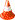 Игры, возникающие по инициативе детейИгры-экспериментированияС природными объектамиИгры, возникающие по инициативе детейИгры-экспериментированияС игрушкамиИгры, возникающие по инициативе детейСюжетные самодеятельные игрыСюжетно - ролевыеИгры, возникающие по инициативе детейСюжетные самодеятельные игрыРежиссерскиеИгры, возникающие по инициативе детейСюжетные самодеятельные игрыТеатрализованныеИгры, возникающие по инициативе детейСюжетные самодеятельные игрыАвтодидактические предметныеИгры, возникающие по инициативе взрослогоОбучающиеСюжетно - дидактическиеИгры, возникающие по инициативе взрослогоОбучающиеПодвижныеИгры, возникающие по инициативе взрослогоОбучающиеМузыкально-дидактическиеИгры, возникающие по инициативе взрослогоОбучающиеУчебные Игры, возникающие по инициативе взрослогоОбучающиеИнтеллектуальныеИгры, возникающие по инициативе взрослогоДосуговыеИгры-забавы, развлеченияИгры, возникающие по инициативе взрослогоДосуговыеТеатрализованныеИгры, возникающие по инициативе взрослогоДосуговыеПразднично-карнавальныеИгры, возникающие по инициативе взрослогоДосуговыеКомпьютерныеИгры, возникающие по инициативе взрослогоДосуговыеИнтеллектуальныеНародные игрыТренинговыеСенсомоторныеНародные игрыТренинговыеАдаптивныеНародные игрыТренинговыеСемейныеНародные игрыОбрядовыеСезонныеНародные игрыОбрядовыеИгрищаНародные игрыОбрядовыеТихие игрыНародные игрыДосуговыеИгры-забавыНародные игрыДосуговыеМесяцТема НОДПрограммное содержаниеИсточникСентябрь«Детский сад – моя вторая семья»-вызвать положительные эмоции в беседе о семье, о детском саде, развивать логическое мышление, умение выражать свои чувства, развивать связную речь; способствовать развитию воображения, развитие творчества; выявить степень комфортности ребенка в детском саду.Волчкова В.Н., с.12«Познавательное развитие»Сентябрь«Разноцветное лето»-закрепление знаний детей о временах года; обобщение представления о лете; помочь детям увидеть красоту и разнообразие летней природы; отметить особенности северного лета; развитие познавательной активности, логического  мышления, воображения, речи;-воспитание любви и бережного отношения к родной природе-Волчкова В.Н., с.19«Познавательное развитие»-Интернет-ресурсыСентябрь«Откуда хлеб пришёл»- дать детям понятие, что хлеб является ежедневным продуктом.- закрепить знания детей о долгом пути хлеба от поля до стола.- познакомить детей с разнообразием хлебобулочных изделий.- совершенствовать навыки связного высказывания- развивать умения анализировать, сравнивать- развивать воображение- развивать мелкую и общую моторики- продолжать формировать обследовательские и исследовательские действия- воспитывать бережное отношение к хлебу, экономное его использование- воспитывать уважение к труду взрослыхВолчкова В.Н.стр.24«Познавательное развитие»Сентябрь«Осенние хлопоты человека»Дать детям понятие об осенних приготовлениях человека к зиме на огороде, в саду; познакомить с посадкой деревьев, кустарников, цветов в осенний период, с заготовкой семян; развивать эстетическое восприятие окружающего. воспитывать желание помогать взрослым в заготовке овощей и фруктов на зимуВолчкова В.Н.стр.29«Познавательное развитие»Октябрь«Земля-наш общий дом»Формирование представления о жизни на Земле. Расширение знаний о живой и неживой природе. Воспитание чувства патриотизма, толерантного отношения к жителям Земли. Воспитание интереса к людям, населяющим нашу планету, их деятельности, культуре, быту. Воспитание любви к природе и бережного отношения к ней.Волчкова В.Н.стр.127, стр.155 «Познавательное развитие»Интернет-ресурсыОктябрь"Мой родной хутор"-познакомить детей с родным хутором, его историческим прошлым и настоящим; воспитывать чувство уважения к далёким предкам, землякам, бережное отношение к истории родного хутора.Волчкова В.Н.стр.107, интернет-ресурсыОктябрь«Москва-столица нашего Отечества»Дать представление о том, что Москва-самый большой город в нашей стране; подвести к пониманию того, что такое главный город, столица; вызвать интерес к самому прекрасному городу нашей страны, чувство восхищения и гордости красотой столицы России-Москвой.Волчкова В.Н.стр.118 «Познавательное развитие»Октябрь«Мы-изобретатели»Познакомить с жизнедеятельностью замечательного изобретателя-самоучки Ивана Петровича Кулибина; закрепить понятие «человек-изобретатель»: это человек. Обладающий такими качествами. Как наблюдательность, целеустремленность, любознательность, изобретательность; обогатить знание о мире открытий и изобретений; развивать конструкторско-технические умения Волчкова В.Н.стр.100 «Познавательное развитие»Октябрь"Профессии  моих родителей"-формировать представление о том, что такое профессия, вызвать интерес к разным профессиям, воспитывать уважение к людям-профессионалам, способствовать самостоятельности мышления и выбора.Волчкова В.Н.стр.39Ноябрь «Для чего нужна Красная книга»дать детям представление о Красной книге, Развивать умение строить развернутое суждение, речевую активность, внимание, мышление, наблюдательность. Воспитывать эмоционально-положительное отношение к природе родного края и проблемам её охраны; правильного поведения в природной среде.Волчкова В.Н.стр.18Ноябрь«Нелюбимые животные»воспитывать у детей гуманные чувства к нелюбимым инезаслуженно преследуемым людьми животным; раскрыватьнеобоснованность мотивов преследования людьми некоторых нелюбимых животных; формировать правила поведения с этими животными.Волчкова В.Н.с.50«Экология»Ноябрь"Осенний утренник". Учить детей выразительно исполнять песни, рассказывать стихи, танцевать на утреннике; - Формировать коммуникативные навыки, чувство взаимопомощи, развивать творческие способности, воспитывать бережное отношение к природе. Развивать музыкально – творческие способности детей, поддерживать эмоционально – положительный настрой;- Способствовать раскрытию творческих способностей детей, развитию чувства коллективизма, умения работать в команде.Интернет-ресурсыНоябрь«Птицы разных стран»Развивать обобщенные представления детей о птицах, живущих не только в нашей стране, но и в других странах; расширять у детей знания и представления об особенностях внешнего вида, жизненных проявлениях, повадках птиц и приспособлении их к среде обитания; активизировать словарь детей; развивать умения составлять описательный рассказ с помощью схемы; развивать память, связную речь, воспитывать бережное и заботливое отношение к птицам и животным, желание оказывать посильную помощь птицам зимой.Волчкова В.Н., с.42«Экология»Журнал «Педагог»Ноябрь«Наши мамы»-закреплять знание детей об общественном празднике «День матери»; -развивать у детей доброе, уважительное, внимательное отношение к родителям;-учить доброму, внимательному отношению к маме; -воспитывать у детей, уважение к маме, стремление ей помогать, радовать ее.Интернт-ресурсыДекабрь«Сохрани свое здоровье сам»Учить самостоятельно следить за своим здоровьем, знать несложные приемы самооздоровления, учить оказывать себе элементарную помощь; прививать любовь  к физическим упражнениям, самомассажуВолчкова В.Н. стр.64«Познавательное развитие»Декабрь"Безопасность на дороге"Закрепить знания об опасностях, которые ждут их на улице, повторить правила поведения на улице, правила дорожного движения; закрепить знания сигналов светофора, их значение, а также обозначение дорожных знаков; воспитывать внимание, сосредоточенность, чуткость, умение оказать помощь другому.Волчкова В.Н. стр.183«Познавательное развитие»Декабрь«Новый год у ворот!»Формировать представления дошкольников о традициях празднования Нового года на Руси, их возникновение. Систематизировать знания детей о празднование Нового года в разных странах, формировать познавательный интерес. Развивать мышление, воображение, внимание, память, связанную речь. Воспитывать у детей доброжелательное отношение друг к другу, и к народам разных стран, а также формировать у детей положительное и активное отношение к своему здоровью.Интернет-ресурсы«Животные разных стран» познакомить детей с животными нашей планеты Земля; закреплять знания о том в какой части суши живут разнообразные животные; развивать гуманное отношение к животным, чувство ответственности за охрану животного мира на всей Земле; закрепить навыки вырезания контуров по шаблонам; развивать фантазию, сообразительность, воспитывать любовь к животным.Животные разных стран»Волчкова В.Н.стр.56«Экология»ЯнВарьЯнВарь"Традиции россиян" (русские народные праздники)- познакомить с традиционными русскими народными праздниками; учить делиться впечатлениями с окружающими, используя художественные средства выразительности; прививать любовь к традиционным праздникам; развивать понимание названий праздников.Волчкова В.Н.стр.50ЯнВарь"Для чего нужны ткани"Познакомить со свойствами тканей, помочь определить особенности их, дать представление об истории  иглы, учить понимать назначение предметов, ориентироваться в прошлом и настоящем.Волчкова В.Н. стр.86«Блокадный хлеб»Дать элементарные сведения о Великой Отечественной войне, её причинах и бедах, которые она принесла. Формировать представление о блокаде, о трудностях блокадного города. Воспитывать чувство сострадания, сопереживания людям,попавшим в беду.Интернет-ресурсыФевраль"Спорт - это здоровье"Закрепить знания о различных видах спорта, об Олимпиаде; учить пантомимой изображать знакомые виды спорта; развивать интерес к различным видам спорта, желание заниматься спортом.Волчкова В.Н.стр.81Февраль«Кругосветное путешествие»Дать понятие о том, что на нашей планете много разных стран и континентов; познакомить детей с многообразием животного и растительного мира, полезных ископаемых; развивать умение ориентироваться по карте, глобусу, находить некоторые страны.Волчкова В.Н. с.123, 172Февраль"Военные профессии"Формировать представление о профессии военного, их разновидности, развивать познавательный интерес к профессии пап, желание быть похожими на пап, воспитывать уважение к профессии военного как защитника нашей Родины.О.Ф. Горботенкостр.87«Морские чудеса»Познакомить с многообразием морских обитателей, развивать познавательный интерес к природе, желание узнавать о характерных особенностях, образе жизни, о приспособленности живых организмов.Волчкова В.Н., с.82 «Экология»Март«8 Марта — Международный женский день!»- расширять представления детей о весеннем празднике- 8 Марта!— познакомить детей с историей праздника – 8 Марта;— развивать  речь, мелкую моторику пальцев рук— воспитать уважительное отношение ко всем женщинам; желание сделать приятное маме своими руками;Интернет-ресурсыМарт"Все работы хороши"Закрепить знания детей о разнообразных профессиях, их названии и роде деятельности. Закрепить знание слов, связанных с названиями профессий, действиями и орудиями труда. Воспитывать уважение к труду взрослых.Волчкова В.Н. стр.39Март«Весна-красна»-закрепить представления детей о характерных признаках весны и весенних явлениях; учить детей называть приметы весны, изменения в природе, использую образные слова и выражения; систематизировать  знания детей о зимующих и перелетных птицах, зверях и их детёнышах, насекомых; продолжать развивать память, внимание, мышление через игры; воспитывать любовь к природе, заботливое отношение к животным, птицам,насекомым.Волчкова В.Н.  стр.96«Экология»Март«Зелёная аптека»Уточнить и расширить представления о лекарственных растениях, закрепить понятие о взаимосвязи растительного мира и человека; учить детей правилам сбора и сушки лекарственных растений.В.Н. Волчковастр.92Март«Эти мудрые русские сказки»формировать интерес к книгам, умение слушать и понимать произведения разного жанра, эмоционально откликаться на воображаемые события; закреплять навыки бережного обращения с книгой, активизировать познавательную деятельность.Волчкова В.Н. стр.45Апрель«Этот загадочный космос»-познакомить с символикой созвездий, вызвать интерес к космическому пространству; расширять представление детей о профессии космонавта, воспитывать уважение к этой профессии; развивать воображение, фантазию.Волчкова В.Н. стр.162Апрель«Правила на всю жизнь»- закрепить знания об основных правилах, по которым живут люди, дать понятие, что главное – правила не знать, а выполнять; учить быть честными и мужественными, уметь признаваться в своих некрасивых поступках, чтобы в будущем их не повторять; формировать высшие моральные качества личности: доброту, честность, мужество, стойкость перед искушениями, умение самостоятельно совершенствовать черты своего детского характера.Волчкова В.Н.стр.150Апрель"Осторожно, улица!"Закрепить знания об опасностях, которые ждут их на улице, повторить правила поведения на улице, правила дорожного движения; закрепить знания сигналов светофора, их значение, а также обозначение дорожных знаков; воспитывать внимание, сосредоточенность, чуткость, умение оказать помощь другому.Волчкова В.Н. стр.183Май«Памятные места родного города» (Рассказ- беседа о Дне Победы)Продолжать знакомить детей с историей своей страны, с защитниками Отечества; Закрепить знания детей о том, как защищали свою Родину русские люди в годы Великой Отечественной войны; Развивать речь и мышление детей, способности аргументировать свои высказывания;Воспитывать чувство уважения к ветеранам Великой Отечественной войны, желание заботиться о них.Волчкова В.Н. стр.112Май«Насекомые»-расширять знания и представления детей об особенностях внешнего вида и жизненных проявлений насекомых; учить анализировать, устанавливать простейшие причинно-следственные связи, делать обобщения; учить отвечать на вопросы; активизировать память, внимание детей; развивать связную речь.В.Н. Волчковастр.112Май«Безопасность в природе»-познакомить детей с правилами поведения на природе во время грозы, во время пожара; дать детям знания о правилах поведения при встрече с разными насекомыми.Волчкова В.Н.стр.195Экологическая викторина«Знатоки природы»Обобщить и систематизировать знания о временах года; продолжительность дня и ночи, температурные условия, явления природы. Поддерживать интерес к явлениям живой природы.О.А. Воронкевичстр.91МесяцТема НОДПрограммное содержаниеИсточникСентябрь   "Весёлый счёт"Учить различать группы, содержащие 1и 2, 2 и 3 предмета, сравнивать множества. - Напомнить способы образования чисел 2 и 3.Упражнять в счёте о отсчёте в пределах 5.- Закрепить умение устанавливать соотношение между тремя предметами по высоте и обозначать их словами высокий, низкий, самый высокий (низкий, выше, ниже).Л.С. Метлина«Занятия по математике в д/с»№1  стр.88Сентябрь  " Образование чисел 3 и 4"Напомнить детям способы образования чисел 3 и 4, учить сравнивать множества.- Закрепить навыки счета и отсчета предметов.- Познакомить с цифрами 3и 4, учить устанавливать соответствие между количеством предметов и цифрой.- Упражнять в сравнении предметов по длине, ширине и толщине.Л.С. Метлина«Занятия по математике в д/с»№2  стр. 89Сентябрь   "Образование чисел 4 и 5"- Закреплять представления об образовании чисел 4 и 5. упражнять в счете предметов, в счете звуков.- Закрепить знания о цифрах 1,2,3, 4.- Познакомить с цифрой 5.- Упражнять в различении геометрических фигур.- Учить находить фигуры на ощупь по зрительно воспринимаемому образцу.Л.С. Метлина«Занятия по математике в д/с»№3  стр.90Сентябрь  "Ориентировка на листе бумаги"Октябрь -.- Закрепить навыки счета и отсчета предметов в пределах 5.- Упражнять в запоминании одновременно двух чисел, названий предметов и места их расположения.- Закрепить умение различать круг, квадрат, треугольник и прямоугольник, определять отношения взаимного положения предметов на листе бумаги, обозначать эти отношения словами вверху, внизу, слева, справа, посередине.- Упражнять в определении направления расположения предметов от самого себя (впереди, сзади и др.).Л.С. Метлина«Занятия по математике в д/с»№4  стр.91Сентябрь  "Овал и круг"- Познакомить детей с овалом, учить различать круг и овал.- Продолжать закреплять навыки счета предметов.- Закреплять умение раскладывать предметы в порядке возрастания и убывания размера, употребляя слова самый большой, маленький, больше, меньше.- Учить считать на ощупь.Л.С. Метлина«Занятия по математике в д/с»№5  стр.91Сентябрь  "Образование чисел 6 и 7. Счет до семи"Показать образование чисел 6 и 7, учить вести счет в пределах 7.- Закрепить умение запоминать число предметов, познакомить с цифрой 6.- Учить детей находить направление на плоскости: слева, справа; упражнять в нахождении местоположения: впереди, сзади, слева, справа, перед, за.Л.С. Метлина«Занятия по математике в д/с»№6  стр.93Сентябрь  "Число и цифра 6 и 7. Закрепление"Закрепить знания об образовании чисел 6 и 7, учить вести счет в пределах 7.- Познакомить с цифрой 7.- Закрепить умение рассматривать расположение фигур на листе и правильно называть их пространственное расположение: посередине (в центре, вверху, внизу, слева, справа.Л.С. Метлина«Занятия по математике в д/с»№7  стр.94Сентябрь  "Дни недели"- Дать детям представление о том, что 7 дней (суток) составляют неделю, каждый день недели имеет своё название, а последовательность каждых 7 дней одна и та же. -Упражнять в счёте на слух. - Закрепить знание геометрических фигур и умение ориентироваться на листе бумаги.Л.С. Метлина«Занятия по математике в д/с»№8  стр.94Ноябрь" Число и цифра 8"- Познакомить с образованием числа 8, с цифрой 8, учить считать до 8.- Учить сравнивать количество предметов вне зависимости от их размеров.- Упражнять в воспроизведении определенного количества движений по образцу в пределах 7-8.- Упражнять в соотнесении предмета по форме с геометрическими образцами.Л.С. Метлина«Занятия по математике в д/с»№9  стр.96Ноябрь" Число и цифра 8. Закрепление"-- Закрепить представление об образовании числа 8 и навык счета в пределах 8. - Закрепить знание цифр.- Упражнять в сравнении 2-ух групп предметов методом приложения.- Развивать умение сопоставлять длину и высоту предметов и обозначать результат словами длинный (короткий, высокий (низкий).Л.С. Метлина«Занятия по математике в д/с»№10  стр.97Ноябрь" Число и цифра 9"-- Познакомить с образованием числа 9, упражнять в счете в пределах 9.- Познакомить с цифрой 9.- Показать независимость числа предметов от площади, которую они занимают.- Закрепить умение устанавливать соотношение между предметами по высоте и толщине.Л.С. Метлина«Занятия по математике в д/с»№11  стр.98Ноябрь " Число и цифра 9. Закрепление"-- Закрепить представление об образовании числа 9 и навыки счета в пределах 9.- Закрепить знание цифр, учить соотносить количество предметов с цифрой.- Учить сравнивать предметы по длине, толщине, раскладывать их в порядке возрастания (убывания) и обозначать результаты словами «длинный», «толстый».- Закреплять умение упорядочивать предметы по одному из измерений, отвлекаясь от других измеренийЛ.С. Метлина«Занятия по математике в д/с»№12  стр. 99Ноябрь "Счёт в пределах 9"- Учить вести счет предметов в любом направлении: слева направо, сверху вниз, снизу вверх.- Упражнять в отсчете предметов в пределах 9, закрепить знание цифр.- Познакомить с названием частей листа: верхняя сторона, нижняя, левая, правая.- Упражнять в умении видеть изменения предметов по длине, толщине.Л.С. Метлина«Занятия по математике в д/с»№13 стр.100                                                                           Декабрь "Образование числа10. Цифра 10"-- Показать образование числа 10.- Научить вести счет в пределах 10, согласовывать числительные с существительным в роде и числе.- Познакомить с цифрой 10.- Учить устанавливать соотношения между предметами по длине и обозначать их словами «длиннее, короче, самый длинный, равные по длине.»Л.С. Метлина«Занятия по математике в д/с»№14  стр.101                                                                           Декабрь"Счёт в пределах 10"- - Продолжать знакомить с правилами счета.- Закрепить образование числа 10 и навыки счета в пределах 10.- Повторить цифры.- Упражнять в узнавании геометрических фигур.Л.С. Метлина«Занятия по математике в д/с»№15  стр.102                                                                           Декабрь "Счёт в пределах 10. закрепление"- Закрепить правила счета, умение вести счет предметов, расположенных по-разному.- Упражнять в узнавании и назывании цифр.- Закрепить умение сравнивать предметы по ширине и длине.Л.С. Метлина«Занятия по математике в д/с»№16  стр.104                                                                           Декабрь"Прямой и обратный счёт"- Упражнять в счете звуков, закрепить умение считать предметы, по-разному расположенные. - Закрепить знание цифр первого десятка.- Повторить название геометрических фигур.Л.С. Метлина«Занятия по математике в д/с»№17  стр.105                   Январь "Ориентировка в пространстве. Работа с палочками Кюизенера, блоками Дьенеша."- Уточнить знание последовательности дней недели.- Упражнять в ориентировке на плоскости листа.- Закрепить навык счета в пределах 10, знание цифр.- Учить сравнивать длину и ширину предмета с помощью условной мерки.- Закрепить знания детей о геометрических фигурах.Л.С. Метлина«Занятия по математике в д/с»№18 стр.106                   Январь "Измерение длины и ширины условной меркой"- Познакомить детей с приёмом сравнения длины и ширины предметов измерением условной меркой. - Упражнять в ориентировке на плоскости листа. - Закрепить навык счёта и отсчёта.Л.С. Метлина«Занятия по математике в д/с»№19  стр.106                   Январь"Квадрат  и прямоугольник"- Закрепить навык счета в пределах 10, знание цифр.- Упражнять последовательно передвигаться в указанном направлении, считать шаги.- Учить различать квадрат и прямоугольник, закрепить признаки этих фигур.Л.С. Метлина«Занятия по математике в д/с»№20  стр.107Февраль"Квадрат  и прямоугольник. Закрепление"- Закрепить представления детей об основных признаках квадрата и прямоугольника.- Упражнять в ориентировке на плоскости листа.- Упражнять в счете и отсчете предметов, в умении воспроизводить заданное число движе-ний, в счете предметов на ощупь.- Совершенствовать навык прослеживающей функции глаз.Л.С. Метлина«Занятия по математике в д/с»№21  стр. 109Февраль"Весёлый счёт"- Учить детей видеть равное количество разных предметов и отражать это в речи: предметов по5, по 6 и т. д. - Закрепить умение отсчитывать определенное количество предметов по названному числу, пользоваться приемом приложения- Упражнять в счете предметов на ощупь.- Закрепить знание цифр.Л.С. Метлина«Занятия по математике в д/с»№22 стр. 110Февраль"Весёлый счёт. Продолжение"-Закрепить умение видеть равное количество разных предметов и отражать это в речи. - Упражнять в запоминании числа предметов, которое нужно отсчитать. – Закрепить умение пользоваться приёмом приложения для выяснения отношений равно- больше- меньшеЛ.С. Метлина«Занятия по математике в д/с»№23  стр. 110ФевральФевраль"Шар, куб, цилиндр"- Закрепить умение видеть равное количество разных предметов и отражать это в речи. - Упражнять в счете звуков. Повторить цифры.- Закрепить представления о шаре, кубе, цилиндре.- Учить детей находить местоположение (впереди, сзади)Л.С. Метлина«Занятия по математике в д/с»№25  стр. 112               Март "Деление целого на 2 и 4 части"- Познакомить детей со способами деления целого на 2 и 4 части. Дать представление о половине.- Закрепить умение видеть равное число разных предметов, делать обобщение.- Закрепить знание геометрических форм.- Совершенствовать навык прослеживающей функции глаз.Л.С. Метлина«Занятия по математике в д/с»№26  стр.113               Март "Деление целого на 2 и 4 части. Закрепление"- Закрепить умение делить целое на 2 и 4 равные части путём складывания - Закрепить представление о том, что половиной называют одну из двух равных частей.- Активизировать в речи детей слова: пополам, половина, одна из четырёх (двух) частей.Л.С. Метлина«Занятия по математике в д/с»№27  стр.114               Март "Количественный состав числа"Познакомить детей с количественным составом числа из единиц на числах от 2 до 4. - Упражнять в делении предметов на 2 равные части путём складывания и разрезания. – Закрепить представление о том, что целое больше части, а часть меньше целого.Л.С. Метлина«Занятия по математике в д/с»№28  стр.115               Март "Количественный состав числа. Продолжение"- Познакомить с количественным составом числа из единиц на числах до 5.- Закрепить умение делить целое на 2 и 4 равные части, упражнять в сгибании и разрезании пополам, в употреблении слов: «пополам, половина, равные части».- Упражнять в счете звуков.- Учить находить местоположение слева и справа от объекта.Л.С. Метлина«Занятия по математике в д/с»№29  стр.116                                                            Апрель"Порядковый счёт до 7"- Раскрыть значение порядковых числительных, дать навыки порядкового счета до7.- Продолжать развивать представление о количественном составе числа из 1.- Упражнять в делении целого на равные части.№30  стр.117                                                            Апрель "Порядковые числительные в пределах 10"Познакомить детей с порядковыми числительными в пределах 10.- Уточнить представление о составе числа из едениц. - Упражнять в группировке геометрических фигур по разным признакам (цвету, размеру). - Тренировать в нахождении в окружающей обстановке указанного числа предметов.- Развивать внимание, память, прослеживающую функцию глаза.	Л.С. Метлина«Занятия по математике в д/с»№31  стр.118                                                            АпрельПорядковые числительные в пределах 10. Закрепление"- Учить сравнивать смежные числа с опорой на наглядный материал.- Познакомить со знаками «больше», «меньше».- Закрепить навык порядкового счета.- Упражнять в установлении соотношения между 10 предметами по длине.- Тренировать зрительную память при решении логических задач на сравнение и мелкую моторику руки.Л.С. Метлина«Занятия по математике в д/с»№32  стр.119                                                            Апрель "Дни недели"- Упражнять в сравнении смежных чисел, закрепить цифры.- Продоложать закреплять навыки порядкового счета.- Уточнить представление о последовательности дней недели.- Закрепить название геометрических фигур. - Учить анализировать и воссоздавать предметы сложной формы, составленные из моделей геометрических фигур одного- двух видов разного размера.- Развивать навык прослеживания глазами за действием руки.Л.С. Метлина«Занятия по математике в д/с»№33  стр.120Май"Сравнение чисел"Упражнять детей в сравнении чисел и в определении, какое из двух смежных чисел больше или меньше другого. - Учить воспроизводить группу, в которой на один элемент больше или меньше, чем в другой. - Упражнять в сопоставлении формы изображённых на карточках предметов с геометрическими фигурами.Л.С. Метлина«Занятия по математике в д/с»№34  стр.122Май"Сравнение чисел. Продолжение"- Упражнять детей в сравнении чисел и в определении, какое из двух чисел больше или меньше другого. - Упражнять в счёте предметов на ощупь и в счёте звуков. - Закрепить представление о независимости числа предметов от интервалов между ними. - Развивать представление о свойствах упорядоченного ряда величин.Л.С. Метлина«Занятия по математике в д/с»№35  стр.123Май"Смежные числа" - Начать формировать представление об определённой последовательности чисел. - Упражнять в сравнении смежных чисел в пределах 5 и в порядковом счёте. - Закрепить представление о последовательности дней недели. - Упражнять в подборе предметов по слову, обозначающему форму.Л.С. Метлина«Занятия по математике в д/с»№36  стр.124Май"Путешествие в страну "Математика" Закрепить умение считать предметы, по-разному расположенные. - Закрепить знание цифр первого десятка.- Повторить название геометрических фигур.- Уточнить знание последовательности дней недели.- Упражнять в ориентировке на плоскости листа.МесяцТема НОДПрограммное содержаниеИсточникСентябрьИгра-инсценировка «Учимся вежливости»Познакомить детей с некоторыми важными правилами поведения в коллективе, о необходимости соблюдать их, активизировать в речи детей соответствующие слова и оборотыВ.В. Гербова, стр.37СентябрьПересказ художественного произведения . Л. Толстой «Два товарища»Познакомить детей с новым литературным жанром – басней, с ее особенностями, учить пересказывать текст. Понимать значение пословиц о дружбе, связывать значение пословицы с определенной ситуацией. В.Н. Волчкова, стр.9СентябрьСоставление описательного рассказа по теме «Овощи»Учить составлять описательный рассказ с опорой на наглядность.Развивать связную речь, зрительное внимание и восприятие; артикуляционную и общую моторику. Формировать навыки  сотрудничества, доброжелательности; умение выслушивать ответы сверстников.https://ped-kopilka.ru/blogs/tatjana-nikolaevna-husainova/sostavlenie-opisatelnogo-raskaza-po-teme-ovoschi.htmlЧтение  худ. Произведения Я.Тайц по грибыПродолжать учить детей пересказывать текст самостоятельно, передавать интонацией характеры персонажей, свое отношения к героям, закрепит умение пересказывать рассказ по ролям, образовывать уменьшительно-ласкательные наименования; соотносить действия с его названием.В.Н. Волчкова, стр.19                                    ОктябрьРассказывание о личных впечатлениях на тему «Наши игрушки».учить давать описание внешнего вида игрушки, рассказывать о том, как с ней можно играть, какие игрушки есть дома; учить произносить слова со звуком С и З. развивать зрительную и слуховую память, логическое мышление через отгадывание загадок. О.С. Ушакова с. 32                                    ОктябрьЧтение художественных произведений "Глупые ссорятся, а умные договариваются"Продолжать учить детей эмоционально воспринимать стихотворение и понимать его содержание и идею; формировать у детей способность находить положительное решение в конфликтных ситуациях; воспитывать дружеские отношения между детьми; развивать диалогическую речь, умение поддержать беседу.В.Н. Волчкова стр. 32                                    ОктябрьТворческое рассказывание"Почемучки"-учить детей составлять вопросительные предложения, самостоятельно пользоваться словами-вопросами "почему", "отчего", "когда", "сколько", "что", "где", соблюдать интонационную выразительность; знакомить детей со способами словообразования. Волчкова В.Н.стр.28                                    ОктябрьПересказ худ. произведения. Л. Толстой «Пожарные собаки»Учить детей связно, выразительно рассказывать текст без помощи вопросов воспитателя; учить детей подбирать определения, синонимы и антонимы; упражнять в составлении предложений-путаниц ив последовательной замене слов в этих предложениях; развивать у детей чувство ритма и рифмы при составлении шуток-чистоговорок.Волчкова В.Н.С.30                                    ОктябрьРассказывание по картинкам с последовательно развивающимся действиемВоспитывать умение составлять интересные и подробные рассказы по картинкам, представляющим сюжет в развитииВ.В.Гербова, с. 135                                    ОктябрьЧтение худ. произведений. «Жадная душа-без дна ушат» Учить детей чувствовать и понимать характер образов произведений, взаимосвязь описанного с реальностью; развивать диалогическую речь; воспитывать дружеские отношения между детьми.Волчкова В.Н.С. 51                                    ОктябрьРассказывание по картине "Ежи"Формировать умение рассматривать картину, учить логично, последовательно и подробно строить описание; уточнить представление детей о диких животных; развивать  умение задавать вопросы, воспитывать навыки культурного общения.Гербова В.В.стр.52Беседа на тему «Наши мамы». Чтение детям стихотворения «Посидим в тишине» Е. БлагининойПомочь детям понять, как много времени и сил отнимает у матерей работа по дому; указать на необходимость помощи мамам; воспитывать доброе, внимательное, уважительное отношение к старшим.В.В.Гербова, с. 127ДекабрьСоставление рассказа по серии картинок «Находка»Обучение составлению рассказа по серии картинок. Уточнение и расширение словаря по теме «Зима». Развитие связной речи, слухового внимания, мышления. Формирование навыков сотрудничества, нравственно-эстетических чувств в общении с природой.https://www.maam.ru/detskijsad/razvitie-rechi-nahodka.htmlДекабрьПересказ худ.произведенияН. Калининой "Про снежный колобок"-познакомить детей с рассказом, учить целенаправленно овладевать материалом рассказа, излагать содержание близко к тексту, передавать интонацию и сопереживать персонажу. В.Н. Волчкова№2, стр. 41ДекабрьТворческое рассказывание"Сочиняем сказку про Деда Мороза"- активизировать детское воображение; подготовка к литературно-словесному творчеству" использование различных синтаксических конструкций, употребление согласованных существительных и глаголов.Волчкова В.Н. стр.39ДекабрьЗаучивание стихотворения С. Маршака "Песня о ёлке"Помочь детям понять и запомнить стихотворение; учить выразительно читать его;  развивать речь, мышление, память.В.В.Гербова, стр. 93ДекабрьЯнварьЧтение худ. произведений. «Любишь кататься, люби и саночки возить»Учить детей чувствовать и понимать характер образов художественных произведений, усваивать последовательность развития сюжета, замечать выразительно-изобразительные средства, помогающие раскрытию содержания; учить детей понимать переносное значение некоторых словосочетаний и предложений.Волчкова В,Н., с. 42ЯнварьСоставление описательного рассказа по картине "Праздник у новогодней ёлки" Учить детей составлять описательные рассказы по картине от лица персонажа, используя план-схему.- Правильно строить предложения; четко проговаривать слова. Обобщать и систематизировать представления детей о характерных признаках зимы, продолжать учить самостоятельно находить их.Воспитывать интерес к составлению рассказов по картине.Интернет-ресурсыЯнварьПересказ русской народной сказки «У страха глаза велики»-вспомнить с детьми известные им народные сказки; выяснить, есть ли у них любимые сказки и какие именно; познакомить с одной из присказок; помочь понять содержание сказки и положительно оценить её, обратить внимание на необычное название сказки, на образные сравнения; отрабатывать интонационную выразительность речи.В.В.Гербовастр. 51ЯнварьРассказывание по картине"В зимнем парке"Учить составлять описательный рассказ с опорой на картину  и  подсказки - схемы. Расширять, уточнять, активизировать словарь по теме «Зима». Развивать творческое воображение, мышление и зрительное внимание. Воспитывать эмоциональный отклик на изображенное на картинеГербова В.В. стр.84, интернет-ресурсыЯнварьПересказ эскимосской сказки «Как лисичка бычка обидела»Помочь детям понять и запомнить содержание сказки, учить пересказывать текст целиком и по частям, драматизировать отрывки. Развивать речевую активность, память, внимание. Воспитывать интерес к художественной литературе.В,В.Гербова, с.69ЯнварьСоставление описательного рассказа по репродукции И. Шишкина «На севере диком»Учить при описании картины использовать точные по смыслу подобранные слова; обогащать словарный запас определениями; развивать творческое воображение, диалогическую речь; упражнять в образовании уменьшительно-ласкательных суффиксовВолчкова В,Н., с. 55ЯнварьЗаучивание стихотворения И.Гуриной «Армия любимая», с опорой на мнемотаблицу)Закреплять целостное представление о Российской  армии; умение слушать и понимать услышанное.Познакомить со стихотворением И.Гуриной «Армия любимая», вызвать желание его выучить Развивать образное, ассоциативное мышление; зрительную и слуховую память;  интонационную выразительность речи. Воспитывать чувство гордости за армию родной страны, желание быть защитниками своей родины.Интернет-ресурсыСоставление рассказа по серии сюжетных картин «Собака-санитар»Учить детей составлять рассказ по серии сюжетных картин. Совершенствовать интонационную выразительность речи. Активизировать и расширять словарь по теме; закреплять знания детей о военных профессиях; Воспитывать  патриотические чувстваИнтернет-ресурсыПересказ  худ.произведения Е.Пермяка «Для чего руки нужны»-учить связному, последовательному пересказу, правильно передавать идею и содержание, выразительного воспроизводить диалоги персонажей.Волчкова В.Н.стр63Составление рассказа из личного опыта" Моя мамочка"-формировать умение составлять связный рассказ из своего личного опыта и основываясь на полученных ранее знаниях; развивать монологическую связную речь; упражнять в подборе имён прилагательных к именам существительным; закрепить умение отвечать на вопросы полным предложением; воспитывать у детей любовь, уважение, заботливое отношение к мамам. Гербова В.В., с. 127Волчкова В.Н. стр75Заучивание стихотворения. Н.П. Саконская «Разговор о маме»Учить детей понимать образный язык стихотворения, запоминать его. Развивать интонационную выразительность речи. Развивать память и творческое воображение, воспитывать любовь к поэзии Интернет-ресурсыМартРассказывание по картине А.Саврасова «Грачи прилетели»-развивать эмоциональный отклик на весенние проявление природы, эстетические чувства, переживания, умение соотносить увиденное с опытом собственного восприятия весенней природы; способствовать художественному видению картины, стимулировать желание внимательно её рассматривать; продолжать учить составлять описательные рассказы по пейзажной картине; обогащать словарный запас определениями, активизировать глаголы, синонимы, формировать образную речь, умение понимать и подбирать образные выражения, сравнения, метафоры; закреплять умение образовывать однокоренные слова.Волчкова В.Н.стр. 81МартЗаучивание стихотворения А.Майкова «Ласточка»- Формировать представления детей о перелетных птицах. Закреплять умение находить и узнавать перелетных птиц на картинках. Помочь детям запомнить стихотворение.В.В. Гербовастр.130МартЧтение сказки Н.Носова «Фантазёры»-продолжать работу над пониманием образности и выразительности языка литературных произведений; совершенствовать умение детей вести беседу по содержанию литературного произведения; воспитывать культуру поведения дома и в гостях; развивать интерес к авторским сказкам с нравственным содержанием.Ребёнок и книга, стр.65МартТворческое рассказывание. «Сочиняем стихи»-развивать интерес к поэтическому литературному жанру; развивать слуховое внимание, обогащать словарный запас, упражнять в придумывании небольших стихов, воспитывать бережное отношение к книгам.Волчкова В.Н. стр69АпрельРассказывание о предмете.Совершенствовать структуру простых и сложных предложений, употребляемых детьми; активизировать в речи детей слова-прилагательные, образованные по аналогии; закрепить у детей умение использовать в речи вежливую форму общенияВолчкова В.Н. стр, 96АпрельПересказ рассказа «Ракета» В. Бороздина-продолжать учить пересказывать небольшое по объёму произведение; добиваться последовательности в изложении содержания, логичности и выразительности подачи диалогов; ещё раз подвести к тому, что в нашей стране все трудятся для всех.В.В. Гербова, стр.138Составление рассказов на тему «Одежда»Учить детей составлять описания одежды, руководствуясь готовым планом; поощрять их попытки доводить до конца взятую на себя роль в игре; развивать воображениеВ.В. Гербова, с. 122Заучивание «Стихов о весне» С.Маршака-учить детей эмоционально воспринимать поэтические произведения; развивать умение выразительно читать наизусть стихотворения; воспитывать внимательное и доброжелательное отношение к ответам своих сверстников.В.В. Гербова стр.134МайОбучение рассказыванию"День Победы"-рассказать детям о том, какой праздник отмечают в нашей стране 9 мая; рассказать о героях Великой Отечественной войны; рассмотреть иллюстрации; учить детей пересказу.В.В. Гербовастр.148МайЧтение стихотворения Е. Благининой «Шинель»-формировать представление детей о том, как защищали русские люди свою Родину во время Великой Отечественной войны; развивать диалогическую речь, развивать выразительность речи, отвечать на вопросы; воспитывать патриотизм, желание больше узнать о прошлом своей Родины, чувство уважения к ветеранам Великой Отечественной войны, гордость за их героические подвиги. В.В. Гербова стр.148МайРассказывание по серии картин. Составление описательного рассказа "Утро в деревне"Учить составлять повествовательный рассказ по одной из картин, придумывая предшествовавшие и последующие события; развивать творческое воображение, память; уточнить знания о домашних животных. Волчкова В.Н. стр. 107Чтение рассказа М. Пришвин «Лисичкин хлеб»-способствовать развитию понимания литературного текста в единстве его содержания и формы, смыслового и эмоционального подтекстов; развивать умение анализировать поступки героев; воспитывать уважительное отношение к взрослым.В.В. Гербова стр.153МесяцТема НОДПрограммное содержаниеИсточник СентябрьЗнакомство с термином «Слово»- Введение понятия «слово». Показать детям роль звучащего слова; помочь понять, что слова звучат потому, что они состоят из звуков и, что звуки в слове разные; знакомить с протяженностью слов, учить различать длинные и короткие словаhttps://www.maam.ru/detskijsad/konspekt-nod-po-osnovam-pervonachalnoi-gramoty-starshaja-grupa-po-programe-razvitie-znakomstvo-s-terminom-slovo.html Сентябрь«Что такое «звук»?Введение термина «звук». Развивать слуховое внимание на речевых и неречевых, шумовых звуках; учить передавать звуки природы фонетическими средствами языка. Закрепить знания детей об органах артикуляции. Формировать умение различать «звук» и «буква».
https://www.maam.ru/detskijsad/-chto-takoe-zvuk.html СентябрьЗнакомство с гласным звуком [а]. 
-  Познакомить детей с гласным звуком "а"  Познакомить с понятием «гласный звук», особенностью артикуляции и его условным обозначением – красный кружок. Развивать умение выделять звук в речевом потоке, определять положение звука в слове.Т.М.Бондаренко №3, стр. 59 СентябрьЗакрепление гласного звука  [а] Продолжать формировать понятие о "гласных звуках"; развивать фонематический слух, память, умения выделять звук в речевом потоке, определять положение звука в слове.Т.М.Бондаренко №3, стр 63ОктябрьЗвуки [а], [о],[у], [и],[э]Учить выделять в слове первый звук, находящийся под ударением, закреплять понятие «Гласный звук»; упражнять в употреблении пространственных предлогов и образовании сравнительной степени прилагательных.Т.И. Гризик, с.68ОктябрьЗнакомство с гласным звуком[ы]Учить детей выделять в слове гласный звук, находящийся под ударением; упражнять в образовании множественного числа существительных с окончанием-ы; учить детей  находить и выделять все гласные звуки в двусложном слове Т.И. Гризик, с.73ОктябрьДифференциация гласных звуковУчить детей на слух выделять слова с определенными гласными звуками; учить заменять один гласный звук на другой; составлять предложения с союзом а .Т.И. Гризик, с.76НоябрьЗнакомство с согласным  звуком [ж]Учить детей находить звук, чаще всего встречающийся в стихотворении, произносить слова, выделяя голосом нужный звук. Развивать фонематический слух. Воспитывать интерес к звуковой культуре речиЖурова Л.Е., с.76НоябрьЗнакомство с согласным  звуком [п]Учить детей находить звук, чаще всего встречающийся в стихотворении, произносить слова, выделяя голосом нужный звук. Развивать фонематический слух, внимательность. Воспитывать интерес к звуковой культуре речиЖурова Л.Е., с.78НоябрьЗнакомство с согласным  звуком [з]Учить детей находить звук, чаще всего встречающийся в стихотворении, произносить слова, выделяя голосом нужный звук. Находить место звука в слове(первый, в середине, последний) Развивать фонематический слух, мышление, внимательность.  Воспитывать интерес к звуковой культуре речиЖурова Л.Е., с.81НоябрьЗнакомство с согласным  звуком [ш]Закрепить у детей умение находить звук, чаще всего встречающийся в стихотворении, продолжать учить детей произносить слова с выделением нужного звука и находить место звука в слове.Журова Л.Е., с.84ДекабрьДифференциация звуков [п] и [б]  Учить детей различать на слух звуки [п] и [б], дать понятие слог, учить делить слова на слоги;   развивать объяснительную форму речи, закреплять пространственные предлоги, работать над лексическим значением слова уйма. Т.И.Гризик, с.92ДекабрьДифференциация звуков[к], [г],[х]Учить детей различать на слух звуки [к], [г],[х]. Учить выделять их в  словах и фразах; Развивать фонематический слух. Воспитывать интерес к звуковой культуре речи.. Т.И. Гризик, с 81ДекабрьДифференциация звуков    [т], [д].Учить дифференцировать звуки [Т] - [Д] в слогах, словах, словосочетаниях, предложениях Развивать фонематический слух, зрительное восприятие, мышление, слуховую и зрительную память.Т.И. Гризик, с 96ДекабрьДифференциация звуков    [в], [ф].Уточнение и сравнение артикуляции и звуков [в] [ф]; выделение и различение звуков [в] [ф] в слогах, словах и фразовой речи;  развитие фонематического восприятия;  памяти, внимания, мышления.Т.И. Гризик, с 101ЯнварьЗвуки [С]-[Сь]Закрепить правильное произношение звуков с и сь, давать их полную характеристику. Учить определять место звука в слове (в начале, середине, конце слова) Развивать слуховое внимание, фонематическое восприятие, память, мышление. Воспитывать у детей самоконтроль за речью.Интернет-ресурсыДифференциация звуков    [с], [ц].Упражнять детей в дифференциации звуков [с], [ц]; учить использовать интонацию обращения; упражнять в умении определять количество слогов и место заданного звука в слове; развивать мелкую моторику руки.Т.И. Гризик, с. 120Знакомство с согласными звуками [з], [з']Упражнять в умении определять слова с мягкими и твердыми звуками [з], [з']; учить составлять сложные предложения с противительным союзом а и союзным словом потому что; активизировать словарь (название ягод); развивать чувство ритма ( соотносить ритм и изображение)Т.И. Гризик, с. 129Знакомство со схемой звукового состава словаПознакомить детей со схемой звукового состава слова; научить произносить слово медленно, интонационно выделяя звук, который отмечается на схеме; произносить слово в соответствии с движением указки по схеме. Журова Л.Е., с.86февральЗвуковой анализ слов.Закреплять у детей умение произносить слово в соответствии с движением указки по схеме звукового состава слова. Учить детей производить звуковой анализ слова мак. Закреплять у детей умение называть слова с определенным, заданным воспитателем звуком.Журова Л.Е., с.89Звуковой анализ словЗакреплять у детей умение произносить слово в соответствии с движением указки по схеме звукового состава слова. Учить детей производить звуковой анализ слова дом; определять место звука в разобранном слове вразбивку.Журова Л.Е., с.92Работа по схеме звукового состава слова.Закреплять у детей умение произносить слово в соответствии с движением указки по схеме звукового состава слова. Учить детей производить звуковой анализ слова дым; Учить детей находить в словах одинаковые звуки, учить детей называть слова с определенным звуком в заданном месте.Журова Л.Е., с.96МартДифференциация звуков    [ш], [ж]Упражнять детей в дифференциации звуков [ш], [ж] в словах; закреплять умение детей определять позицию звуков в словах; учить составлять сложные предложения, на которых первое предложение начинается со словом сначала, а второе предложение словами а потом; закреплять пространственные представления9 справа-слева)Т.И. Гризик, с.140Сопоставление звуков [ c], [з]Упражнять детей в умении находить слова со свистящими звуками [ c], [з],  уточнить временные понятия вчера, сегодня, завтра и упражнять в составлении предложений в настоящем, будущем и прошедшем времени; упражнять в употреблении местоимений мой, моя, мое Т.И. Гризик, с.107Пространственные предлоги.Упражнять детей в правильном употреблении пространственных предлогов; учить находить слова по схеме; упражнять в употреблении существительных в творительном падеже; упражнять в нахождении слов с заданными звуками и определении места звуков в словах.Т, И Гризик, с.116Дифференциация звуков    [ш], [ж],[щ], [ч].Упражнять в умении дифференцировать на слух звуки [ш], [ж],[щ], [ч]; развивать пространственную ориентацию и умение правильно употреблять предлоги; учить образовывать прилагательные от существительных; учить составлять предложения со словом значит; закреплять употребление глаголов действия в настоящем, прошедшем и будущем времени.Т.И. Гризик, с. 133АпрельАпрельДифференциация звуков    [щ], [ч]Упражнять детей в дифференциации звуков [щ], [ч] в словах; упражнять в умении изменять слова с помощью суффиксов –чк и –ищ; развивать чувство ритма.Т.И. Гризик, с.144АпрельДифференциация звуков    [с], [ш]Закреплять навык спряжения глаголов настоящего времени с чередованием согласных; развивать умение находить слова со звуками [с], [ш] и дифференцировать их; закреплять навык слогового анализа слов и определения места звука в слове; развивать чувство ритма( соотносить ритм  и изображение)Т.И. Гризик, с. 151АпрельДифференциация звуков    [ч], [т]Упражнять детей в умении дифференцировать звуки [ч], [т]; совершенствовать умение изменять слова с помощью уменьшительно-ласкательного суффикса; учить заканчивать слово одним звуком или одним слогом; развивать умение выделять последний звук в слове.Т.И. Гризик, с. 158                       МайЗакрепление пройденного материала- Закрепление терминов «звук», «гласные звуки», «твердые и мягкие согласные звуки», «слог», «слово», «предложение». Закреплять умение различать понятия «звук» и «буква».Л.Е. Журова,с.120, Т.И. Гризик, с.178Обобщение изученного.- Закрепление терминов «звук», «гласные звуки», «твердые и мягкие согласные звуки», «слог», «слово», «предложение». Закреплять умение различать понятия «звук» и «букваЛ.Е. Журова,с.121Повторение, обобщение изученногоЗакрепление терминов «звук», «гласные звуки», «твердые и мягкие согласные звуки», «слог», «слово», «предложение». Закреплять умение различать понятия «звук» и «букваЛ.Е. Журова,с.122Мониторинг Тема неделиНОДПрограммное содержаниеЛитература1-я неделяРисованиеТема: Лето красное прошлоУчить детей составлять гармоничную цветовую композицию, передавая красками свое впечатление о лете; совершенствовать навыки работы с красками, умение составлять простейшие композиции; развивать образное мышление; воспитывать любовь к родному краю, окружающей природе.И.А.Лыкова, стр.261-я неделяЛепкаТема: Веселые человечкиУчить лепить фигурки человека рациональным способом из удлиненного цилиндра путем надрезания стекой и дополнения деталями (фигурка мальчика). Закрепить и усложнить способ лепки фигурки человека из конуса. Учить понимать относительность величины частей, располагать поделку вертикально, придавая ей устойчивость. Показать возможность передачи движения лепной фигурки путем небольшого изменения положения рук и ног.Лыкова И. А. «Изобразительная деятельность в детском саду. Старшая группа», стр. 16.2-я неделяАппликацияТема: Весёлые портретыУчить составлять портреты из отдельных частей. Познакомить с новым способом вырезания овала из бумаги. Развивать цветовое восприятие. Воспитывать аккуратность.Лыкова И. А. «Изобразительная деятельность в детском саду. Старшая группа», стр. 18.2-я неделяКонструированиеТема: «Мой детский сад» Формировать умение строить по рисунку, самостоятельно подбирать необходимый строительный материал, заменять одни детали другими. Развивать умение детей коллективно возводить постройку здания детского сада, планировать предстоящую работу, сообща выполнять задуманное; применять конструктивные умения.https://www.maam.ru/detskijsad/konspekt-zanjatija-po-konstruirovaniyu-v-starshei-grupe-moi-detskii-sad.html3-я неделяРисованиеТема: Путешествие в страну красокУчить детей эмоционально-образно воспринимать цвет, закрепить основные цвета. Развивать воображение, аккуратность.Интернет-ресурсы3-я неделяЛепкаТема: «Осенний натюрморт»Учить детей создавать объемные композиции (натюрморты). Совершенствовать изобразительную технику (самостоятельно выбирать способ и приемы лепки). Развивать композиционные умения-размещать несколько объектов, создавая гармоничную композицию.Лыкова И. А. «Изобразительная деятельность в детском саду. Старшая группа», стр.404-я неделяРучной трудТема: «Пшеничный колосок»Обучать детей технике «квиллинг», располагать элементы близко друг к другу; расширять и обогащать знания детей о колосе, особенности его строения.  Развивать слуховое внимание, мышление, мелкую моторику и развивать эстетическое воспитание.  Воспитывать бережное отношение и уважение к людям, вырастившим хлеб.Интернет-ресурсы4-я неделяКонструирование.Тема: Грузовой автомобильУчить заменять кубики брусками, пластины кирпичиками. Познакомить с назначением пластины. Развивать и закреплять ранее приобретённые детьми приёмы конструирования. Учить следить за своей осанкой.Лиштван З.В. «Конструирование»РисованиеТема: Деревья в нашем паркеУчить рисовать лиственные деревья , передавая характерные особенности строения ствола и кроны; цвета. Развивать технические навыки в рисовании карандашами. Совершенствовать изобразительные умения и развивать способности к созданию выразительных образов. Воспитывать интерес к рисованию цв.карандашами.И.А Лыкова, стр.32ЛепкаТема: «У медведя во бору грибы, ягоды беру» Учить лепить разные по форме грибы, ягоды. Закреплять знания о съедобных и ядовитых грибах, развивать у детей замысел, воображение. Т.М. Бондаренко «Комплексные занятия в старшей группе» стр. 91Рисование Тема: «Загадки с грядки»Учить детей передавать форму и характерные особенности овощей по их описанию в загадках; создавать выразительные цветовые и фантазийные образы. Развивать технические умения-умело пользоваться кистью. Воспитывать эстетическое отношение к природным объектам.И.А Лыкова с.44 «Изобразительная деятельность в д/с» ЛепкаТема: По замыслуУчить детей задумывать содержание своей работы. Намечать последовательность ее исполнения, способы изображения. Воспитывать творческое отношение к лепкеТ.С Комарова, с. 96Аппликация Тема: «Земля — наш общий дом!» (коллективная)Воспитывать интерес к окружающему миру. Развивать эстетическое восприятие, чувство композиции, умение работать ножницами. Упражнять в вырезывании из бумаги, сложенной в несколько раз, силуэт человечков, наклеивании фигур на общий лист, удачно подбирая сочетающиеся по цвету изображения, располагать в одной композиции (вокруг глобуса).Интернет-ресурсыТема неделиТема неделиНОДНОДПрограммное содержаниеЛитератураЛитература1-я неделя1-я неделяРисованиеТема: «Осеннее дерево»РисованиеТема: «Осеннее дерево»Вызвать у детей эмоциональный отклик и интерес к красоте и разнообразию осенней природы, желание изображать деревья.  Развивать художественное видение особенностей строения и формы деревьев, их цветовой характеристики, индивидуальных признаков. Закреплять умения изображать дерево графическими материалами. Развивать глазомер. Воспитывать усидчивость. И.А Лыкова с.32 «Изобразительная деятельность в д/с» И.А Лыкова с.32 «Изобразительная деятельность в д/с»1-я неделя1-я неделяЛепкаТема: «Наш пруд»ЛепкаТема: «Наш пруд»Познакомить детей со скульптурным способом лепки. Учить оттягивать от всего куска пластилина такое количество материала, которое понадобится для моделирования шеи и головы птицы; свободно применять знакомые приёмы лепки (вытягивание, загибание, прищипывание, сглаживание пальцами или влажной тряпочкой) для создания выразительного образа. Развивать чувство формы и пропорций.И.А Лыкова с.34 «Изобразительная деятельность в д/с»И.А Лыкова с.34 «Изобразительная деятельность в д/с»1-я неделя1-я неделяКонструированиеТема: «Лодочка»(из бумаги)КонструированиеТема: «Лодочка»(из бумаги)Учить складывать базовую формупроглаживая линии сгиба. Продолжать учить детей ориентироваться на квадрате, находить правую левую стороны, углы. Создать положительный эмоциональный настрой в группе. Развивать интерес к искусству оригами, глазомер и мелкую моторику рук. Воспитывать аккуратность в работе.Бондаренко Т.М. «Комплексные занятия в старшей группе детского сада», стр. 56.Бондаренко Т.М. «Комплексные занятия в старшей группе детского сада», стр. 56.РисованиеТема: По замыслуРисованиеТема: По замыслуЗакреплять умение рисовать по собственному замыслу. самостоятельно продумывать содержание, композицию рисунка. Развивать мышление, воображение. чувство цвета. Воспитывать желание высказывать своё впечатление о рисунке,Комарова Т.С.Стр.97Комарова Т.С.Стр.972-я неделя2-я неделяЛепкаТема: «Лошадки» (веселая карусель)ЛепкаТема: «Лошадки» (веселая карусель)Создать условия для творчества детей по мотивам дымковской игрушки. Познакомить детей с многообразием игрушек и спецификой декора- характерными элементами и цветосочетаниями. Уточнить представление детей о специфике дымковской игрушки: из чего, как, кем сделана; как оформлена, какая по характеру ( веселая, праздничная).  И.А Лыкова с.60 «Изобразительная деятельность в д/с» И.А Лыкова с.60 «Изобразительная деятельность в д/с»АппликацияТема: «Наше село» (коллективная композиция)АппликацияТема: «Наше село» (коллективная композиция)Учить детей вырезать дома из бумаги, сложенной гармошкой или дважды пополам. Совершенствовать технику вырезания ножницами: на глаз по прямой (стены домов), по косой (крыши) и по сгибам (окошки). Развивать композиционные умения- при создании панорамы села ритмично располагать дома рядами, начиная сверху и частично перекрывая изображенияИ.А Лыкова с.30 «Изобразительная деятельность в д/с»И.А Лыкова с.30 «Изобразительная деятельность в д/с»РисованиеТема: «Нарядные лошадки»РисованиеТема: «Нарядные лошадки»Инициировать декоративное оформление вылепленных фигурок-украшать элементами декоративной росписи(кругами, пятнами, точками, прямыми линиями и штрихами). Совершенствовать технику рисования гуашевыми красками- рисовать кончиком кисти на объемной фигуре, поворачивая и рассматривая ее со всех сторон. Воспитывать интерес и эстетическое отношение к народному искусству.И.А Лыкова с.62 «Изобразительная деятельность в д/с»И.А Лыкова с.62 «Изобразительная деятельность в д/с»3-я неделя3-я неделяЛепкаТема: «Робот»ЛепкаТема: «Робот»Продолжать учить детей лепить знакомые предметы конструктивным способом. Закреплять умение делить пластилин на части различных размеров при помощи стеки, передавать пропорции частей предмета. Учить делать предметы устойчивыми. Развивать творчество.И.А. Лыкова (технологическая карта)И.А. Лыкова (технологическая карта)АппликацияТема: «Машины  на улицах села» (коллективная композиция)АппликацияТема: «Машины  на улицах села» (коллективная композиция)Учить детей вырезать машины из прямоугольников и квадратов, сложенных пополам (автобусы, легковые машины). Совершенствовать технику вырезания ножницами: по нарисованному контуру и на глаз. Формировать композиционные умения- ритмично размещать вырезанные машины на полосе, показывая направление движения. Учить детей вырезать машины из прямоугольников и квадратов, сложенных пополам (автобусы, легковые машины). Совершенствовать технику вырезания ножницами: по нарисованному контуру и на глаз. Формировать композиционные умения- ритмично размещать вырезанные машины на полосе, показывая направление движения. И.А.Лыкова, с. 36РисованиеТема: «Телевизор» РисованиеТема: «Телевизор» Учить детей рисовать бытовые приборы. Формировать умение придумывать содержание своего рисунка, активизировать знания о предметах и их назначении. Развивать у детей познавательный интерес, творческие способности, воображение.Учить детей рисовать бытовые приборы. Формировать умение придумывать содержание своего рисунка, активизировать знания о предметах и их назначении. Развивать у детей познавательный интерес, творческие способности, воображение.Комплексные занятия по программе «Детство» , с. 614-я неделя4-я неделяЛепкаТема: «Профессии»ЛепкаТема: «Профессии»Продолжить знакомить с названиями профессий; Закреплять умение лепить знакомые предметы. Учить детей отрезать нужное количество пластилина с помощью стеки. Учить передавать в лепке выбранный объект, используя усвоенные ранее приемы. Формировать умение работать аккуратно.Продолжить знакомить с названиями профессий; Закреплять умение лепить знакомые предметы. Учить детей отрезать нужное количество пластилина с помощью стеки. Учить передавать в лепке выбранный объект, используя усвоенные ранее приемы. Формировать умение работать аккуратно.Комплексные занятия по программе «Детство» , с. 70Конструирование Тема: «Поможем Айболиту»Конструирование Тема: «Поможем Айболиту»Учить конструировать из бумаги шапочку для  врача. Закреплять умение складывать лист бумаги в разных направлениях, старательно проглаживать линию сгиба, развивать глазомер, умение ориентироваться на плоскости.Учить конструировать из бумаги шапочку для  врача. Закреплять умение складывать лист бумаги в разных направлениях, старательно проглаживать линию сгиба, развивать глазомер, умение ориентироваться на плоскости.Комплексные занятия по программе «Детство» , с. 66РисованиеТема: «Расписные ткани»РисованиеТема: «Расписные ткани»Учить детей рисовать узоры по замыслу, заполняя все пространство листа бумаги («рисовать «ткань»), находить красивые сочетания красок в зависимости от фона; использовать в своем творчестве элементы декоративно-прикладного искусства. Совершенствовать технические навыки рисования кистью (рисовать кончиком кисти или всем ворсом. Свободно двигать в разных направлениях)Учить детей рисовать узоры по замыслу, заполняя все пространство листа бумаги («рисовать «ткань»), находить красивые сочетания красок в зависимости от фона; использовать в своем творчестве элементы декоративно-прикладного искусства. Совершенствовать технические навыки рисования кистью (рисовать кончиком кисти или всем ворсом. Свободно двигать в разных направлениях)И.А.Лыкова, с.84Тема неделиНОДПрограммное содержаниеЛитература2-я неделя2-я неделяЛепкаТема: «Собака со щенком»Учить составлять несложную сюжетную композицию из однородных объектов, различающихся по величине ( собака и 1-2 щенка). Показать новый способ лепки в стилистике народной игрушки-из цилиндра(валика), согнутого дугой и надрезанного с двух концов. Учить анализировать особенности строения животных, соотносить части по величине и пропорциям. Развивать глазомер, синхронизировать работу обеих рук.И. А. Лыкова, с.283-я неделяАппликацияТема: «Цветные зонтикиУчить детей создавать аппликативные композиции на основе пейзажных рисунков. Совершенствовать изобразительную технику: закрепить умение закруглять уголки для получения купола зонтика, показать варианты оформления края(зубчики, маковки), познакомить с новым приемом оформления аппликации- раздвижение.И.А. Лыкова. С. 543-я неделяРисование декоративное по мотивам народной росписи гуашью “Золотая хохлома ”Продолжать знакомить с народным искусством. Учить замечать элементы определяющие специфику “золотой хохломы ”; учить рисовать узоры из растительных элементов (травка, ягоды, кудрина, цветы; развивать технику _ умело пользоваться кистью.Лыкова , с.663-я неделяЛепкаТема: «Листья танцуют и превращаются в деревья»Вызвать у детей желание делать лепные картины. Познакомить с техникой рельефной лепки. Продолжить на выбор приемы декорирования лепного образа: рельефные налепы, прорезание или процарапывание стекой, кистевая роспись. Развивать чувство формы и композицииИ.А. Лыкова, с.463-я неделяКонструирование«Путешествие в осенний лес» (автобус)Формировать умение детей складывать пополам лист бумаги и проглаживать линию сгиба. Развивать умение наклеивать колеса и окна автомобиля симметрично друг друга. Продолжать развивать умения наносить клей нам всю поверхность предмета. Воспитывать аккуратность в работе.З.В.Лиштван, с.803-я неделяРисованиеТема: «Роспись ложки (хохломская)» Продолжать знакомить детей с изделиями Хохломы. Закрепить умение рисовать ягоды (штампом), листья, травку. Учить детей составлять узор в круге. Развивать эстетическое восприятие, чувство цвета, композиции.Воспитывать любовь и уважение к людям труда.https://infourok.ru/zanyatie-na-temu-rospis-lozhki-hohlomskaya-430374.html4-я неделяЛепка«Подарок для мамы»учить применять такие приемы лепки как: скатывание шариков, раскатывание столбиков, расплющиваниестолбиков, прищипывание, приплющивание нижней части формы, развивать мелкую моторику, творческое воображение; расширять представления детей о традициях и праздниках, воспитывать уважительного отношения к маме, стремления радовать ее. ds79sar.schoolrm.ruАппликация«Портрет в подарок маме к празднику День матери»Учить комбинировать бумагу, разных цветов, создавать картину. Развивать фантазию, творческие способности;
Воспитывать интерес к работе, умение доводить начатое до конца.Блог Людмила Геннадьевна НикольскаяУчебно-методический кабинетРисование«Открытка в подарок маме»Продолжать формирование навыков равномерного расположения нескольких предметов на листе бумаги. Развивать цветовое восприятие, чувство композиции. Воспитывать эстетическое отношение к образу мамы через изображение цветов.https://infourok.ru/konspekt-zanyatiya-po-risovaniyu-buket-dlya-mami-2708271.htmlТема неделиНОДПрограммное содержаниеЛитература1-я неделяРисование Тема: «Мы помним, мы гордимся».Познакомить детей с новым способом рисования, рисование поролоном. Формировать у детей представление о подвиге народа, который встал на защиту своей Родины в годы Великой Отечественной войны. Развивать мелкую моторику рук, аккуратность и воображение. Воспитывать патриотические чувства.https://znanio.ru/media/nod-po-netraditsionnomu-risovaniyu-v-starshej-gruppe-tema-my-pomnim-my-gordimsya-26769601-я неделяЛепкаТема: "Снежный кролик"Продолжать учить детей создавать выразительные лепные образы конструктивным способом. Пояснить связь между пластической формой и способом лепки. Учить планировать свою работу: задумывать образ, делить материал на нужное количество частей разной величины, лепить последовательно, начиная с крупных деталей. Показать приёмы оформления вылепленной фигуры дополнительными элементами. Развивать глазомер, чувство формы и пропорции.Лыкова И.А., с. 881-я неделяКонструированиеТема: «Фонарик трехсторонний»Учить делать игрушку приемом склеивания выкройки, развивать воображение детей.З.В.Лиштван «Конструирование», с.812-я неделяЛепкаТема: “Девочка в зимней шубке”Учить лепить фигуру человека ,передавая форму одежды, частей тела: соблюдая пропорции. Закреплять умение раскатывать пластилин между ладонями, лепить пальцами , придавать фигуре нужную форму; соединять части, плотно прижимая их друг к другу, и сглаживать места скрепления.Комарова, с. 1082-я неделяАппликацияТема: Ёлочки-красавицыВызвать желание создать поздравительные открытки своими руками. Закрепить способ симметричного вырезания сложной формы по нарисованному контуру. Познакомить с техникой создания панорамных открыток с объёмными элементами. Развивать воображение, мелкую моторику.Лыкова И.А., стр.1022-я неделяРисованиеТема: Волшебные снежинкиУчить строить круговой узор из центра, симметрично располагая элементы на лучевых осях или путем симметричного наращивания элементов по концентрическим кругам. Симметрично располагать узор в зависимости от формы листа бумаги. Использовать в узоре разнообразные прямые, округлые линии формы, растительные элементы.Лыкова  И.А., Стр.94РисованиеТема: «Белая берёза под моим окном» (зимний пейзаж).Вызвать интерес к созданию выразительного образа по мотивам лирического стихотворения. Учить сочетать разные изобразительные техники для передачи заснеженной кроны (аппликация) и стройного ствола с тонкими гибкими ветками (рисование). Совершенствовать технические умения (умело пользоваться кистью: рисовать широкие линии всем ворсом кисти и тонкие – концом). Развивать чувство цвета (находить красивые сочетания цветов и оттенков в зависимости от фона).Лыкова И.А., стр. 92.3-я неделяРисованиеТема: «Весело качусь я под гору в сугроб…»Учить передавать сюжет доступными графическими средствами. Показать средства изображения сюжетной (смысловой) связи между объектами: выделение главного и второстепенного, передача взаимодействия, изменения формы в связи с характером движения (руки подняты, согнуты, туловище наклонено и пр.). Развивать композиционные умения (рисовать по всему листу, проводя линию горизонта, передавать пропорциональные и пространственные отношения между объектами).Лыкова И.А., стр.1163-я неделяЛепкаТема: «Звонкие колокольчики»Учить детей создавать объемные полые поделки из соленого теста. Совершенствовать изобразительную технику-учить лепить колокольчик из шара путем вдавливания и моделирования формы. Показать приемы оформления лепных фигурок-выкладывание орнамента из бусин, пуговиц, нанесение узора стекой, штампование(печатание) декора колпачками фломастеров. Развивать чувство формы, пропорций. Воспитывать аккуратность.И.А. Лыкова, с.1043-я неделяАппликацияТема: Снеговики в шапочках и шарфикахВызвать интерес к зимней и новогодней тематике. Учить создавать выразительный образ снеговика, по возможности точно передавая форму и пропорциональное соотношение его частей. Продолжать освоение вырезания круга из квадрата путём сложения его пополам и закругления парных уголков. Побуждать к декоративному оформлению созданного образа. Учить детей при создании композиции понимать и передавать пространственные отношения (над, под, справа, слева, сбоку). Развивать глазомер, чувство формы и пропорции.Лыкова И.А., стр.904-я неделяЛепкаТема: Рисование на пластилине “Разноцветная ёлка”Учить применять графическую технику рисунка в лепке; выполнять методом контррельефа (вдавленный рельеф); учить сочетать в работе несколько техник. Развивать воображение.Интернет-ресурсы4-я неделяКонструированиеТема: (Ёлочные игрушки фонарик четырехсторонний)Закреплять умение правильно пользоваться материалами и оборудование для работы, подготавливать и убирать своё рабочее место. Развивать мелкую моторику рук.Куцакова Л.В. «Конструирование и ручной труд в детском саду»Лиштван, 824-я неделяРисованиеТема: Волшебные снежинки( еловые ветки)Учить строить круговой узор из центра, симметрично располагая элементы на лучевых осях или путём симметричного наращивания элементов. Симметрично располагать  узор в зависимости от формы листа бумаги. Использовать в узоре разнообразные прямые, округлые линии формы, растительные элементы. Умело пользоваться кистью. Вызвать у детей желание создать коллективную композицию из нарисованных снежинок.Лыкова И.А., стр.94, 1004-я неделяЛепкаТема: СнегурочкаУчить передавать в лепке образ Снегурочки закреплять умение передавать фигуру человека: форму, расположения и величину частей. Воспитывать стремление доводить работу до конца.Комарова Т.С., с.1104-я неделяАппликацияНарядная поздравительная открытка для дома»Учить детей делать поздравительную открытку, подбирая и создавая соответствующее празднику изображение. Продолжать учить вырезывать одинаковые части из бумаги, сложенной гармошкой, а симметричные- из бумаги, сложенной вдвое. Закреплять приемы вырезывания и наклеивания. Развивать эстетическое восприятие, воображение.Т.С.Комарова,с.100Тема неделиНОДПрограммное содержаниеЛитература1-я неделя« Новогодние каникулы»2-я неделяЛепка «Мы поедем, мы помчимся….»Учить детей создавать из отдельных лепных фигурок красивую сюжетную композицию. Расширить спектр скульптурных приемов лепки, показать возможность дополнения образа разными материалами. Воспитывать интерес к сотрудничеству в коллективной работе.И. А. Лыкова, с.1082-я неделяРучной трудТема: «Коробочка»Совершенствовать умение детей делать игрушки по готовой выкройке, аккуратно надрезая и склеивая ее; воспитывать у них внимательное отношение к товарищам.З.В. Лиштван, с.84РисованиеТема: По замыслу Учить самостоятельно намечать содержание рисунка, выбирать размер и цвет бумаги. Развивать творческий потенциал, воображение. Воспитывать самостоятельность, активность Комарова Т.С. с.1083-я неделя3-я неделяЛепкаТема: Зимние  забавыУчить составлять коллективную композицию из вылепленных фигурок человека. Закрепить способ лепки из цилиндра, надрезанного с двух концов.Лыкова И.А., Стр.114Лиштван З.В,, 74КонструированиеТема: «Мосты»Учить сооружать разные по протяженности мосты (длинные и короткие); использовать разные варианты оформления мостов. Развивать самостоятельность, инициативуЛыкова И.А., Стр.114Лиштван З.В,, 744-я неделяЛепкаТема: По замыслуРазвивать умение самостоятельно задумывать содержание своей работы и доводить замысел до концаКомарова Т.С., с.115. 1064-я неделяРисованиеТема: Весёлый клоун» (с передачей мимики и движения)Учить рисовать фигуру человека в движении, показывая изменения внешнего вида в связи с передачей несложных движений. Вызвать интерес к поиску и передаче доступными графическими средствами характерных деталей, делающих изображение выразительным, образным.Лыкова И.А., Стр.120.Тема неделиНОДПрограммное содержаниеЛитература1-я неделяРисованиеТема: "Дети делают зарядку"Формировать умение детей определять и передавать относительную величину частей тела, изменение положения рук во время физических упражнений. Закреплять способы закрашивания цветными карандашами; развивать самостоятельность, творчество. Воспитывать  интерес к занятию спортомИнтернет-ресурсы1-я неделяЛепкаТема: «Зимние виды спорта. Спортсмен»Расширять знания детей о зимних видах спорта; развивать технику работы с пластилином, глазомер, мелкую моторику пальцев рук. Воспитывать интерес к лепке и вести здоровый образ жизниИнтернет-ресурсы1-я неделяКонструированиеТема: По замыслуУчить детей  совместно подумать о том, что они будут строить, распределять работу, подбирать материал. Продолжать учить дошкольников при анализе построек доброжелательно и объективно оценивать их качество.Л.В.Куцакова Конструирование и ручной труд в детском садуСтр.81 №41-я неделя2-я неделяЛепкаТема: Лепка рельефная (пластилиновая «живопись»).«Ветер по морю гуляет и кораблик подгоняет»Познакомить детей с новым приёмом лепки- цветовой растяжкой (вода, небо), показав его возможности для колористического решения темы и усиления её эмоциональной выразительности.Обеспечить условия для свободного выбора детьми содержания и техники ( закат на море или лунная ночь, буря или лёгкий бриз, кораблик крупным планом или вдалиИ. А. Лыкова, стр. 1762-я неделяКонструированиеТема: Зайчик. МедведьЗакреплять умение складывать прямоугольный лист бумаги пополам. Скреплять детали с помощью клея ПВА. Развивать фантазию, воображение.Куцакова Л.В. «Конструирование и ручной труд в детском саду», стр. 55.2-я неделяРисованиеТема: «Плывёт, плывёт кораблик…» Учить детей создавать простую композицию — плавающего в море кораблика; закреплять знания о видах транспорта; развивать мелкую моторику, цветовое восприятие, чувство формы и композиции; воспитывать интерес к изобразительной деятельности.Интернет-ресурсы3-я неделя РисованиеТема: «Солдат на посту»Учить детей создавать в рисунке образ воина, передавать характерные особенности костюма, поз: человека, его оружия.  Закреплять умение располагать изображение на листе бумаги, рисовать крупно; использовать навыки рисования и закрашивания изображения, воспитывать интерес и уважение к Российской Армии.Интернет-ресурсы3-я неделяЛепкаТема: Кружка для папыВызвать у детей интерес к изготовлению подарков папам своими руками; учить лепить посуду конструктивным способом, точно передавая форму, величину и пропорции в соответствии с назначением предмета; развивать творческое воображение, композиционные умения; воспитывать заботливое отношение к близким людям.И.А. Лыкова, стр.140.3-я неделяАппликацияТема: Галстук для папыВызвать желание у детей к подготовке подарков и сувениров. Показать способы изготовления галстука из цветной бумаги для оформления папиного портрета. И.А.Лыкова Стр.1384-я неделяЛепкаТема: Ходит Дрёма возле домаПродолжать учить детей создавать выразительные лепные образы. сочетая разные способы  и приёмы лепки.И.А.Лыкова Стр.1304-я неделяКонструированиеТема: ТранспортУчить детей конструировать из бросового материала. Учить оклеивать коробки полосками цветной бумаги, соединять детали поделки с помощью клея. Продолжать формировать представление о различных видах транспорта. Развивать мелкую моторику пальцев рук, внимание, мышление, сообразительность; развивать фантазию, художественный вкус. Воспитывать желание доводить начатое дело до конца.Л.В.Куцакова Конструирование и ручной труд в детском саду Стр.60 № 294-я неделяРисованиеТема: Фантастические цветыВызвать интерес к рисованию фантазийных цветов по мотивам экзотических растений. Показать приёмы видоизменения и декорирования лепестков с целью создания оригинальных образов. Развивать творческое воображение, чувство цвета (контраст, нюанс) и композиции. Активизировать в речи детей прилагательные (качественные и сравнительные). Пробудить интерес к цветковым растениям, желание любоваться ими, рассматривать и переносить полученные представления в художественную деятельность.И.А.Лыкова Стр.132.Тема неделиНОДПрограммное содержаниеЛитература1-я неделяРисованиеТема: Милой мамочки портретУчить рисовать женский портрет. Инициировать
самостоятельный поиск изобразительно- выразительных
средств для передачи особенностей внешнего вида,
характера и настроения конкретного чело века.
Продолжать знакомство с видами и жанрами
изобразительного искусства (портрет).Лыкова И.А., с.1421-я неделяЛепкаТема: «Подарок маме»Обучать приемам создания оттенков цвета в пластилинографии. Формировать эстетический вкус. Развивать мелкую моторику
Воспитывать любознательность, желание творитьИнтернет-ресурсы1-я неделяАппликацияТема: Весенний букетУчить детей вырезать цветы и листья из бумажных квадратов и прямоугольников. сложенных пополам; показать разные приёмы декорирования цветка; создавать коллективную композицию из отдельных элементов. Развивать чувство цвета и композиции. Воспитывать желание порадовать мам и поздравить их с праздником открыткой, сделанной своими руками.Лыкова, с. 1462-я неделяЛепкаТема: «Водоноски у колодца»Продолжать знакомство детей с дымковской игрушкой как видом народного декоративно-прикладного искусства для обогащения зрительных впечатлений, формирования эстетического вкуса. Закрепить представление о  характерных элементах декора и традиционных цветосочетаниях. И.А.Лыкова, с.1602-я неделяАппликацияТема: Башмак в лужеУчить детей вырезать двойные силуэты парных предметов (ботинки).Совершенствовать и разнообразить аппликативную технику (вырезать симметричные изображения из бумаги, сложенной вдвое).Учить точно передавать форму (вторая пара обуви – обрывная аппликация).Развивать творческое воображение. Воспитывать интерес к познанию окружающего мира.И. А. Лыкова, стр. 1592-я неделяРисование декоративное на объемной формеТема: «Водоноски-франтихи»Инициировать декоративное оформление вылепленных фигурок – украшать элементами декоративной росписи (кругами, пятнами, точками, прямыми линиями и штрихами) по мотивам дымковской игрушки. Совершенствовать технику рисования гуашевыми красками – рисовать кончиком кисти на объѐмной форме. Воспитывать интерес и эстетическое отношение к народному искусству.И.А.Лыкова Стр.1643-я неделяРисованиеТема: «Сказочные птицы»Учить детей рисовать сказочную птицу. Учить выбирать для этого бумагу нужного оттенка и изобразительные материалы. Закреплять технические умения и навыки. Развивать творческое воображение, эстетическое восприятие. Воспитывать аккуратность.Т.С. Комарова стр.1283-я неделяЛепкаТема: Весенний ковёр» (плетение из жгутиков)Продолжать знакомить детей с видами народного декоративно - прикладного искусства (ковроделием). Учить лепить коврик из жгутиков, имитируя технику плетения. Развивать мелкую моторику и синхронизировать движения обеих рук.И.А. Лыкова, стр.1663-я неделяКонструированиеТема: «Подснежник» (оригами)Формировать умения следовать устным инструкциям; обучать различным приемам работы с бумагой; развивать у детей способность работать руками, приучать к точным движениям пальцев; воспитывать интерес к конструированию из бумаги.Интернет-ресурсы4-я неделяЛепкаТема: Сказочная птицаУчить лепить предмет, передавая его форму, пропорции и характерные детали; создавать образ, используя знания и умения при украшении предмета налепами и декоративным покрытием. Развивать мелкую моторику, фантазию, творческое воображение. Воспитывать умение доводить начатое до конца, самостоятельность.Т.М. Бондаренко стр. 2464-я неделяКонструированиеТема: Игрушки-забавыУчить детей складывать квадратную форму по диагонали, четко совмещая стороны и углы. Развивать глазомер, память, аналитическое мышление. Воспитывать самостоятельность.З.В. Лиштван стр.954-я неделя Рисование в технике «по-мокрому».
Тема: «Весеннее небо»Создать условия для свободного экспериментирования с акварельными красками и разными художественными материалами. Учить изображать небо способом цветовой растяжки «по мокрому». Создать условия для отражения в рисунке весенних впечатлений. Развивать творческое воображение.И.А.Лыкова Стр.168.Тема неделиНОДПрограммное содержаниеЛитература1-я неделяРисованиеТема: Я рисую мореВызвать интерес к созданию образа моря различными нетрадиционными техниками. Создать условия для экспериментирования с различными материалами и инструментами. Развивать воображение, чувство ритма и композиции; создать условия для творческого применения освоенных умений; учить детей договариваться и планировать коллективную работу.И.А. Лыкова, стр.1721-я неделяЛепкаТема: По замыслуЗакреплять умение задумывать содержание изображения, доводить замысел до конца, используя разнообразные приёмы лепки, устанавливать фигуры на подставке. Развивать воображение, творчество. Воспитывать самостоятельность.Т.С. Комарова , стр.1361-я неделяАппликацияТема: Нежные подснежникиУчить детей воплощать в художественной форме своё представление о первоцветах (подснежники, пролески). -Формировать композиционные умения. -Развивать чувство формы и цвета. -Совершенствовать аппликативную технику – составлять цветок из отдельных элементов (лепестков и листьев, вырезанных из бумаги сложенной гармошкой), стараясь передать особенности внешнего вида растения. -Воспитывать бережное отношение к природе. И. А. Лыкова, с.1701-я неделяКонструированиеТема: РакетаПознакомить детей с особенностями строения ракеты, ёё назначением; способствовать формированию умения и навыков работы с бумагой.Кузнецова Е.М. «Художественное моделирование и конструирование» стр. 241-я неделяРисованиеТема: Пришельцы с другой планетыУчить детей передавать форму космического корабля, рисовать людей в скафандрах; развивать воображение, чувство композиции. Воспитывать интерес к космической тематике.Бондаренко Т.М., стр.3503-я неделяРисованиеТема: Превращение камешковУчить детей создавать художественные образы на основе природных форм (камешков). Познакомить с разными приёмами рисования на камешках разной формы. Совершенствовать изобразительную технику (выбирать художественные материалы в соответствии с поставленной задачей и реализуемым замыслом). Развивать воображение.И.А. Лыкова, Стр.1903-я неделяЛепкаТема: Топают по острову слоны и носорогиПродолжать освоение техники лепки. Создавать образы крупных животных (слон, носорог, бегемот) на основе общей исходной формы (валик, согнутый дугой и надрезанный с обеих сторон стекой). Совершенствовать умение свободно варьировать разные приёмы лепки (оттягивание, прищипывание, скрепление деталей) для создания выразительного образа. Развивать способности к формообразованию.  Воспитывать интерес к познанию природы.И.А. Лыкова, стр.1863-я неделяАппликацияТема: Заморский натюрмортСовершенствование техники вырезания округлых форм из бумаги, сложенной вдвое. Развитие чувства формы и композиционных умений. Воспитание эстетического отношения к природе в окружающем мире и в искусстве.И.А. Лыкова, стр.1884-я неделяЛепкаТема: Чудесные раковиныПознакомить детей с названиями раковин и их обитателями.Совершенствовать умение расплющивать (шар, конус); видоизменять их для создания выразительных образов: прищипывать, оттягивать, вдавливать, рассекать (делать насечки), дополнять полосками, точками.И.А. Лыкова, стр.1924-я неделяКонструированиеТема: «Пожарные машины»Обучать детей обклеиванию готовых коробок, работать с выкройкой. Закреплять умение правильно пользоваться материалами и оборудованием для работы, подготавливать своё рабочее место и убирать после работы.Л.В.Куцакова «Конструирование и ручной труд»4-я неделяРисованиеТема: Зелёный майВызвать у детей интерес к экспериментированию с цветами. Продолжать развивать чувство цвета. Воспитывать самостоятельность, инициативность, аккуратность в работе.И.А. Лыкова, стр.196Тема неделиНОДПрограммное содержаниеЛитература2-я неделяРисованиеТема: Салют над городом в честь Праздника Победыучить детей отражать в рисунке впечатления от праздника Победы, создавать композицию рисунка, располагая внизу дома, а вверху – салют. Развивать художественное творчество, эстетическое восприятие. Воспитывать чувство гордости за свою Родину.Т.С. Комарова, стр.1382-я неделяЛепкаТема: Мы на луг ходили, мы лужок лепилиУчить детей лепить по выбору луговые растения: ромашку, василёк, одуванчик, колокольчик, землянику, злаки, травы, передавая характерные особенности их строения и окраски.Формировать коммуникативные навыки. Развивать наблюдательность. Воспитывать интерес к живой природе.И.А. Лыкова, стр.2002-я неделяАппликацияТема: Цветы луговыепродолжать учить детей вырезать розетковые цветы из бумажных кругов знакомым способом «складывание трижды пополам»;- упражнять детей в вырезывании одинаковых частей из бумаги, сложенной дважды пополам;- закреплять навыки детей в красивом расположении форм на листе бумаги; - показать детям возможность составления коллективной композиции из большого количества основ. - развивать пространственное мышление и воображение;- развивать у детей эстетическое восприятие, учить детей видеть красоту цветов;- воспитывать интерес к сотворчеству;- воспитывать активность, самостоятельность, творчество, аккуратность.И.А. Лыкова, стр.1983-я неделяЛепкаТема: Красная шапочка несет бабушке гостинцыучить детей создавать в лепке образы сказочных героев, давать образную оценку своих работ и работ других детей; закреплять умение изображать фигуру человека, передавать характерные особенности и детали образа; упражнять в использовании разнообразных приемов лепки, в умении укреплять фигуру на подставке.Т.С. Комарова, стр.1403-я неделяКонструированиеТема: Пёсик (оригами)Учить детей складывать бумагу в разных направлениях, придавая форму собаки. Развивать фантазию, творчество, сообразительность, мелкую моторику в процессе труда.Воспитывать аккуратность в работе, любовь к домашним животным.Т.М. Бондаренко, стр.346.3-я неделяРисованиеТема: Радуга-дугаПродолжать учить детей самостоятельно и творчески отражать свои представления о красивых природных явлениях разными изобразительно-выразительными средствами. Вызвать интерес к изображению радуги. Дать элементарные сведения по цветоведению.  Развивать чувство цвета. Воспитать эстетическое отношение к природе.И.А. Лыкова, стр.2024-я неделяРисованиеТема: Чем пахнет лето?Вызвать интерес к созданию выразительных образов природы;  Инициировать поиск адекватных изобразительно-выразительных средств; Обогатить межсенсорные связи (цвет + форма + запах);Готовить руку к письму – учить проводить волнистые линии – графические символы                                                                                  Воспитывать интерес к природе, желание познавать, исследовать и отражать полученные впечатления в собственном творчестве.И.А. Лыкова, стр.2064-я неделяЛепкаТема: По замыслуЗакреплять умение задумывать содержание изображения, доводить замысел до конца, используя разнообразные приёмы лепки, устанавливать фигуры на подставке. Развивать воображение, творчество. Воспитывать самостоятельность.Т.С. Комарова, стр.141КонструированиеТема: Мотылёк. РыбкаУчить детей делать несложные поделки путём сгибания листа в разных направлениях.Куцакова Л.В. «Конструирование и ручной труд»ЭтапыСодержание работыДиагностическийРазработка и проведение диагностики с целью выявления уровня развития познавательной активности детей; изучение передового педагогического опыта по организации опытно-экспериментальной деятельности.ПрогностическийОпределение цели и задач темы; разработка системы мер, направленных на решение проблемы; прогнозирование результатов.ПрактическийПроведение экспериментов, опытов, исследований  в непосредственно образовательной деятельности, свободной деятельности, режимных моментах; реализация детско-родительских проектов; создание картотеки опытов и экспериментов; оформление дидактических игр, участие в Дне открытых дверей (проведение открытого занятия.ОбобщающийПодведение итогов. Оформление результатов работы (фотовыставка для родителей, видео-презентация для педагогов).ВнедренческийРаспространение опыта работы :участие в конкурсах, публикации на сайтах, использование полученного опыта в ходе дальнейшей работы.МесяцС детьмиС родителямиСамообразованиеСентябрьДиагностика.Экспериментальная деятельность «Волшебное электричество»Информирование родителей на тему «Развитие познавательного интереса у детей старшего дошкольного возраста через экспериментирование». (Буклет)Изучение методической литературы, ресурсов сети интернетОктябрьПознавательно исследовательская  деятельность «Где прячется крахмал».Опыты «Плавающие и тонущие предметы»Привлечение родителей к пополнению уголка экспериментирования (Сбор природного материала).Сбор информации для создания картотеки опытов и экспериментов.Создание и оборудование центра экспериментированияНоябрьЗанятие - исследование  «Волшебное превращение линии».Эксперимент-фокус «Разноцветный иней»Совместное мероприятие с детьми и родителями на тему: «Лабораториячудес и превращений».Фотовыставка: «Мы экспериментируем»Подбор методической, художественной литературы, иллюстрационных материалов, дидактических, пальчиковых, подвижных игр и т. д.ДекабрьЗанятие по экспериментальной деятельности «Природные красители».Опыты со снегом и льдом.Папка – передвижка  «Организация детского экспериментирования в домашних условиях».ЯнварьЗанятие – экспериментирование «Секретное письмо» .Опыты с камнями.Открытый показ образовательной деятельности на День открытых дверей.Изучение ресурсов сети интернет.Участие в конкурсах , проектах.Февраль Игра – эксперимент «Фильтрование воды». Опыты с водой.Изучение ресурсов сети интернет.Участие в конкурсах , проектах.МартПосадка на зелень  лука, укропа, петрушкиПознавательное занятие «Как появилась книга».Опыты с бумагой.Конкурс «Кашпо для цветов из бросового материала» (Пластиковые бутылки). Знакомство со свойствами пластикаИзучение ресурсов сети интернет.Участие в конкурсах , проектах.Апрель Опыты с магнитом.Весенняя экскурсия.Анализ и оценка результатов своей деятельности и деятельности воспитанников.МайДиагностика.Фотовыставка «Юные исследователи».Отчёт о проделанной работе на итоговом педсовете (видео презентация)Уровень Отношение к экспериме нтальной деятельности Целеполагание Планирование Реализация Рефлексия Высокий Часто задаёт вопросы, пытается искать на них ответы. Делает первые попытки формулировать задачу опыта при непосредствен-ной помощи педагога. Начинает высказывать предположения каким может быть результат опыта. Работает вместе 	с воспитателем , а затем под непосредстве нным контролем. Выполняет инструкции, содержащие 2-3 поручения одновременно. Начинает самостоятель но выполнять простейшие зарисовки. Находит 	и отмечает различия между объектами. Называет причины простейших наблюдаемы х явлений и получившихся результатов опытов. Хорошо понимает простейшие одночленные причинноследственные связи . Средний Проявляет любопыт-ство, задаёт первые вопросы. Понимает задачу опыта. Начинает предвидеть некоторые последствия 	своих действий При проведении простейших эксперименто в начинает отвечать на вопрос: «Как это сделать?» К концу года начинает выполнять инструкции, содержащие 2 поручения сразу. Самостоятел ьно наблюдает простые опыты. Понимает простейшие одночленные цепочки причинноследственны х 	связей. Отвечает 	на вопросы взрослого по теме эксперимента Низкий Желание что – то сделать выражают словами. Произносят фразу: «Я хочу сделать то –то». Предугадывает последствия некоторых своих действий, проводимых с предметами. Выполняют простейшие поручения взрослых. Работают 	с помощью воспитателя. Он 	должен постоянно привлекать внимание ребёнка 	к наблюдаемо му объекту. Отвечают на простые вопросы взрослых. Произносят фразы, свидетельствующие 	о понимании событий. МесяцыНазвание мероприятияСЕНТЯБРЬОрганизационное родительское собрание «Начало учебного года.  Воспитательно – образовательный процесс в старшей группе».Консультация: «Влияние родительских установок на развитие детей». Консультация «Все о развитии детской речи».Папка передвижка для родителей «Возрастные особенности детей старшего дошкольного возраста».Консультация «Все о детском питании».ОКТЯБРЬКонсультация «Игра, как средство воспитания дошкольников».Беседа «Совместный труд ребенка и взрослого».Памятка для родителей «Рекомендуемая литература для чтения детям 5 – 6 лет».Беседа с родителями «Одежда детей в разные сезоны».Консультация для родителей по трудовому воспитанию детей в семье.НОЯБРЬКонсультация «Методика формирования навыков самообслуживания».Консультация «Одежда детей в группе».Папка-передвижка для родителей. Тема: «Помогите детям запомнить правила пожарной безопасности».«День матери. Мама – счастье мое!» Выставка рисунков.ДЕКАБРЬКонсультация «Грипп. Меры профилактик. Симптомы данного заболевания».Родительское собрание. Тема: «Здоровый образ жизни. Советы доброго доктора». Беседа «Воспитание сказкой – радость встречи с книгой».Семейный конкурс «Новогодняя игрушка» (праздничное оформление группы).Трудовой десант пошив костюмов для детей к Новому году.ЯНВАРЬКонсультация «Самостоятельность ребенка. Ее границы».Памятка для родителей. Тема: «Приглашаем к сотрудничеству».Педагогический всеобуч «Методы, повышающие познавательную активность дошкольников».Памятка для родителей. Тема: «Закаливание – одна из форм профилактики простудных заболеваний».ФЕВРАЛЬВыставка детских работ  на тему: «Профессии настоящих мужчин».Беседа «Возможные формы совместного отдыха родителей и детей».Памятка для родителей «Несколько советов по организации и проведению детских праздников».     4.МАРТПлакат для родителей «Дорога не терпит шалости-наказывает без жалости!»Творческие работы детей к 8 марта «Мама, мое солнышко».Памятка для родителей «Безопасные шаги на пути к безопасности на дороге».Тематическая выставка: «Внимание улица!»( книги, дидактические пособия, игры).АПРЕЛЬБеседа «Детский рисунок-ключ к внутреннему миру ребенка».Памятка для родителей «Как измерить талант?»Педагогический всеобуч «Музыка и дети».Памятка для родителей «Пойте ребенку песни».Фотовыставка «Жизнь ребенка в детском саду».МАЙИтоговое родительское собрание по теме: «Подведение итогов года. Наши достижения».Консультация «Памятные места нашего села»Памятка для родителей «Изобразительная деятельность дошкольников».Трудовой десант Участие родителей в благоустройстве группы.Дни неделиНепосредственно - образовательнаядеятельностьВремяПонедельник1. Развитие речи \ ребёнок и книга           2. Музыка9.00 - 9.259.35 - 10.00Вторник            1. Математика            2.  Физ-ра9.00 - 9.2510.20 - 10.45Среда           1. Обучение грамоте           2. Музыка           3. Лепка9.00 - 9.259.35 - 10.0010.10 - 10.35Четверг           1.Социальный мир \ природный мир           2. Аппликация \ конструирование           3. Физ-ра н\в9.00 - 9.259.35 - 10.0015.40 - 16.05Пятница           1.Рисование           2. Физ-ра9.00 - 9.259.40 - 10.05СодержаниеВремяУтренний прием, игры, утренняя гимнастика,индивидуальное общение воспитателя с детьми,самостоятельная деятельность7.30 - 8.25Подготовка к завтраку, завтрак                                                            8.25 - 8.50Самостоятельные игры, подготовка к образовательной деятельности                          8.50- 9.00Образовательная деятельность, развивающие подгрупповые образовательные ситуации на игровой основе                                 9.00 -11.00Подготовка к прогулке, прогулка                                            11.00 -12.20Подготовка к обеду, обед                                                          12.20- 12.50Подготовка ко сну                                                       12.50 – 13.00Сон13.00-15.00Постепенный подъем детей, пробуждающая гимнастика после сна, воздушные, водные процедуры                                                                      15.00-15.30Полдник15.30-15.45Игры, досуги, совместная деятельность с детьми, самостоятельная деятельность по интересам и выбору детей                                    15.45-16.20Подготовка к прогулке, прогулка. Уход детей домой16.20-17.00СодержаниеВремяПрием, осмотр, игры, утренняя гимнастика на участке детского сада, индивидуальное общение воспитателя с детьми7.30-8.25Подготовка к завтраку, завтрак8.25-8.50Самостоятельные игры, подготовка к прогулке, к образовательной деятельности и выход на прогулку8.55-9.00Игры, наблюдения, воздушные, солнечные процедуры, образовательная деятельность (на участке)9.00-12.20Возращение с прогулки, игры, водные процедуры12.20-12.30Подготовка к обеду, обед12.30-13.00Подготовка ко сну, дневной сон13.00-15.00Подъем детей, игровой массаж, игры 15.20-15.35Полдник 15.35-16.00Игры, подготовка к прогулке, выход на прогулку16.00-16.20Прогулка, игры, уход детей домой16.20-17.00Формы организацииОрганизованная деятельность4 ч/нед.Утренняя гимнастика6-7 мин.Упражнения после дневного сна5- 10 мин.Подвижные игрыНе менее 2-4 раз в деньСпортивные игрыЦеленаправленное обучение педагогом не реже 1 раза в неделюСпортивные упражненияЦеленаправленное обучение педагогом не реже 1 раза в неделюФизкультурные упражнения на прогулкеЕжедневно с подгруппамиФизкультурные упражнения на прогулке10-15 мин.Спортивные развлечения1-2 раза в месяцСпортивные развлечения30 мин.Спортивные праздники2-4 раза в годНеделя здоровьяНе реже 1 раза в кварталСамостоятельная двигательная деятельностьежедневноСдача тестовых нормативов2 раза в год1. Режим работы учреждения1. Режим работы учреждения1. Режим работы учреждения1. Режим работы учреждения Продолжительность учебной недели Продолжительность учебной недели5 дней (с понедельника по пятницу)5 дней (с понедельника по пятницу) Время работы возрастных групп Время работы возрастных групп9,5 часов в день (с 7.30 до 17.00 часов)9,5 часов в день (с 7.30 до 17.00 часов) Нерабочие дни Нерабочие дниСуббота, воскресенье и праздничные дниСуббота, воскресенье и праздничные дни2. Продолжительность учебного года2. Продолжительность учебного года2. Продолжительность учебного года2. Продолжительность учебного года Учебный годс 01.09.2021 г. по 31.05.2022 г.с 01.09.2021 г. по 31.05.2022 г.37 недель I полугодиес 01.09.2021 г. по 31.12.2021 г.с 01.09.2021 г. по 31.12.2021 г.18 недель II полугодиес 11.01.2022г. по 31.05.2021 г.с 11.01.2022г. по 31.05.2021 г.19 недель3. Мероприятия, проводимые в рамках образовательного процесса3. Мероприятия, проводимые в рамках образовательного процесса3. Мероприятия, проводимые в рамках образовательного процесса3. Мероприятия, проводимые в рамках образовательного процесса3.1 Мониторинг достижения детьми планируемых результатов освоения основной общеобразовательной программы дошкольного образования:3.1 Мониторинг достижения детьми планируемых результатов освоения основной общеобразовательной программы дошкольного образования:3.1 Мониторинг достижения детьми планируемых результатов освоения основной общеобразовательной программы дошкольного образования:3.1 Мониторинг достижения детьми планируемых результатов освоения основной общеобразовательной программы дошкольного образования:НаименованиеСрокиСрокиКоличество дней Педагогическая диагностика, первичный мониторингс 01.09.2021 по 15.09.2021с 01.09.2021 по 15.09.20212 неделиИтоговый мониторингс 12.05.2022  по 25.05.2022с 12.05.2022  по 25.05.20222 недели4. Каникулярное время, праздничные (нерабочие) дни4. Каникулярное время, праздничные (нерабочие) дни4. Каникулярное время, праздничные (нерабочие) дни4. Каникулярное время, праздничные (нерабочие) дни4.1. Каникулы4.1. Каникулы4.1. Каникулы4.1. КаникулыСроки/ датыСроки/ датыКоличество каникулярных недель/ праздничных днейЗимние каникулы31.12.2021 г. – 09.01.2022 г.31.12.2021 г. – 09.01.2022 г.11 дней Летние каникулы01.06.2021 г. – 31.08.2021 г.01.06.2021 г. – 31.08.2021 г.13 недель4.2. Праздничные дни4.2. Праздничные дни4.2. Праздничные дни4.2. Праздничные дни День народного единства 04-07 ноября 2021 г. 04-07 ноября 2021 г. 4 дня Новогодние праздники31.12.2021г.– 09 января 2022 г. 31.12.2021г.– 09 января 2022 г.  10 дней День защитника Отечества23 февраля 2022г.23 февраля 2022г. 1 день Международный женский день  06 – 08 марта 2022 г.  06 – 08 марта 2022 г. 3 дня Праздник Весны и Труда 30.04 – 03 мая 2022г. 30.04 – 03 мая 2022г. 4 дня День Победы 07 -10 мая 2020 г. 07 -10 мая 2020 г. 4 дня День России 11 – 13 июня 2022 г. 11 – 13 июня 2022 г. 3 дняДень знанийсентябрьОсенний праздникоктябрьТематический праздник, посвящённый Дню материноябрьНовогодние утренникидекабрьСпортивный зимний праздникянварьДень защитника Отечества                                     февральМасленица, утренники, посвященные 8-е мартамартТематический праздник, посвященный дню КосмонавтикиапрельДень Победы, выпускной балмайНаправления развития и образованияв соответствии с ФГОС ДОстаршая группастаршая группаНаправления развития и образованияв соответствии с ФГОС ДО5-6 лет5-6 летНаправления развития и образованияв соответствии с ФГОС ДОКол-во /нед.часыИнвариативная частьИнвариативная частьИнвариативная частьСОЦИАЛЬНО-КОММУНИКАТИВНОЕ РАЗВИТИЕСОЦИАЛЬНО-КОММУНИКАТИВНОЕ РАЗВИТИЕСОЦИАЛЬНО-КОММУНИКАТИВНОЕ РАЗВИТИЕОзнакомление с окружающих125 мин.Чтение художественной литературы0,512,5 минПОЗНАВАТЕЛЬНОЕ РАЗВИТИЕПОЗНАВАТЕЛЬНОЕ РАЗВИТИЕПОЗНАВАТЕЛЬНОЕ РАЗВИТИЕМатематика125  мин.РЕЧЕВОЕ РАЗВИТИЕРЕЧЕВОЕ РАЗВИТИЕРЕЧЕВОЕ РАЗВИТИЕРазвитие речи0,512,5 мин.Обучение грамоте125 минХУДОЖЕСТВЕННО-ЭСТЕТИЧЕСКОЕ РАЗВИТИЕХУДОЖЕСТВЕННО-ЭСТЕТИЧЕСКОЕ РАЗВИТИЕХУДОЖЕСТВЕННО-ЭСТЕТИЧЕСКОЕ РАЗВИТИЕМузыка250 мин.Рисование125  мин.Лепка125 мин.Аппликация0,512,5мин.Конструирование0,512,5мин.ФИЗИЧЕСКОЕ РАЗВИТИЕФИЗИЧЕСКОЕ РАЗВИТИЕФИЗИЧЕСКОЕ РАЗВИТИЕФизкультура375 мин.		.		.ВСЕГО125 ч№Тематическая неделяТематическая неделяТематическая неделяПримерное содержание образовательной программы№Тематическая неделяТематическая неделяТематическая неделяСтаршая группаСентябрь "Я  и мой детский сад"Сентябрь "Я  и мой детский сад"Сентябрь "Я  и мой детский сад"Сентябрь "Я  и мой детский сад"Сентябрь "Я  и мой детский сад"1Сегодня– дошколята, завтра– школьники.Сегодня– дошколята, завтра– школьники.Сегодня– дошколята, завтра– школьники.Познакомить детей с осенним праздником – Днем знаний; формировать знания о школе, интерес к школе, познавательную мотивацию; закрепить знания о детском саде как ближайшем социальном окружении; развивать доброжелательные отношения между детьми; создавать эмоционально положительное отношение к детскому саду и его сотрудникам; воспитывать уважение к труду педагога.2Осенняя пора, очей очарованье.Осенняя пора, очей очарованье.Осенняя пора, очей очарованье.Учить детей различать и характеризовать приметы ранней осени, проводить фенологические наблюдения; расширять представления о явлениях живой и неживой природы; воспитывать эстетическое отношение к природному миру.3Труд людей осенью.Труд людей осенью.Труд людей осенью.Закрепить представления детей об осеннем урожае, о сельскохозяйственном труде, сельскохозяйственных профессиях (хлебороб, тракторист, комбайнер) и технике; дать представление о пользе овощей и фруктов для здоровья. Воспитывать чувство уважения к труду сельских жителей.4Земля – наш общий дом.Земля – наш общий дом.Земля – наш общий дом.Сформировать у детей понятие, что наша планета – огромный шар, покрытый морями, океанами и материками, окруженный слоем воздуха; расширить знания детей об экосистемах, природно-климатических зонах, живой и неживой природе, явлениях природы, разнообразии видов растений и животных разных природных зон, приспособленности растений и животных к изменениям в природе (листопад, сокодвижение, зимняя спячка и т.д.); закрепить правила поведения в природе; воспитывать желание заботиться о природе, сохранять её.Октябрь "Золотая осень"Октябрь "Золотая осень"Октябрь "Золотая осень"Октябрь "Золотая осень"Октябрь "Золотая осень"11Мое село.Мое село.Закрепить и расширить знания детей о родном селе: название города, символы, основные достопримечательности (места отдыха ,  исторический памятник, Дворец культуры); познакомить с историей возникновения села, его названия, с названиями главных улиц; дать представление об основных предприятиях села; воспитывать чувство восхищения красотой родного села, любовь к нему, желание сделать его еще красивее; учить ориентироваться в пределах ближайшего к ДОУ микрорайона и составлять простейшие картосхемы, планы.22Родная страна.Родная страна.Расширить знания детей о родной стране, представления о том, что Россия – огромная многонациональная страна; формировать интерес к малой Родине; познакомить со столицей России, с гербом, флагом и гимном РФ; воспитывать патриотические чувства.33Мир предметов и техники.Мир предметов и техники.Расширить знания детей о предметах и технике, способах их использования; учить устанавливать связи между назначением предметов, строением и материалом, из которого сделан предмет; поддерживать и стимулировать попытки самостоятельного познания детьми окружающих предметов, установления связей между ними по чувственно воспринимаемым признакам; побуждать самостоятельно осмысливать и объяснять полученную информацию.44Труд взрослых. Профессии.Труд взрослых. Профессии.Развивать у детей интерес к разным профессиям, знания о конкретных профессиях и взаимосвязях между ними; формировать отчетливые представления о роли труда взрослых в жизни общества и каждого человека (на основе ознакомления с разными видами производительного и обслуживающего труда, удовлетворяющего основные потребности человека в пище, одежде, жилище, образовании, медицинском обслуживании, отдыхе; через знакомство с многообразием профессий и трудовых процессов); создавать условия для обогащения игровой деятельности, позволяющей детям моделировать отношения между людьми разных профессий; воспитывать уважение и благодарность к близким и незнакомым людям, создающим своим трудом разнообразные материальные и культурные ценности, необходимые современному человеку для жизни, ценностное отношение к труду и его результатам..Ноябрь "Поздняя осень"Ноябрь "Поздняя осень"Ноябрь "Поздняя осень"Ноябрь "Поздняя осень"Ноябрь "Поздняя осень"1Семья и семейные традиции.Семья и семейные традиции.Семья и семейные традиции.Расширить представления детей о семье и родственных связях; вызвать желание узнать о членах семьи, их занятиях, интересах, интерес и уважение к семейным традициям; воспитывать желание и потребность проявлять заботу о близких и внимание к ним.2Наши добрые дела.Наши добрые дела.Наши добрые дела.Формировать у детей ценностные представления о добре и зле; обучать способам и формам выражения доброты друг к другу, родным, окружающим людям, животным, природе; совершенствовать коммуникативные навыки (умение выслушивать товарищей, высказывать свое мнение), навыки культурного общения со взрослыми и сверстниками; воспитывать доброжелательные отношения друг к другу, желание и умение работать сообща, оказывать друг другу помощь.3Поздняя осень.Поздняя осень.Поздняя осень.Расширить знания детей о характерных признаках поздней осени, об изменениях в жизни растений, животных, птиц; вызвать желание и воспитывать умение любоваться красками осенней природы в процессе рассматривания иллюстраций, слушания художественных текстов, практического взаимодействия с миром природы.4Мама милая мояМама милая мояВоспитывать в детях любовь и уважение к самым близким людям: мама – самый главный человек в жизни, который открывает в себе лучшие качества – доброту, любовь и заботу. Развивать представления о материнской заботе.Воспитывать в детях любовь и уважение к самым близким людям: мама – самый главный человек в жизни, который открывает в себе лучшие качества – доброту, любовь и заботу. Развивать представления о материнской заботе.Декабрь «Здравствуй, гостья зима»Декабрь «Здравствуй, гостья зима»Декабрь «Здравствуй, гостья зима»Декабрь «Здравствуй, гостья зима»1Зимушка-зима.Зимушка-зима.Зимушка-зима.Расширить и конкретизировать представления детей о зиме, явлениях живой и неживой природы зимой; воспитывать бережное отношение к природе; развивать наблюдательность, познавательную активность, инициативу.2Будь осторожен!Будь осторожен!Будь осторожен!Формировать представления детей об основных источниках и видах опасности в быту, на улице, в природе, в общении с незнакомыми людьми; развивать осторожное и осмотрительное отношение к потенциально опасным для человека ситуациям, познакомить с универсальными способами (алгоритмами действий) предупреждения опасных ситуаций, учить обращаться за помощью взрослого в случае их возникновения; способствовать становлению устойчивого интереса к правилам и нормам безопасного поведения.3Готовимся к новогоднему празднику.Готовимся к новогоднему празднику.Готовимся к новогоднему празднику.Расширять знания детей о традициях праздничной культуры, обычаях Нового года в нашей стране и других странах; побуждать самостоятельно осмысливать и объяснять полученную информацию; развивать интерес к сотрудничеству; закрепить навыки совместной деятельности (принимать общую цель, договариваться о способах деятельности и материалах, в процессе общего дела помогать и быть внимательными друг к другу, добиваться хорошего результата); воспитывать желание порадовать близких, изготовить для них подарки.4Зимние чудеса.Зимние чудеса.Зимние чудеса.Учить детей видеть и эмоционально воспринимать красоту зимней природы, многообразие природного мира; развивать интерес к новогоднему празднику, его торжественности и уникальности; стимулировать проявления детской любознательности, стремления к наблюдению, экспериментированию, изучению материалов энциклопедий, журналов; помочь систематизировать и обобщить накопленный опыт чувственного познания мира.Январь «Я и мой дом»Январь «Я и мой дом»Январь «Я и мой дом»Январь «Я и мой дом»Январь «Я и мой дом»1Неделя игры.Неделя игры.Неделя игры.Обогащать игровой опыт каждого ребенка посредством участия в сюжетно-ролевых, строительно-конструктивных, режиссерских, театральных играх-драматизациях, народных, хороводных, развивающих играх-экспериментированиях, в играх с готовым содержанием и правилами, в подвижных играх и спортивных развлечениях; создать условия для активной, разнообразной творческой игровой деятельности, для развития навыков сотрудничества со сверстниками в игре.2Неделя творчества.Неделя творчества.Неделя творчества.Поддерживать и стимулировать попытки самостоятельного познания детьми окружающего мира; развивать эстетическое восприятие, эстетические эмоции и чувства, эмоциональный отклик на проявления красоты в окружающем мире, эмоционально-ценностные ориентации, познавательную активность, кругозор; приобщать к художественной культуре.3Неделя познания. Зимушка хрустальная.Неделя познания. Зимушка хрустальная.Неделя познания. Зимушка хрустальная.Расширять знания детей о зиме, о взаимосвязи, взаимозависимости живой и неживой природы; учить наблюдать, видеть причинно-следственные связи, делать выводы; развивать познавательную активность, любознательность, логическое мышление, речь, кругозор; воспитывать любовь и бережное отношение к природе.Февраль «Я-человек»Февраль «Я-человек»Февраль «Я-человек»Февраль «Я-человек»Февраль «Я-человек»1Друзья спорта.Друзья спорта.Друзья спорта.Расширить знания детей о различных видах спорта; формировать интерес к физической культуре и спорту, желание заниматься спортом; познакомить с доступными сведениями из истории олимпийского движения, с символами и ритуалами Олимпийских игр.2Юные путешественники.Юные путешественники.Юные путешественники.Продолжать знакомить детей с глобусом – моделью земного шара; дать элементарные знания по географии; расширить знания о реках, морях, океанах, жителях морского дна и континентах, природно-климатических зонах; воспитывать бережное отношение к Земле – своему дому, стремление к познанию, интерес к окружающему миру.3Защитники Отечества.Защитники Отечества.Защитники Отечества.Расширять знания детей о Российской армии, о трудной, но почетной обязанности защищать Родину, о разных родах войск (пехота, морские, воздушные, танковые войска), боевой технике; формировать у мальчиков стремление быть сильными, смелыми, стать защитниками Родины, у девочек – уважение к мальчикам как к будущим защитникам Родины; воспитывать детей в духе патриотизма, любви к Родине.Женский праздник.Женский праздник.Женский праздник.Активизировать знания детей о празднике 8 Марта; развивать гендерные представления; воспитывать доброе, внимательное отношение к женщинам, любовь и заботу о маме, бабушке; вызвать желание оказывать помощь женщинам.Март «Пришла весна с радостью»Март «Пришла весна с радостью»Март «Пришла весна с радостью»Март «Пришла весна с радостью»Март «Пришла весна с радостью»1Весна пришла.Весна пришла.Весна пришла.Расширить знания детей о времени года – весне; поддерживать проявление интереса к природе, к наблюдению, экспериментированию, изучению материалов энциклопедий, журналов; развивать умение ориентироваться во времени и сезонах, используя различные календари (погоды, природы, года); воспитывать стремление сохранять и оберегать природный мир, видеть его красоту, следовать доступным экологическим правилам в деятельности и поведении.2Уроки вежливости и этикета.Уроки вежливости и этикета.Уроки вежливости и этикета.Расширять представления детей о правилах речевого этикета, стимулировать желание самостоятельно выполнять их; развивать умение соблюдать этику общения в условиях коллективного взаимодействия; познакомить детей с основными правилами этикета телефонного разговора, столового, гостевого этикета, культуры общения в общественных местах (в театре, музее, кафе).3Неделя книги.Неделя книги.Неделя книги.Познакомить детей с содержанием деятельности писателя, художника-иллюстратора, художника-оформителя, процессом создания книг, правилами обращения с книгами; развивать интерес к книге, представления о многообразии жанров литературы и их некоторых специфических признаках (композиция, средства языковой выразительности); воспитывать любовь к книге; способствовать углублению и дифференциации читательских интересов.Апрель «Земля- наш общий дом»Апрель «Земля- наш общий дом»Апрель «Земля- наш общий дом»Апрель «Земля- наш общий дом»Апрель «Земля- наш общий дом»1Неделя здоровья.Неделя здоровья.Неделя здоровья.Формировать знания детей об организме человека, о здоровье и его ценности, полезных привычках, укрепляющих здоровье, о мерах профилактики, охраны и укреплении здоровья; способствовать становлению у детей устойчивого интереса к правилам и нормам здорового образа жизни, потребности в здоровьесберегающем и безопасном поведении.2Космические просторы.Космические просторы.Космические просторы.Дать детям знания о космосе, космическом пространстве, о космонавтах, луноходах, космических путешествиях, о происхождении луны, солнца, звезд; учить самостоятельно осмысливать и объяснять полученную информацию, делать маленькие «открытия», включаться в поисковую деятельность, используя разные способы: опыты, эвристические рассуждения, длительные сравнительные наблюдения.3Юный гражданин.Юный гражданин.Юный гражданин.Дать детям понятие, что каждый человек, ребенок обладает равными правами, раскрыть содержание прав человека, детей; формировать начала гражданственности; развивать толерантность, чувство свободы, справедливости, гражданские чувства.4Дорожная азбука.Дорожная азбука.Дорожная азбука.Дать детям знания о правилах безопасного дорожного движения в качестве пешехода и пассажира транспортного средства; учить соблюдать правила дорожного движения, правильно вести себя в транспорте и на дороге.Май «Я и моя страна»Май «Я и моя страна»Май «Я и моя страна»Май «Я и моя страна»Май «Я и моя страна»19 Мая.9 Мая.9 Мая.Расширять знания детей о Великой Отечественной войне и её героях; познакомить с памятниками героям Великой Отечественной войны; воспитывать детей в духе патриотизма, любви к Родине.2Искусство и культура.Искусство и культура.Искусство и культура.Формировать у детей проявление эстетического отношения к окружающему миру в ходе посещения музеев, экскурсий к разным объектам искусства; познакомить с разными видами искусства; подвести к пониманию ценности искусства и культуры; развивать эстетические интересы, предпочтения, желание познать искусство, интерес к посещению музеев, галерей, театров.3Опыты и эксперименты.Опыты и эксперименты.Опыты и эксперименты.Учить детей организовывать собственную деятельность экспериментирования по исследованию свойств и качеств предметов и материалов, обсуждать цель и ход эксперимента с другими детьми; развивать интерес к игровому экспериментированию, к развивающим и познавательным играм; побуждать самостоятельно принимать и ставить познавательные задачи, выдвигать предположения о причинах и результатах наблюдаемых явлений природы, замечать противоречия в суждениях, использовать разные способы проверки предположений: метод проб и ошибок, опыты, эвристические рассуждения, сравнительные наблюдения.4Экологическая тропа.Экологическая тропа.Экологическая тропа.Расширять знания детей о растениях и животных, птицах, насекомых, обитателях водоемов; развивать интерес к природе; воспитывать стремление оберегать природный мир, видеть его красоту, следовать доступным правилам поведения в природе.